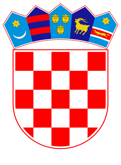 VLADA REPUBLIKE HRVATSKEZagreb, 24. studenoga 2021.______________________________________________________________________________________________________________________________________________________________________________________________________________________________Banski dvori | Trg Sv. Marka 2 | 10000 Zagreb | tel. 01 4569 222 | vlada.gov.hrVLADA REPUBLIKE HRVATSKE			NACRTPRIJEDLOG ZAKONA O PRORAČUNU S KONAČNIM PRIJEDLOGOM ZAKONAZagreb, studeni 2021.PRIJEDLOG ZAKONA O PRORAČUNUI.	USTAVNA OSNOVA ZA DONOŠENJE ZAKONA	Ustavna osnova za donošenje Zakona o proračunu (u daljnjem tekstu: Zakon) sadržana je u odredbi članka 2. stavka 4. podstavka 1. Ustava Republike Hrvatske (Narodne novine, br. 85/10 – pročišćeni tekst i 5/14 – Odluka Ustavnog suda Republike Hrvatske).II.	OCJENA STANJA I OSNOVNA PITANJA KOJA SE TREBAJU UREDITI ZAKONOM TE POSLJEDICE KOJE ĆE DONOŠENJEM ZAKONA PROISTEĆIZakonom o proračunu (Narodne novine, br. 87/08, 136/12 i 15/15) uređuju se područja koja se odnose neposredno na planiranje, izradu, donošenje i izvršavanje državnog proračuna i proračuna jedinica lokalne i područne (regionalne) samouprave, uređuje se upravljanje imovinom i dugovima, upravljanje dugom općeg proračuna, zaduživanje i davanje jamstava, proračunski odnosi u javnom sektoru, proračunsko računovodstvo, proračunski nadzor i druga pitanja. Odredbe Zakona o proračunu djelomično se odnose na izvanproračunske korisnike, odnosno na izvanproračunske fondove, trgovačka društva i druge pravne osobe u kojima država, odnosno jedinica lokalne i područne (regionalne) samouprave ima odlučujući utjecaj na upravljanje, a koji se razvrstavaju u sektor općeg proračuna. Važeći Zakon o proračunu u najvećem je dijelu ostvario prvobitno postavljene ciljeve među kojima je uspostavljanje fiskalne discipline bio jedan od značajnijih. Ipak, razvoj učinkovitog i održivog sustava upravljanja javnim financijama zahtijeva institucionalni okvir koji će uz osiguranje fiskalne discipline, potrebne za makroekonomsku stabilnost, biti više usmjeren i na osiguranje strateške alokacije sredstava te učinkovitije pružanje javnih usluga. Također, potrebno je provesti usklađenja s Direktivom Vijeća 2011/85 EU od 8. studenoga 2011. o zahtjevima za proračunske okvire država članica. Povećanje učinkovitosti i transparentnosti proračuna uvodi se sukladno smjernicama Europske unije i Direktivi Vijeća 2011/85 EU od 8. studenoga 2011. o zahtjevima za proračunske okvire država članica, a uključuje standardizaciju terminologije i predviđa poboljšanja u planiranju, izvršavanju, izvještavanju i računovodstvu. U dijelu koji se odnosi na zaduživanje i upravljanje dugom, Zakon je usuglašen s najboljom europskom i međunarodnom praksom u tom području.Strateški planovi i planovi razvojnih programaDo kraja 2017., odnosno do donošenja Zakona o sustavu strateškog planiranja i upravljanja razvojem Republike Hrvatske (Narodne novine, broj 123/17) nije postojao jedinstven i cjelovit zakonodavni okvir kojim bi se nedvosmisleno uredila načela, pravila i postupci u vezi s izradom, provedbom i praćenjem učinaka akata strateškog planiranja (strategija, planova i programa). Dosadašnji procesi strateškog planiranja djelomično su definirani drugim zakonskim aktima uključujući i Zakon o proračunu. Donošenjem Zakona o proračunu iz 2008. godine uvedena je obveza izrade strateških planova za sva ministarstva i druga državna tijela, propisan je njihov sadržaj te veza s državnim proračunom, odnosno s organizacijskom i programskom klasifikacijom. Zakon o sustavu strateškog planiranja i upravljanja razvojem Republike Hrvatske uvodi, kao kratkoročni dokument strateškog planiranja, provedbeni program tijela državne uprave koji vrijedi za vrijeme trajanja mandata Vlade Republike Hrvatske (u daljnjem tekstu: Vlada) i koji se može revidirati na godišnjoj razini. Ovaj akt u cijelosti zamjenjuje strateške planove propisane važećim odredbama Zakona o proračunu. Također, Zakonom o sustavu strateškog planiranja i upravljanja razvojem Republike Hrvatske uređuje se proces strateškog planiranja od značaja i za jedinice lokalne i područne (regionalne) samouprave. Akti strateškog planiranja od značaja i za jedinice lokalne i područne (regionalne) samouprave jesu planovi razvoja jedinice lokalne i područne (regionalne) samouprave i provedbeni programi jedinica lokalne i područne (regionalne) samouprave. Izmjenama i dopunama Zakona o proračunu iz 2012. godine u proračunski proces na lokalnoj i područnoj (regionalnoj) razini uvedeni su planovi razvojnih programa. Planovi razvojnih programa predstavljaju strateško-planski dokument jedinice lokalne i područne (regionalne) samouprave, stvarajući dobru pretpostavku za povezivanje svih strateških dokumenata jedinice sa proračunskim planiranjem. Plan razvojnih programa sadržava ciljeve i prioritete razvoja jedinice lokalne i područne (regionalne) samouprave, koji su povezani s programskom i organizacijskom klasifikacijom proračuna. Uvođenje planova razvojnih programa bilo je važno i u kontekstu priprema jedinica lokalne i područne (regionalne) samouprave za korištenje sredstava iz fondova Europske unije jer programi i projekti koji se planiraju financirati iz fondova Europske unije moraju imati vezu sa strateškim ciljevima i prioritetima jedinica lokalne i područne (regionalne) samouprave. Međutim, primjenom novog Zakona o sustavu strateškog planiranja i upravljanja razvojem Republike Hrvatske i uvođenjem novih akata strateškog planiranja od značaja i za jedinice lokalne i područne (regionalne) samouprave, plan razvojnih programa gubi svoj značaj, a ovim se Prijedlogom zakona ukida obveza njegove izrade.Proračunski i izvanproračunski korisniciOvim se Prijedlogom zakona u odnosu na važeći Zakon o proračunu daju preciznije definicije proračunskih i izvanproračunskih korisnika. Definiranje izvanproračunskih korisnika posebno je važno u kontekstu obveza koje Republika Hrvatska kao država članica ima prema Europskoj uniji u procesu planiranja i izvještavanja o izvršenju proračuna koji se temelji na statističkoj metodologiji Europske unije (ESA 2010, propisana Uredbom (EU) 549/2013 Europskog parlamenta i Vijeća). Potrebno je, naime, jasno utvrditi odnos između obuhvata jedinica koje se prema toj metodologiji uključuju u planiranje i izvještavanje za sektor opće države, a koji je u pravilu širi, i obuhvata jedinica na koje se proračunski odnosi i pravila primjenjuju u svim fazama djelovanja, uključujući planiranje i izvještavanje. Ovim Prijedlogom zakona izvanproračunski korisnici svrstavaju se u dvije skupine od kojih se na jednu primjenjuju pojedine odredbe zakona i to na način koji je gotovo istovjetan za proračunske korisnike, dok se za drugu skupinu propisuje samo obveza dostave određenih podataka.Izvanproračunski korisnici su ustanove, trgovačka društva i druge pravne osobe koje nisu proračunski korisnici, a koji pojedinačno ili kumulativno ispunjavaju sljedeće uvjete:da im je isključivi osnivač ili vlasnik Republika Hrvatska i/ili jedinica lokalne i područne (regionalne) samouprave, da u njima Republika Hrvatska, odnosno jedinica lokalne i područne (regionalne) samouprave ima odlučujući utjecaj na upravljanje i da se u opći proračun uključuju s obzirom na način financiranjada su prema pravilima statističke metodologije ESA 2010 razvrstani u sektor opće države.Ovim Prijedlogom zakona pravne osobe koje ispunjavaju oba uvjeta iz ove točke svrstavaju se u prvu skupinu izvanproračunskih korisnika (izvanproračunski korisnici iz skupine I.). Pravne osobe koje ispunjavaju samo uvjet iz podtočke b) ove točke svrstavaju se u drugu skupinu izvanproračunskih korisnika (izvanproračunski korisnici iz skupine II.). Pojedine odredbe ovoga Zakona uređuju proračunske odnose i pravila koja se primjenjuju na izvanproračunske korisnike iz skupine I., ako su upisani u registar izvanproračunskih korisnika. Za izvanproračunske korisnike iz skupine II. propisuje se da ministar financija za svaku godinu naputkom utvrđuje popis onih izvanproračunskih korisnika skupine II. koji su s obzirom na kriterije važnosti dužni dostavljati Ministarstvu financija svoje podatke o izvršenju i o planovima odnosno projekcijama, na temelju njihovog računovodstvenog modela i sustava planiranja, a u skladu sa sadržajem, oblikom i učestalošću propisanima naputkom.Nadalje, ovim Prijedlogom zakona propisuje se da pojedini izvanproračunski korisnici iz skupine I. mogu, radi učinkovitijeg upravljanja sredstvima, biti organizacijski uključeni u proračun, što je u skladu s dosadašnjom praksom. U tom slučaju na ove izvanproračunske korisnike primjenjuju se odredbe ovoga Prijedloga zakona koje vrijede za proračunske korisnike.Za proračunske korisnike se slijedom dvojbi oko primjene u praksi sada izrijekom propisuje da osnivač proračunskog korisnika mora biti isključivo Republika Hrvatska i/ili jedinica lokalne i područne (regionalne) samouprave ili proračunski korisnik može biti i sastavnica tijela ili ustanove koje im je ujedno isključivi osnivač, a kojem je osnivač isključivo Republika Hrvatska i/ili jedinica lokalne i područne (regionalne) samouprave.  Proces donošenja proračuna i financijskih planovaProračunski proces započinje izradom programa konvergencije kojeg Vlada dostavlja Europskoj komisiji do kraja travnja tekuće godine. Program konvergencije definira makroekonomski i fiskalni okvir Republike Hrvatske u tekućoj godini i sljedeće tri proračunske godine te sadrži okvir i ciljeve ekonomske politike, prikaz makroekonomskih kretanja, prikaz srednjoročnog proračunskog okvira koji sadrži projekcije proračuna opće države i javnog duga, fiskalne rizike i analizu osjetljivosti kretanja manjka odnosno viška proračuna opće države i javnog duga, ocjenu dugoročne održivosti javnih financija te kvalitativna i institucionalna obilježja javnih financija. U smislu poboljšanja kvalitete ključnih dokumenata proračunskog ciklusa, ovim Prijedlogom zakona dodatno se unaprjeđuje makroekonomski i fiskalni okvir koji sada uključuje pretpostavke i osnovne parametre na temelju kojih se izrađuju makroekonomske projekcije, usporedbu makroekonomskih projekcija s posljednje dostupnim projekcijama Europske komisije, projekcije po vrstama prihoda i rashoda proračuna opće države na temelju fiskalnih učinaka nepromijenjenih politika i predviđenih srednjoročnih politika, višegodišnje proračunske ciljeve iskazane pokazateljima manjka, odnosno viška proračuna opće države, javnog duga odnosno duga opće države i rashoda proračuna opće države koji moraju biti usklađeni s fiskalnim pravilima iz zakona kojim se uređuje fiskalna odgovornost kao i prikaz manjka, odnosno viška te duga jedinica koje se sukladno pravilima statističke metodologije ESA 2010 razvrstavaju u sektor opće države, a imaju značajan utjecaj na kretanje manjka odnosno viška proračuna opće države i duga opće države. Na taj način će se razraditi sadržaj u dijelu makroekonomskog i fiskalnog okvira i time u potpunosti uskladiti s Direktivom Vijeća 2011/85/EU o zahtjevima za proračunske okvire država članica. Na temelju makroekonomskog okvira iz programa konvergencije, Vlada donosi odluku o proračunskom okviru za naredno trogodišnje razdoblje na osnovi koje Ministarstvo financija dostavlja ministarstvima i drugim državnim tijelima na razini razdjela organizacijske klasifikacije i izvanproračunskim korisnicima uputu za izradu prijedloga državnog proračuna. Ovim se Prijedlogom zakona propisuje obveza ministarstvima za sastavljanje detaljnije upute za proračunske i izvanproračunske korisnike iz njihove nadležnosti, u kojima, između ostaloga, dodjeljuju limite svojim proračunskim korisnicima, uključujući i treću razinu korisnika. Na temelju utvrđenih limita proračunski korisnici izrađuju prijedloge financijskih planova i dostavljaju ih nadležnom ministarstvu, koje potom sastavlja usklađeni prijedlog financijskog plana. Time će se postići bolja kvaliteta konsolidiranih financijskih planova ministarstva s velikim brojem proračunskih korisnika te osigurati nesmetan proces njihova izvršavanja. Također se ovim Prijedlogom zakona detaljno utvrđuje postupanje proračunskih i izvanproračunskih korisnika u slučajevima kada se prijedlog njihovih financijskih planova razlikuje od konačnog financijskog plana koji je usvojio Sabor.U proračunski proces uključuje se i izrada nacrta proračunskog plana, koji će Vlada, po ulasku Republike Hrvatske u europodručje, biti obvezna dostavljati Europskoj komisiji svake godine, najkasnije do 15. listopada. Naime, ovim dokumentom, koji se izrađuje temeljem Pakta o stabilnosti i rastu definira se makroekonomski i fiskalni okvir pojedine države članice europodručja u idućoj proračunskoj godini, a kako bi se osigurala koordinirana ekonomska politika država članica europodručja. Nacrt proračunskog plana izrađuje se na temelju fiskalnih ciljeva definiranih u programu konvergencije te u skladu s posebnim preporukama Vijeća Europske unije za Republiku Hrvatsku. Mišljenje Europske komisije o ovom dokumentu uzima se u obzir prilikom pripreme i donošenja državnog proračuna i financijskih planova izvanproračunskih korisnika državnog proračuna. Nakon ulaska Republike Hrvatske u europodručje, makroekonomske projekcije, na kojima se temelji program konvergencije te nacrt proračunskog plana, morat će biti potvrđene od strane neovisnog tijela nadležnog za ocjenu fiskalne politike.Novost u odnosu na važeći Zakon je da Sabor donosi i proračun za proračunsku godinu i projekcije za sljedeće dvije proračunske godine na razini skupine ekonomske klasifikacije, dok se trenutno proračun za proračunsku godinu donosi na razini podskupine. Isto vrijedi i za davanje suglasnosti na prijedlog financijskog plana izvanproračunskog korisnika. Navedenim će se omogućiti veća fleksibilnost kod izvršavanja proračuna i efikasnije upravljanje proračunskim sredstvima. Važno je istaknuti da će se i nadalje u sustav Državne riznice podaci unositi na razini odjeljka te će se svi izvještaji vezani uz izvršavanje proračuna usvajati na razini odjeljka čime se osigurava jednaka razina transparentnosti uz povećanu učinkovitost kod upravljanja.Provedba projekata Europske unijeBudući da je punopravno članstvo Republike Hrvatske u Europskoj uniji donijelo mogućnost raspolaganja značajnim financijskim sredstvima fondova Europske unije iznimno je važno potaknuti pripremanje kvalitetnih projekata koji se mogu financirati iz fondova Europske unije i olakšati njihovo provođenje. Upravo stoga, a kako bi se pripremili te kasnije efikasnije provodili projekti sufinanciranih iz EU sredstava, omogućava se veća fleksibilnost u njihovom izvršavanju. Odredbama važećeg Zakona o proračunu propisano je da se preraspodjela sredstava na proračunskim stavkama kod proračunskih korisnika ili između proračunskih korisnika i kod izvanproračunskih korisnika može izvršiti najviše do 5% rashoda i izdataka na proračunskoj stavci donesenoj od strane Hrvatskog sabora, odnosno predstavničkog tijela koja se umanjuje. U svrhu što efikasnijeg provođenja projekata Europske unije ovim Prijedlogom zakona omogućava se i preraspodjela sredstava unutar izvora financiranja opći prihodi i primici najviše do 15% na razini skupine ekonomske klasifikacije donesene od strane Sabora ili predstavničkog tijela jedinica lokalne i područne (regionalne) samouprave ako se time osigurava povećanje sredstava učešća planiranih za financiranje projekata koji se sufinanciraju iz sredstava Europske unije te se također u ovu svrhu mogu naknadno utvrditi aktivnosti, projekt i/ili stavke na razini skupine ekonomske klasifikacije. Iz razloga što fondovi Europske unije postaju sve značajniji izvor financiranja državnog proračuna potrebno je unaprijediti i mehanizme praćenja financijskog učinka provođenja projekata Europske unije.  Ovim Prijedlogom zakona uvodi se posebni 	izvještaj o korištenju sredstava fondova Europske unije unutar godišnjeg izvještaja o izvršenju proračuna. Također, uvodi se i novi pravilnik ministra financija o korištenju sredstava Europske unije kojim će se utvrditi način planiranja, izvršavanja evidentiranja i izvještavanja o sredstvima Europske unije.Prijedlogom zakona propisuje se da proračunski korisnik državnog proračuna nadležan za dodjelu sredstava iz pojedinog programa Europske unije može pokrenuti postupak za dodjelu sredstava Europske unije najviše do 10% iznad visine sredstava određenih za pojedini specifični cilj, iznad toga iznosa potrebno je dobiti suglasnost Vlade čime se unaprjeđuju procedure vezane uz preugovaranje. Također se propisuje da ako nadležna tijela provjerama utvrde da su sredstva za projekte koji se financiraju iz sredstava Europske unije utrošena nepravilno, proračunski korisnik državnog proračuna koji je sredstva dodijelio mora odmah zahtijevati povrat proračunskih sredstva u državni proračun u skladu s pravilima i rokovima utvrđenim za pojedini program odnosno fond Europske unije. Nadalje, za sredstva na ime neprihvatljivih troškova u projektima koji su financirani sredstvima Europske unije, a koja su proračunski korisnici državnog proračuna dužni uplatiti u proračun Europske unije na temelju zahtjeva za uplatu nadležnih tijela Europske unije, Prijedlogom zakona propisuje se da se izvršavaju iz vlastitih prihoda, a na teret posebne aktivnosti unutar financijskog plana korisnika. U slučajevima kad proračunski korisnik državnog proračuna nema vlastitih prihoda ili su mu vlastiti prihodi nedostatni za podmirenje neprihvatljivih troškova, nedostatni dio sredstava će se tijekom proračunske godine osigurati preraspodjelom bez ograničenja iz izvora financiranja opći prihodi i primici unutar financijskog plana istog razdjela organizacijske klasifikacije, na temelju odluke Vlade koju predlaže nadležni čelnik razdjela organizacijske klasifikacije uz suglasnost ministra financija. Kako bi se osiguralo kontinuirano i višegodišnje praćenje potrošnje te fiskalna disciplina potrebna za makroekonomsku stabilnost, još 2003. godine uvedeno je praćenje stvaranja višegodišnjih ugovornih obveza. Važećim Zakonom o proračunu propisano da proračunski korisnici državnog proračuna, prije sklapanja ugovora koji zahtijevaju plaćanja u sljedećim godinama, moraju ishoditi suglasnost Vlade ili ministarstva financija ovisno o veličini ugovora. Međutim, prema važećem Zakonu o proračunu, suglasnost Vlade, odnosno ministra financija nije potrebna za obveze preuzete na temelju projekata financiranih iz sredstava Europske unije. Međutim, kako sredstva iz fondova Europske unije predstavljaju sve značajniji izvor financiranja, a time se povećava i dio potreban za sufinanciranje iz nacionalnih izvora, potrebno je uvesti bolju kontrolu i nad stvaranjem višegodišnjih ugovornih obveza koje proizlaze iz provođenja projekata financiranih iz ovih izvora. Iz tog razloga Prijedlogom zakona propisuje se da je za preuzimanje obveza po ugovorima koji zahtijeva plaćanje u sljedećim godinama i koje se sufinanciraju iz sredstava Europske unije i sredstava pomoći inozemnih vlada potrebno ishoditi suglasnost Vlade ako vrijednost ugovora prelazi iznos utvrđen zakonom o izvršavanju državnog proračuna.Obrazloženja proračunaProračun je najvažniji akt javnih financija. Do sada se sastojao isključivo od općeg i posebnog dijela, a za jedinice lokalne i područne (regionalne) samouprave sadržavao je i plan razvojnih programa. Ovim se Prijedlogom zakona dopunjava se sadržaj proračuna na način da obrazloženje postaje sastavni dio proračuna, kako na državnoj, tako i na razini jedinica lokalne i područne (regionalne) samouprave, ali i kod njihovih proračunskih i izvanproračunskih korisnika.Na državnoj razini uobičajena je praksa izrada obrazloženja prihoda i rashoda, primitaka i izdataka proračuna, ali i aktivnosti i projekata proračunskih korisnika državnog proračuna. Na razini lokalne i područne (regionalne) samouprave situacija se bitno razlikuje od jedinice do jedinice. Uvođenjem srednjoročnog proračunskog planiranja te programskog planiranja u skladu s najboljom europskom praksom, naglasak se stavlja na rezultate koji se postižu provedbom programa, aktivnosti i projekata, umjesto na vrstu i visinu troškova, čime se zahtijeva preuzimanje odgovornosti korisnika za rezultate provedbe programa. Stoga obrazloženje postaje sve značajniji dio proračuna, odnosno financijskog plana. Uz navođenje obrazloženja kao sastavnog dijela proračuna, propisuje se i njegov sadržaj.TransparentnostPrijedlogom zakona propisuje se obveza jedinicama lokalne i područne (regionalne) samouprave, proračunskim i izvanproračunskim korisnicima javno objavljivati informacije o trošenju proračunskih sredstava na svojim mrežnim stranicama na način da te informacije budu lako dostupne i pretražive. Ministar financija će naputkom utvrditi okvirni sadržaj te način javne objave informacija o trošenju sredstava na mrežnim stranicama, a za kršenje ove odredbe je predviđena sankcija u vidu novčane kazne za čelnika. Prijedlogom zakona uređuje se objava statističkih informacija u skladu sa zahtjevima za proračunske okvire država članica Europske unije, od strane središnjeg tijela državne uprave nadležnog za statistiku i od strane Ministarstva financija, čime se u pravni poredak Republike Hrvatske preuzima odgovarajući dio Direktive Vijeća 2011/85/EU od 8. studenoga 2011. o zahtjevima za proračunske okvire država članica. Također se utvrđuje da Ministarstvo financija može objavljivati i druge statističke informacije koje se odnose na jedinice u sastavu opće države, u skladu s podjelom nadležnosti za sastavljanje i objavu statistike koja proizlazi na temelju zakona, podzakonskih i drugih akata kojima je uz ostalo regulirano djelovanje središnjeg tijela državne uprave nadležnog za statistiku – Državnog zavoda za statistiku i Hrvatske narodne banke.Nadalje, Prijedlogom zakona detaljno se propisuje obveza objave proračunskih dokumenata. Program konvergencije i odluka Vlade o proračunskom okviru za sljedeće trogodišnje razdoblje, kao i nacrt proračunskog plana, koji će Republika Hrvatska izrađivati po ulasku u europodručje, objavljuju se na mrežnim stranicama Vlade i Ministarstva financija. Proračun i izmjene i dopune proračuna, odluka o privremenom financiranju, zakon i izmjene i dopune zakona o izvršavanju državnog proračuna, odluka i izmjene i dopune odluke o izvršavanju proračuna jedinice lokalne i područne (regionalne) samouprave, financijski planovi i izmjene i dopune financijskih planova izvanproračunskih korisnika, polugodišnji i godišnji izvještaj o izvršenju proračuna te polugodišnji i godišnji izvještaj o izvršenju financijskog plana izvanproračunskog korisnika objavljuju se na mrežnim stranicama Vlade, Ministarstva financija, izvanproračunskog korisnika, odnosno jedinica lokalne i područne (regionalne) samouprave. Financijski plan i izmjene i dopune financijskog plana, polugodišnji i godišnji izvještaj o izvršenju financijskog plana proračunskog korisnika objavljuje se na njegovim mrežnim stranicama, odnosno na mrežnim stranicama nadležnog ministarstva ili drugog tijela na razini razdjela organizacijske klasifikacije ili na mrežnim stranicama jedinica lokalne i područne (regionalne) samouprave ako proračunski korisnik nema svoje mrežne stranice.Prijedlogom zakona također se propisuje i obveza Ministarstvu financija, odnosno jedinici lokalne i područne (regionalne) samouprave da na svojim mrežnim stranicama objavljuje vodiče za građane o proračunu, izmjenama i dopunama proračuna i o polugodišnjem i godišnjem izvještaju o izvršenju proračuna.Izvještaj o izvršenju proračuna Prijedlogom zakona propisuje se na sustavan i detaljan način, proces i ključni dokumenti izrade i donošenja te izvršavanja, kako državnog proračuna, tako i proračuna jedinica lokalne i područne (regionalne) samouprave. Financijski izvještaji jedinice lokalne i područne (regionalne) samouprave jasno se odvajaju od izvještaja o izvršenju proračuna jedinice lokalne i područne (regionalne) samouprave. Zbog navedenoga uvodi se i obveza izrade izvještaja o izvršenju financijskog plana za sve proračunske korisnike. Nadalje, sadržaj polugodišnjeg i godišnjeg izvještaja o izvršenju državnog proračuna i proračuna jedinica lokalne i područne (regionalne) samouprave usklađuje se s novim sadržajem proračuna. Također, propisuje se izrada novog posebnog izvještaja o korištenju sredstava fondova Europske unije, a za jedinice lokalne i područne (regionalne) samouprave i izvještaj o provedbi višegodišnjeg plana uravnoteženja. Dodatno, u godišnjem izvještaju o izvršenju državnog proračuna uvodi se i posebni izvještaj o ostvarenim prihodima i rashodima proračuna opće države prema kategorijama prihoda i rashoda definiranim statističkom metodologijom Europske unije (ESA 2010) u odnosu na planirane prihode i rashode iz programa konvergencije i/ili nacrta proračunskog plana iz članka 27. ovoga Zakona.Namjenski i vlastiti prihodiVažnost praćenja korištenja namjenskih i vlastitih prihoda koje ostvaruju proračunski korisnici iz nadležnosti pojedinih ministarstva, ali i jedinica lokalne i područne (regionalne) samouprave prepoznata je i u sustavu fiskalne odgovornosti. Slijedom navedenoga, uvodi se obveza ministarstvima i jedinicama lokalne i područne (regionalne) samouprave za donošenje akata kojim će se formalno urediti ostvarivanje i korištenje nenamjenskih donacija te vlastitih prihoda njihovih korisnika. Odredbama Prijedloga zakona također se dodatno razrađuju uvjeti po kojima se prihodi proračuna mogu klasificirati kao namjenski.Višegodišnji plan uravnoteženjaSa svrhom dodatnog jačanja stabilnosti javnih financija, Prijedlogom zakona se za jedinice lokalne i područne (regionalne) samouprave i njihove proračunske i izvanproračunske korisnike uvodi obveza izrade višegodišnjeg plana uravnoteženja, kao posebnog dokumenta koji se donosi uz proračun, odnosno financijski plan, ako ovi korisnici ne mogu preneseni manjak ili višak zbog njegove veličine u cijelosti podmiriti, odnosno iskoristiti, u jednoj proračunskoj godini. Ministar financija će pravilnikom definirati izgled i sadržaj višegodišnjeg plana uravnoteženja.Fiskalna procjena posljedica zakona, drugih propisa i akata strateškog planiranja za opći proračunVažećim Zakonom propisana je obveza izrade fiskalne procjene posljedica zakona, drugih propisa i akata strateškog planiranja za proračun, iz koje mora biti razvidno da li se na temelju predloženog zakona, drugog propisa ili akta povećavaju ili smanjuju prihodi ili rashodi proračuna. Fiskalna procjena posljedica za proračun mora obuhvatiti predviđene prihode i rashode te primitke i izdatke proračuna za proračunsku godinu i za dvije iduće godine, prijedloge za pokrivanje povećanih rashoda i izdataka proračuna odnosno prijedloge za pokrivanje smanjenih prihoda i primitaka proračuna te suglasnost Ministarstva financija. Prijedlogom zakona uvodi se obveza proračunskim korisnicima državnog proračuna koji su predlagatelji zakona da prije prihvaćanja amandmana na prijedloge zakona koji se podnose Saboru, a kojima se mijenja fiskalna procjena u odnosu na procjenu danu uz prijedlog zakona, dostave novu fiskalnu procjenu Ministarstvu financija. Također, uvodi se obveza predstavnicima Vlade u tijelu nadležnom za tumačenje kolektivnih ugovora čijim se službenim tumačenjima mijenja fiskalna procjena provedbe kolektivnog ugovora u odnosu na fiskalnu procjenu danu prije donošenja zaključka o prihvaćanju kolektivnih ugovora, odnosno njegovih izmjena, dopuna ili dodataka, da prije izjašnjavanja o službenom tumačenju pribave od nadležnog proračunskog korisnika državnog proračuna iz čijeg je djelokruga kolektivni ugovor novu fiskalnu procjenu koja mora uključivati i mišljenje Ministarstva financija.Naknadna analiza rashoda i izdatakaU svrhu unaprjeđenja sustava proračunskog planiranja i bolje kontrole svrhovitosti i opravdanosti korištenja sredstava iz javnih izvora, Prijedlogom zakona propisuje se obveza izrade naknadne analize učinkovitosti i opravdanosti provedbe programa, aktivnosti i/ili projekata, odnosno pojedinih vrsta rashoda i izdataka proračunskih i izvanproračunskih korisnika državnog proračuna, odnosno propisuje se obveza izrade izvještaja o rezultatima naknadne analize rashoda i izdataka, koji će sadržavati preporuke za poboljšanje učinkovitosti trošenja proračunskih sredstava te kojim će se utvrditi potencijalna poboljšanja u alokaciji postojećih rashoda i izdataka, njihovoj transparentnosti i potrebnim dodatnim analizama učinkovitosti pojedinih programa. Izvještaj o rezultatima analiza Ministarstvo financija dostavlja Vladi na usvajanje do kraja tekuće godine.Izvršavanje proračuna u slučaju kriza i katastrofaKatastrofe (krizna stanja) su ozbiljan poremećaj u funkcioniranju zajednice ili društva u cjelini koji uzrokuje opsežne ljudske, materijalne, ekonomske i gubitke. Javljaju se kao posljedice uzrokovane prirodnim silama (poplave, požari, potresi) ili ljudskom aktivnošću (utjecajem na okoliš, terorizam i sl.). Kako bi se osiguralo pravovremeno i adekvatno postupanje u kriznim vremenima te u što kraćem roku omogućila pomoć stradalima i saniranje nastale štete, Prijedlogom zakona utvrđuje se posebna procedura postupanja u kriznim situacijama vezano uz proces planiranja i izvršavanja proračuna kojom će se omogućiti veća fleksibilnost kod preraspodjele i trošenja proračunskih sredstava.Prijedlogom zakona propisuje se ovlast Vlade Republike Hrvatske da u slučajevima krize, sukladno zakonu kojim se uređuje sustav domovinske sigurnosti, ili katastrofe, sukladno zakonu kojim se uređuje sustav civilne zaštite, može donositi odluke temeljem kojih će se financirati aktivnosti vezane uz saniranje posljedica krize i/ili katastrofe. Za financiranje ovih aktivnosti sredstva se mogu osiguravati preraspodjelom bez ograničenja, na postojećim, kao i na naknadno utvrđenim proračunskim stavkama, aktivnostima i projektima za koja se sredstva osiguravaju te kojom se mogu osigurati sredstva pomoći i zajma subjektima općeg proračuna. Nadalje, u odnosu na jedinica lokalne i područne (regionalne) samouprave,  u slučaju nastupa posebnih okolnosti, predstavničko tijelo može odlukom o izvršavanju proračuna ovlastiti načelnika, gradonačelnika, župana da tijekom izvršavanja proračuna donosi odluke kojima se osiguravaju sredstva za financiranje mjera i aktivnosti vezanih za te posebne okolnosti, uključujući i odluke o preraspodjelama bez ograničenja. Posebne okolnosti podrazumijevaju događaj ili određeno stanje koje se nije moglo predvidjeti i na koje se nije moglo utjecati, a koje ugrožava život i zdravlje građana, imovinu veće vrijednosti, znatno narušava okoliš, narušava gospodarsku aktivnost ili uzrokuje znatnu gospodarsku štetu. Nastup posebnih okolnosti utvrđuje posebnom odlukom predstavničko tijelo u kojoj određuje i rok trajanja odluke o nastupu posebnih okolnosti.Državna jamstvaPrijedlogom zakona objedinjuju se odredbe o državnim jamstvima, koje su sada sadržane u raznim propisima i aktima, što će doprinijeti jasnijem uređenju ovog područja i poboljšati sustav praćenja istog. Naime, Prijedlogom zakona podrobnije se propisuju odredbe za postupak davanja državnih jamstava, izmjene i dopune državnog jamstva te nadzor i praćenje provedbe ugovora o kreditu ili zajmu s državnim jamstvom, uključujući i ocjenu utjecaja na javne financije. Također, predviđa se donošenje uredbe Vlade kojom će se propisati detaljniji kriteriji, postupci odobrenja državnih jamstava, kao i nadzor nad korištenjem i provedbom sredstava i uvjete pod kojima se državno jamstvo može mijenjati i dopunjavati.Dugoročno zaduživanje jedinica lokalne i područne (regionalne) samoupraveNa temelju važećeg Zakona o proračunu jedinica lokalne i područne (regionalne) samouprave može se dugoročno zadužiti samo za investiciju koja se financira iz njezinog proračuna, a koju potvrdi njezino predstavničko tijelo, uz prethodno dobivenu suglasnost Vlade. Prijedlogom zakona omogućava se zaduživanje jedinica lokalne i područne (regionalne) samouprave i za kapitalne pomoći trgovačkim društvima i drugim pravnim osobama u većinskom vlasništvu ili suvlasništvu jedinica lokalne i područne (regionalne) samouprave radi realizacije investicije koja se sufinancira iz fondova Europske unije kao i za investicije, odnosno projekte, čija je realizacija utvrđena posebnim propisima, a kojima se stvara obveza sudjelovanja jedinica lokalne i područne (regionalne) samouprave. Također, omogućava se zaduživanje jedinica lokalne i područne (regionalne) samouprave za financiranje obveza na ime povrata neprihvatljivih troškova koji su bili sufinancirani iz fondova Europske unije. Ukupna godišnja obveza jedinice lokalne i područne (regionalne) samouprave, koja se dugoročno zadužuje uzimanjem kredita i davanjem jamstava/suglasnosti, ne smije prelaziti 20% ostvarenih prihoda u godini koja prethodi godini u kojoj se zadužuje, umanjenih za prihode od pomoći i donacija te prihode ostvarene temeljem dodatnog udjela u porezu na dohodak i pomoći izravnanja za financiranje decentraliziranih funkcija. Prijedlogom zakona propisuje se da se u iznos ukupne godišnje obveze uključuju dospjele obveze iskazane u zadnjem raspoloživom financijskom izvještaju dok je u trenutačnom Zakonu propisano da u izračun ulaze dospjele nepodmirene obveze iz prethodnih godina. Na ovaj se način jasnije i transparentnije utvrđuje fiskalni kapacitet pojedine jedinice lokalne i područne (regionalne) samouprave.Važećim zakonom propisano je da se u izračun godišnje obveze ne uključuju projekti koji se sufinanciraju iz pretpristupnih programa i fondova Europske unije. Prijedlogom zakona dodatno se uređuje proces zaduživanja jedinica lokalne i područne (regionalne) samouprave za projekte sufinancirane iz fondova Europske unije. Propisuje se da 	iznos zaduživanja jedinice lokalne i područne (regionalne) samouprave za projekte sufinanciranje iz fondova Europske unije do iznosa ukupno prihvatljivog troška EU projekta ne ulazi u izračun godišnje obveze jedinice lokalne i područne (regionalne) samouprave. U slučajevima kada se jedinica lokalne i područne (regionalne) samouprave dugoročno zadužuje najviše do iznosa ukupno prihvatljivog troška projekta sufinanciranog iz sredstava Europske unije suglasnost daje ministar financija, a ako se jedinica lokalne i područne (regionalne) samouprave zadužuje za realizaciju projekta koji se sufinancira iz fondova Europske unije iznad iznosa prihvatljivog troška suglasnost daje Vlada. Međutim, propisuje se obveza jedinicama lokalne i područne (regionalne) samouprave da primljena sredstva Europske unije i/ili pomoći za sufinanciranje iz državnog proračuna vezano za realizaciju projekta za koji se zadužila, utrošiti na otplatu zaduženja koje se odnosi na dio projekta za koji su primljena sredstva Europske unije i/ili pomoći za sufinanciranje iz državnog proračuna.Prijedlogom zakona se uvodi dodatna decentralizacija upravljanja dugovima jedinice lokalne i područne (regionalne) samouprave kroz olakšavanje mogućnosti refinanciranja i reprogramiranja postojećih kredita i zajmova.Također, zaduživanje izvanproračunskih korisnika jedinica lokalne i područne (regionalne) samouprave i ostalih pravne osobe u većinskom vlasništvu ili suvlasništvu jedinica lokalne i područne (regionalne) samouprave (izuzev ustanova) ne uključuju se u opseg zaduživanja jedinice lokalne i područne (regionalne) samouprave, osim u slučaju izdavanja jamstva od jedinice lokalne i područne (regionalne) samouprave. Isto tako, u svrhu efikasnijeg upravljanja likvidnošću ove pravne osobe mogu se dugoročno zadužiti i za namjene koje nisu vezane isključivo za investiciju. U odnosu na trenutno važeći zakonodavni okvir najvažnije promjene u ovom Prijedlogu zakona navode se u nastavku:Detaljnije se definiraju proračunski i izvanproračunski korisnici. Uvodi se obveza izrade fiskalne procjene za predlagatelje amandmana na zakone i za tijelo nadležno za tumačenje kolektivnih ugovora, ako se istima mijenja fiskalna procjena.Obrazloženje postaje uz opći i posebni dio sastavni dio, kako državnog proračuna, tako i proračuna jedinica lokalne i područne (regionalne) samouprave (do sada je obrazloženje bilo samo prilog):Kroz obrazloženje općeg dijela propisuju se obveza iskazivanja rashoda po funkcijskoj i organizacijskoj klasifikaciji i izvorima financiranja.Uvođenjem obveznih pokazatelja uspješnosti naglasak se stavlja na rezultate koji se postižu provedbom proračunskih aktivnosti i projekata. Za jedinice lokalne i područne (regionalne) samouprave i njihove korisnike uvodi se obveza izrade višegodišnjeg plana uravnoteženja, kao posebnog dokumenata koji se donosi uz proračun, odnosno financijski planPrimjenjuje se u slučaju kada su veliki preneseni manjkovi ili viškovi s kojima se ne može uravnotežit proračun, odnosno financijski plan u jednoj godini. Ukida se obveza izrade strateških planova za ministarstva i druga državna tijela zbog uvođenja obveze izrade provedbenog programa temeljem Zakona o sustavu strateškog planiranja i upravljanja razvojem Republike Hrvatske kao kratkoročni dokument strateškog planiranja tijela državne uprave.Ukida se obveza izrade plana razvojnih programa za jedinice lokalne i područne (regionalne) samouprave:Obrazloženje proračuna sadržavat će prikaz proračunskih aktivnosti i projekata s ciljevima i pokazateljima uspješnosti, a s druge strane Zakonom o sustavu strateškog planiranja i upravljanja razvojem Republike Hrvatske uvedeni su novi akti strateškog planiranja od značaja i za jedinice lokalne i područne (regionalne) samouprave čime plan razvojnih programa gubi svoj značaj.Makroekonomski i fiskalni okvir proračunskih dokumenata usklađuje se s Direktivom Vijeća 2011/85/EU o zahtjevima za proračunske okvire država članica.Umjesto smjernica ekonomske i fiskalne politike, propisuje se obveza izrade odluke o proračunskom okviru za naredno trogodišnje razdoblje, a koja se izrađuje na temelju programa konvergencije.Uvodi se obveza ministarstvima i drugim državnim tijelima na razini razdjela sastavljanja uputa za izradu i dostavu prijedloga financijskih planova proračunskih i izvanproračunskih korisnika iz svoje nadležnosti (na temelju uputa za izradu prijedloga državnog proračuna koje Ministarstvo financija dostavlja ministarstvima i drugim državnim tijelima na razini razdjela).Razrađuju se odredbe u vezi s podnošenjem amandmana u tijeku rasprave o prijedlogu državnog proračuna i o prijedlogu proračuna jedinice lokalne i područne (regionalne) samouprave te o financijskim planovima izvanproračunskih korisnika.Sabor donosi i proračun za proračunsku godinu i projekcije za sljedeće dvije proračunske godine na razini skupine ekonomske klasifikacije, dok se trenutno proračun za proračunsku godinu donosi na razini podskupine. Isto vrijedi i za davanje suglasnosti na prijedlog financijskog plana izvanproračunskog korisnika.Uvodi se obveza dobivanja suglasnosti Vlade, odnosno ministra financija i za preuzimanje obveza po višegodišnjim ugovorima za EU projekte iznad određenog iznosa.Uvode se jasnija pravila za preraspodjele proračunskih sredstava ovisno o izvorima financiranja te veća fleksibilnost za provedbu EU projekata.Propisuju se jasnija pravila vezana uz provedbu projekata Europske unije.Jača se zakonodavni okvir davanja državnih jamstava i nadzora nad ispunjavanjem obveza po ugovorima za koje je dano državno jamstvo. Dorađuju se odredbe o zaduživanju jedinica lokalne i područne (regionalne) samouprave.Uvodi se obveza izrade izvještaja o izvršenju financijskog plana za proračunske korisnike državnog proračuna i proračuna jedinica lokalne i područne (regionalne) samouprave.Sadržaj polugodišnjeg i godišnjeg izvještaja o izvršenju državnog proračuna i proračuna jedinica lokalne i područne (regionalne) samouprave usklađuje se s novim sadržajem proračuna. Propisuje se obveza izrade naknadne analize učinkovitosti i opravdanosti provedbe programa, aktivnosti i/ili projekata, odnosno pojedinih vrsta rashoda i izdataka proračunskih i izvanproračunskih korisnika.Propisuje se postupanje u izvanrednim okolnostima u kojima je proglašena kriza i katastrofa. Detaljno se propisuje obveza objave proračunskih dokumenata te informacija o trošenju proračunskih sredstava.Dorađuju se prekršajne odredbe.Primjenom odredbi ovog Prijedloga zakona stvaraju se preduvjeti za osiguranje srednjoročne i dugoročne održivosti javnih financija. Izravni gospodarski učinci bit će vidljivi kroz druge zakonske i podzakonske akte, čiji fiskalni učinci moraju biti u okviru zadanih proračunskih načela i pravila koje propisuje ovaj Zakon. III.	OCJENA I IZVORI POTREBNIH SREDSTAVA ZA PROVOĐENJE ZAKONAZa provođenje ovoga Zakona nije potrebno osigurati dodatna sredstva u državnom proračunu Republike Hrvatske kao niti u proračunima jedinica lokalne i područne (regionalne) samouprave.IV.       PRIJEDLOG ZA DONOŠENJE ZAKONA PO HITNOM POSTUPKUDonošenje ovoga Zakona predlaže se po hitnom postupku u skladu s člankom 206. stavkom 1. Poslovnika Hrvatskoga sabora (Narodne novine, br. 81/13, 113/16, 69/17, 29/18, 53/20, 119/20 i 123/20) jer se njime provodi usklađivanje zakonodavstva Republike Hrvatske s pravnom stečevinom Europske unije, odnosno Direktivom Vijeća 2011/85/EU od 8. studenoga 2011.Uzimajući u obzir činjenicu kako je objava Zakona o proračunu u Narodnim novinama do kraja 2021. godine jedan od indikatora koji se mora ispuniti u sklopu Nacionalnog plana opravaka i otpornosti, za čije ispunjavanje će se osigurati dodatnih 700 milijuna EUR-a koji će se uplatiti u državni proračun, predlaže se donošenje ovoga Zakona po hitnom postupku.KONAČNI PRIJEDLOG ZAKONA O PRORAČUNUOPĆE ODREDBESADRŽAJ I PODRUČJE PRIMJENE ZAKONAČlanak Ovim se Zakonom uređuje planiranje, izrada, donošenje i izvršavanje proračuna, upravljanje imovinom i obvezama, upravljanje dugom općeg proračuna, zaduživanje i jamstva Republike Hrvatske i jedinica lokalne i područne (regionalne) samouprave, računovodstvo, proračunski nadzor i druga pitanja vezana uz upravljanje javnim financijama.USKLAĐIVANJE S PRAVNIM PORETKOM EUROPSKE UNIJEČlanak Ovim Zakonom se u pravni poredak Republike Hrvatske preuzima Direktiva Vijeća Europske unije 2011/85/EU od 8. studenoga 2011. o zahtjevima za proračunske okvire država članica (SL L 306, 23. 11. 2011.).RODNA JEDNAKOSTČlanak Izrazi koji se koriste u ovome propisu, a imaju rodno značenje odnose se jednako na muški i ženski rod.ZNAČENJE POJMOVAČlanak Pojedini pojmovi u smislu ovoga Zakona imaju sljedeća značenja:AFCOS je sustav kroz koji se provodi koordinacija zakonodavnih, upravnih i operativnih aktivnosti sa ciljem zaštite financijskih interesa Europske unije i neposredna suradnja s Europskim uredom za borbu protiv prijevara (OLAF)akti strateškog planiranja su akti definirani propisom koji uređuje sustav strateškog planiranja Republike Hrvatske i upravljanje javnim politikamaaktivnost je dio programa za koji nije unaprijed utvrđeno vrijeme trajanja, a u kojem su planirani rashodi i izdaci za ostvarivanje ciljeva utvrđenih programombruto načelo označava iskazivanje svih prihoda i primitaka te rashoda i izdataka u punom iznosu bez prijebojadane donacije su tekući ili kapitalni prijenosi sredstava neprofitnim organizacijama te građanima i kućanstvima koji uključuju i prijenose u naravi, a koje proračuni i proračunski korisnici mogu davati za određenu namjenudane pomoći su tekući ili kapitalni prijenosi inozemnim vladama, međunarodnim organizacijama, institucijama i tijelima Europske unije, proračunima, proračunskim i izvanproračunskim korisnicima, bankama i ostalim financijskim institucijama, trgovačkim društvima, poljoprivrednicima i obrtnicimadoprinos Republike Hrvatske proračunu Europske unije su sredstva koja Republika Hrvatska uplaćuje u proračun Europske unijedržavna potpora je stvarni i potencijalni rashod ili umanjen prihod dodijeljen od davatelja potpore u bilo kojem obliku koji narušava ili prijeti narušavanjem tržišnog natjecanja stavljajući u povoljniji položaj određenog poduzetnika ili proizvodnju određene robe i/ili usluge utoliko što utječe na trgovinu između država članica Europske unije, u skladu sa člankom 107. Ugovora o funkcioniranju Europske unije  državni proračun je akt kojeg donosi Hrvatski sabor (u daljnjem tekstu: Sabor), a sadrži plan za proračunsku godinu i projekcije za sljedeće dvije proračunske godine u kojima se procjenjuju prihodi i primici te utvrđuju rashodi i izdaci Republike Hrvatske i proračunskih korisnika državnog proračunadržavna tijela su tijela državne uprave, tijela državne vlasti i drugi proračunski i izvanproračunski korisnici koji su dio središnjeg proračunaekonomska klasifikacija je prikaz prihoda i primitaka po prirodnim vrstama te rashoda i izdataka prema ekonomskoj namjeni kojoj služe i razvrstani su u razrede, skupine, podskupine, odjeljke i osnovne računefinancijska imovina su novčana sredstva, potraživanja, dionice i udjeli u kapitalu pravnih osoba, vrijednosni papiri i druga ulaganja u pravne osobefinancijski plan je akt proračunskog i izvanproračunskog korisnika koji sadrži plan za proračunsku godinu i projekcije za sljedeće dvije proračunske godine i u kojemu se procjenjuju prihodi i primici te utvrđuju rashodi i izdaci u skladu s proračunskim klasifikacijama financijsko izvještavanje je skup informacija o financijskom položaju, uspješnosti poslovanja i novčanim tijekovima proračuna te proračunskih korisnika i izvanproračunskih korisnikafunkcijska klasifikacija je prikaz rashoda proračuna te proračunskih i izvanproračunskih korisnika razvrstanih prema njihovoj namjeniinvesticije ili kapitalna ulaganja su ulaganja u povećanje i očuvanje vrijednosti imovine, ulaganja u zemljišta, građevine, opremu i drugu dugotrajnu materijalnu i nematerijalnu imovinuizvanproračunski korisnici su ustanove, trgovačka društva i druge pravne osobe koje nisu proračunski korisnici, a koji pojedinačno ili kumulativno ispunjavaju sljedeće uvjete:da im je isključivi osnivač ili vlasnik Republika Hrvatska i/ili jedinica lokalne i područne (regionalne) samouprave, da u njima Republika Hrvatska, odnosno jedinica lokalne i područne (regionalne) samouprave ima odlučujući utjecaj na upravljanje i da se u opći proračun uključuju s obzirom na način financiranjada su prema pravilima statističke metodologije Europske unije (ESA 2010, propisana Uredbom (EU) 549/2013 Europskog parlamenta i Vijeća) razvrstani u sektor opće državePravne osobe koje ispunjavaju oba uvjeta iz ove točke svrstavaju se u prvu skupinu izvanproračunskih korisnika (izvanproračunski korisnici iz skupine I.). Pravne osobe koje ispunjavaju samo uvjet iz podtočke b) ove točke svrstavaju se u drugu skupinu izvanproračunskih korisnika (izvanproračunski korisnici iz skupine II.).Pojedini izvanproračunski korisnici iz skupine I. mogu, radi učinkovitijeg upravljanja sredstvima, biti organizacijski uključeni u proračun. U tom slučaju na ove izvanproračunske korisnike primjenjuju se odredbe ovoga Zakona koje vrijede za proračunske korisnike.izvori financiranja su skupine prihoda i primitaka iz kojih se podmiruju rashodi i izdaci određene vrste i namjene, a obuhvaćaju: opće prihode i primitke, doprinose, vlastite prihode, prihode za posebne namjene, pomoći, donacije, prihode od prodaje ili zamjene nefinancijske imovine i naknade s naslova osiguranja te namjenske primitke izvršna tijela su Vlada Republike Hrvatske (u daljnjem tekstu: Vlada) te u općini općinski načelnik, u gradu gradonačelnik, a u županiji župan (u daljnjem tekstu: načelnik, gradonačelnik, odnosno župan) koji svom predstavničkom tijelu predlažu proračun i polugodišnji i godišnji izvještaj o izvršenju proračuna i koji obavljaju druge poslove utvrđene ovim Zakonom i posebnim propisimajamstvo je instrument osiguranja kojim se jamči za ispunjenje obveza za koje se daje jamstvojavni dug je dug opće države koji se izračunava prema metodologiji europskog sustava nacionalnih računa (ESA 2010)jedinica lokalne i područne (regionalne) samouprave je općina, grad i županija čija tijela obavljaju funkcije, izvršavaju zadaće i donose programe propisane zakonom i odlukama donesenima na temelju zakona, za što se sredstva osiguravaju u njihovu proračunukonsolidacija je iskazivanje financijskih podataka više međusobno povezanih proračuna i/ili proračunskih korisnika te izvanproračunskih korisnika kao da se radi o jedinstvenom subjektulokacijska klasifikacija je prikaz rashoda i izdataka prema teritorijalno definiranim cjelinama u skladu s ustrojem Republike Hrvatske, drugih država članica Europske unije te ostalih državanacrt proračunskog plana je akt Vlade koji se izrađuje temeljem Pakta o stabilnosti i rastu i u kojem se definira makroekonomski i fiskalni okvir pojedine države članice europodručja u idućoj proračunskoj godini i koje države članice europodručja dostavljaju Europskoj komisiji kako bi se osigurala koordinirana ekonomska politika europodručjanefinancijska dugotrajna imovina je sva ekonomska imovina osim financijske čiji je vijek trajanja duži od jedne godine i koja duže od jedne godine zadržava isti pojavni oblik, a obuhvaća neproizvedenu i proizvedenu dugotrajnu imovinuneprofitne organizacije su domaće i strane udruge i njihovi savezi, zaklade, ustanove, umjetničke organizacije, komore, sindikati, udruge poslodavaca te sve druge pravne osobe kojima temeljni cilj osnivanja i djelovanja nije stjecanje dobiti, za koje iz posebnih propisa proizlazi da su neprofitnog karaktera i koje nisu proračunski ili izvanproračunski korisniciodgovorna osoba je čelnik proračunskog i izvanproračunskog korisnika, načelnik, gradonačelnik odnosno župan i osoba na koju je ta ovlast prenesena njegovom odlukom i/ili proizlazi iz posebnih propisaodljevi su svi plaćeni rashodi i izdaci te ostala plaćanja proračuna i proračunskih korisnikaopća država je prema pravilima statističke metodologije Europske unije (ESA 2010, propisana Uredbom (EU) 549/2013 Europskog parlamenta i Vijeća) institucionalni sektor, koji se u Republici Hrvatskoj s obzirom na Ustavom Republike Hrvatske utvrđeno ustrojstvo države sastoji od podsektora središnje države, lokalne države i fondova socijalne sigurnosti opći prihodi i primici obuhvaćaju prihode od poreza, prihode od imovine, prihode od upravnih, administrativnih pristojbi, pristojbi po posebnim propisima i prihode od naknada, prihode od kazni te nenamjenske primitke od financijske imovine i zaduživanja. Za proračunske korisnike opći prihodi i primici obuhvaćaju i prihode koje ostvare iz nadležnog proračuna i ostale prihode za koje nadležni proračun odredi da pripadaju ovoj vrsti prihodaopći proračun je središnji proračun i proračuni jedinica lokalne i područne (regionalne) samouprave te financijski planovi izvanproračunskih korisnika jedinica lokalne i područne (regionalne) samouprave. Pod izvanproračunskim korisnicima podrazumijevaju se izvanproračunski korisnici iz skupine I., kako je utvrđeno u točki 17. ovoga članka i u članku 5. stavku  2. ovoga Zakonaorganizacijska klasifikacija je prikaz povezanih i međusobno hijerarhijski, s obzirom na odnose prava i odgovornosti, usklađenih cjelina proračuna i proračunskih korisnika koje ostvaruju postavljene ciljeve, a uspostavljena je kroz razdjele, glave i proračunske korisnikepredstavničko tijelo je županijska skupština, Gradska skupština Grada Zagreba, općinsko i gradsko vijeće (u daljnjem tekstu: predstavničko tijelo)prihodi za posebne namjene obuhvaćaju prihode čije su korištenje i namjena utvrđeni posebnim zakonom priljevi su uplaćeni prihodi i primici te ostale uplate proračuna i proračunskih korisnikaprimljene donacije su prihodi ostvareni bez bilo kakve naknade ili protučinidbe od fizičkih osoba, neprofitnih organizacija, trgovačkih društava i ostalih subjekta izvan općeg proračunaprimljene pomoći su tekući i/ili kapitalni prijenosi ostvareni od inozemnih vlada, međunarodnih organizacija, institucija i tijela Europske unije ili od subjekata unutar općeg proračunaprogram je skup neovisnih, usko povezanih aktivnosti i projekata usmjerenih ispunjenju zajedničkoga ciljaprogramska klasifikacija je prikaz programa i njihovih sastavnih dijelova: aktivnosti i projekata, definiranih u skladu s aktima strateškog planiranja te ciljevima i zadaćama proračuna te proračunskih i izvanproračunskih korisnikaprojekt je sastavni dio programa za koji je unaprijed utvrđeno vrijeme trajanja, a u kojem su planirani rashodi i izdaci za ostvarivanje ciljeva utvrđenih programomproračun jedinice lokalne i područne (regionalne) samouprave je akt kojeg donosi predstavničko tijelo jedinice lokalne i područne (regionalne) samouprave, a sadrži plan za proračunsku godinu i projekcije za sljedeće dvije proračunske godine u kojima se procjenjuju prihodi i primici te utvrđuju rashodi i izdaci jedinice lokalne i područne (regionalne) samouprave i njezinih proračunskih korisnikaproračun opće države je konsolidirani statistički  prikaz planskih podataka o prihodima i rashodima, primicima i izdacima jedinica koje čine opću državu proračunske klasifikacije su okvir kojim se iskazuju i sustavno prate prihodi i primici te rashodi i izdaci po nositelju, cilju, namjeni, vrsti, lokaciji i izvoru financiranjaproračunski korisnici su državna tijela i ustanove čiji je isključivi osnivač Republika Hrvatska i/ili jedinica lokalne i područne (regionalne) samouprave ili su sastavnice tog tijela ili ustanove koje im je ujedno isključivi osnivač, a čiji se rashodi za zaposlene i/ili materijalni rashodi osiguravaju u proračunu i/ili koji ostvaruju prihode iz državnog proračuna i/ili temeljem javnih ovlasti, zakona i drugih propisa, pri čemu ti prihodi iznose 50% ili više od ukupnih prihoda, odnosno kojima je izvor prihoda proračun jedinica lokalne i područne (regionalne) samouprave u iznosu od 50% ili višeproračunski nadzor je inspekcijski nadzor zakonitosti, svrhovitosti i pravodobnosti korištenja proračunskih sredstava, pravodobnosti i potpunosti naplate prihoda i primitaka iz nadležnosti proračunskih korisnika i jedinica lokalne i područne (regionalne) samouprave te inspekcijski nadzor pridržavanja i primjene zakona i drugih propisa koji imaju utjecaj na proračunska sredstva i sredstva iz drugih izvora, bilo da se radi o prihodima/primicima, rashodima/izdacima, povratima, imovini i obvezamaproračunsko računovodstvo je računovodstveni sustav koji se odnosi na knjigovodstveno praćenje, analiziranje i izvještavanje o poslovnim događajima proračuna te proračunskih i izvanproračunskih korisnikarefinanciranje je novi kredit ili zajam kojim se zatvaraju postojeće obveze po dugoročnom zaduženju, odnosno zamjena starog kredita ili zajma novim registar proračunskih i izvanproračunskih korisnika je popis proračunskih i izvanproračunskih korisnika državnog proračuna i proračunskih i izvanproračunskih korisnika jedinica lokalne i područne (regionalne) samouprave u kojem su proračunski korisnici hijerarhijski povezani s nadležnim ministarstvom ili drugim tijelom državne uprave na razini razdjela organizacijske klasifikacije, odnosno s nadležnom jedinicom lokalne i područne (regionalne) samoupravereprogram je promjena ranije ugovorenih uvjeta kredita ili zajma koja može uključivati produljenje roka otplate, promjenu instrumenta zaloga, odgodu plaćanja dospjelog dugovanja, izmjenu kamatne stope i mirovanje otplate (moratorij)riznica je sustav koji organizacijski i informacijski objedinjava proračunske procese: pripremu proračuna, izvršavanje proračuna, računovodstvo i upravljanje novčanim sredstvimasredišnji proračun je državni proračun i financijski planovi izvanproračunskih korisnika državnog proračuna. Pod izvanproračunskim korisnicima podrazumijevaju se izvanproračunski korisnici iz skupine I., kako je utvrđeno u točki 17. ovoga članka i  u članku 5. stavku  2. ovoga Zakonasredstva Europske unije su sredstva koja se doznačavaju iz proračuna Europske unije posredno ili neposrednosubvencije su tekući prijenosi sredstava koji se bez protučinidbe daju proizvođačima za poticanje proizvodnje određenih proizvoda i pružanja usluga u područjima od javnog interesa, a mogu se utvrđivati na temelju razine proizvodnje i/ili količine proizvedenih, prodanih ili uvezenih dobara i uslugaukupno prihvatljivi trošak projekta je trošak koji može biti (su)financiran,  sredstvima  Europske unije i nacionalnog sufinanciranjaupravljačko tijelo je izvršno tijelo proračunskog i izvanproračunskog korisnika utvrđeno posebnim propisom (uprava, upravni odbor, upravno vijeće, fakultetsko vijeće, školski odbor te druga kolegijalna i ostala upravljačka tijela)upravno tijelo je upravni odjel i služba, odnosno jedinstveni upravni odjel ustrojen u jedinici lokalne i područne (regionalne) samouprave za obavljanje poslova iz njezinog samoupravnog djelokruga, kao i za obavljanje povjerenih poslova državne upraveupravno tijelo nadležno za financije općine, grada, odnosno županije (u daljnjem tekstu: upravno tijelo za financije) je ustrojstvena jedinica koja priprema proračun, godišnji i polugodišnji izvještaj o izvršenju proračuna te obavlja druge financijske poslove za načelnika, gradonačelnika, odnosno županavećinsko vlasništvo je vlasništvo ili suvlasništvo u kojem Republika Hrvatska ili jedinica lokalne i područne (regionalne) samouprave ima udio u vlasništvu veći od 50%vlastiti prihodi obuhvaćaju prihode koji se ostvaruju od obavljanja poslova koji se ne financiraju iz proračuna i koji se obavljaju na tržištu i u tržišnim uvjetima, a koje poslove mogu obavljati i drugi subjekti izvan općeg proračunazaduživanje je uzimanje kredita, zajma i/ili izdavanje vrijednosnih papiraOBVEZNICI PRIMJENE Članak Odredbe ovoga Zakona odnose se na državni proračun i proračune jedinica lokalne i područne (regionalne) samouprave (u daljnjem tekstu: proračun) te na proračunske korisnike državnog proračuna i proračunske korisnike jedinica lokalne i područne (regionalne) samouprave koji su upisani u Registar iz stavka 6. ovoga članka (u daljnjem tekstu: proračunski korisnici).Pojedine odredbe ovoga Zakona uređuju proračunske odnose i pravila koja se primjenjuju na izvanproračunske korisnike iz skupine I. kako su definirani člankom 4. stavkom 1. točkom 17. ovoga Zakona, i to na izradu financijskih planova, upravljanje novčanim sredstvima, zaduživanje i davanje jamstava, izradu i podnošenje izvještaja i provedbu proračunskog nadzora. Ako u pojedinoj odredbi nije izričito drugačije utvrđeno, navod o primjeni te odredbe na izvanproračunske korisnike odnosi se samo na izvanproračunske korisnike iz skupine I. koji su upisani u Registar iz stavka 6. ovoga članka (u daljnjem tekstu: izvanproračunski korisnici).Za izvanproračunske korisnike koji vode računovodstvo po drugim modelima osim proračunskog računovodstva, odredbe ovoga Zakona u vezi s njihovim planiranjem i izvještavanjem ne utječu na njihove izvještajne i druge obveze koje proizlaze iz  drugih propisa.Izvanproračunski  korisnici iz skupine II. kako su definirani člankom 4. stavkom 1. točkom 17. ovoga Zakona jesu one jedinice koje su u bazi sektorske klasifikacije koju objavljuje Državni zavod za statistiku na svojim mrežnim stranicama razvrstane u sektor S.13 Opća država, a nisu uključene u registar proračunskih i izvanproračunskih korisnika, i to: izvanproračunski korisnici državnog proračuna iz skupine II.: jedinice razvrstane u podsektor S.1311 Središnja država (osim fondova socijalne sigurnosti) i podsektor S.1314 Fondovi socijalne sigurnostiizvanproračunski korisnici jedinica lokalne i područne (regionalne) samouprave iz skupine II.: jedinice razvrstane u podsektor S.1313 Lokalna država (osim fondova socijalne sigurnosti).Ministar financija za svaku godinu naputkom utvrđuje popis onih izvanproračunskih korisnika iz skupine II. koji su s obzirom na kriterije važnosti relevantne za dokumente iz članaka 21.  do 27. ovoga Zakona i  za statističko izvještavanje iz članka 142. stavka 3. i članka 143. ovoga Zakona dužni dostavljati Ministarstvu financija svoje podatke o izvršenju i o planovima odnosno projekcijama, na temelju njihovog računovodstvenog modela i sustava planiranja, a u skladu sa sadržajem, oblikom i učestalošću propisanima naputkom. Ministar financija pravilnikom utvrđuje način vođenja registra proračunskih i izvanproračunskih korisnika. U registar se od izvanproračunskih korisnika državnog proračuna i izvanproračunskih korisnika jedinica lokalne i područne (regionalne) samouprave uključuju samo izvanproračunski korisnici iz skupine I.PRORAČUNSKA NAČELAČlanak Proračun i financijski plan donosi se i izvršava u skladu s načelima jedinstva i točnosti, proračunske godine, višegodišnjeg planiranja, uravnoteženosti, obračunske jedinice, univerzalnosti, specifikacije, dobrog financijskog upravljanja i transparentnosti.Ministar financija pravilnikom utvrđuje način primjene modificiranog novčanog načela, odnosno modificiranog obračunskog načela u postupku planiranja i izvršavanja proračuna i financijskog plana. Načelo jedinstva i točnosti Članak U proračunu i financijskim planovima iskazuju se po bruto-načelu svi prihodi i primici te rashodi i izdaci Republike Hrvatske i jedinica lokalne i područne (regionalne) samouprave i njihovih proračunskih i izvanproračunskih korisnika osim iznimno kako je propisano pravilnikom iz članka 6. stavka 2. ovoga Zakona.Prihodi i primici koriste se za financiranje aktivnosti i projekata, odnosno programa u visini utvrđenoj proračunom, odnosno financijskim planom osim namjenskih prihoda i primitaka iz članka 52. ovoga Zakona i vlastitih prihoda iz članka 54. ovoga Zakona, koji se mogu koristiti do visine uplaćenih, odnosno prenesenih sredstava.Načelo proračunske godineČlanak Proračunska godina je razdoblje od dvanaest mjeseci koje počinje 1. siječnja, a završava 31. prosinca kalendarske godine.Prihodi i primici uplaćeni na račun od 1. siječnja do 31. prosinca tekuće godine prihod su, odnosno primitak, tekuće proračunske godine.Načelo višegodišnjeg planiranjaČlanak Proračun i financijski plan donose se za tri proračunske godine, a sastoje se od plana za proračunsku godinu i projekcija za sljedeće dvije proračunske godine.Načelo uravnoteženostiČlanak Proračun i financijski plan moraju biti uravnoteženi tako da ukupni prihodi i primici pokrivaju ukupne rashode i izdatke u skladu sa člankom 29. ovoga Zakona.Ako ukupni prihodi i primici nisu jednaki ukupnim rashodima i izdacima, državni proračun uravnotežuje se prijenosom sredstava iz prethodne godine i prijenosom sredstava u sljedeću godinu, a proračun jedinice lokalne i područne (regionalne) samouprave uravnotežuje se prenesenim viškom ili prenesenim manjkom prihoda nad rashodima.Ako se tijekom proračunske godine, zbog izvanrednih okolnosti, povećaju rashodi i izdaci, odnosno smanje prihodi i primici, proračun i financijski plan moraju se uravnotežiti novim prihodima i primicima, odnosno smanjenjem predviđenih rashoda i izdataka.Uravnoteženje proračuna i financijskog plana provodi se tijekom proračunske godine izmjenama i dopunama proračuna i financijskog plana prema postupku za donošenje proračuna i financijskog plana.Načelo obračunske jediniceČlanak U proračunu, financijskim planovima i financijskim izvještajima iznosi se iskazuju u službenoj valuti Republike Hrvatske.Načelo univerzalnostiČlanak Ukupni prihodi i primici služe za podmirivanje svih rashoda i izdataka. Načelo specifikacijeČlanak Prihodi i primici raspoređuju se u proračunu i financijskom planu po ekonomskoj proračunskoj klasifikaciji i proračunskoj klasifikaciji izvori financiranja.Rashodi i izdaci raspoređuju se u proračunu i financijskom planu prema proračunskim klasifikacijama.Načelo dobrog financijskog upravljanjaČlanak Sredstva planirana u proračunu i financijskom planu koriste se u skladu s načelima dobrog financijskog upravljanja, a posebno u skladu s načelima ekonomičnosti, učinkovitosti i djelotvornosti.Načelo transparentnostiČlanak Proračun i financijski plan donose se i izvršavaju u skladu s načelom transparentnosti, koje podrazumijeva pravovremeno objavljivanje vjerodostojnih dokumenata, podataka i informacija na sustavan način. PRORAČUNSKE KLASIFIKACIJEČlanak Prihodi, primici, rashodi i izdaci proračuna i financijskog plana iskazuju se prema proračunskim klasifikacijama.Proračunske klasifikacije su:organizacijskaekonomskafunkcijskalokacijskaprogramskaizvori financiranjaMinistar financija donosi pravilnik o proračunskim klasifikacijama iz stavka 2. ovoga članka.ODGOVORNOST ZA PLANIRANJE I IZVRŠAVANJE PRORAČUNAČlanak Izvršno tijelo jedinice lokalne i područne (regionalne) samouprave te čelnik proračunskog i izvanproračunskog korisnika odgovorni su za:planiranje i izvršavanje svog dijela proračuna, odnosno financijskog plananaplatu prihoda i primitaka iz svoje nadležnosti te uplatu u proračun i evidentiranje  u proračunupreuzimanje obveza, verifikaciju obveza, izdavanje naloga za plaćanje na teret sredstava tijela koje vodi i utvrđivanje prava naplate te za izdavanje naloga za naplatu u korist sredstava tijela koje vodizakonitost, svrhovitost, učinkovitost, ekonomičnost i djelotvornost u raspolaganju sredstvima tijela koje vodiIzvršno tijelo jedinice lokalne i područne (regionalne) samouprave te čelnik proračunskog i izvanproračunskog korisnika može, za obavljanje poslova iz stavka 1. ovoga članka, ovlastiti druge osobe u skladu s aktima o unutarnjem ustrojstvu. Prenošenjem ovlasti prenosi se i odgovornost, čime se ne isključuje odgovornost izvršnog tijela, odnosno čelnika.Prijenos ovlasti iz stavka 2. ovoga članka izvršno tijelo, odnosno čelnik mora obaviti poštujući načelo razdvajanja dužnosti.PREDMET PROPISA ZA IZVRŠAVANJE PRORAČUNA 
ZA PRORAČUNSKU GODINUČlanak Sabor uz državni proračun donosi zakon o izvršavanju državnog proračuna, a predstavničko tijelo uz proračun jedinica lokalne i područne (regionalne) samouprave donosi odluku o izvršavanju proračuna.Zakonom iz stavka 1. ovoga članka uređuju se prihodi i primici te rashodi i izdaci proračuna i njihovo ostvarivanje, odnosno izvršavanje, opseg zaduživanja i jamstava Republike Hrvatske, upravljanje financijskom i nefinancijskom imovinom, prava i obveze korisnika proračunskih sredstava, pojedine ovlasti Vlade, Ministarstva financija i ministra financija u izvršavanju proračuna za pojedinu proračunsku godinu, kazne za neispunjavanje obveza te druga pitanja u izvršavanju proračuna. (3)   Odlukom iz stavka 1. ovoga članka uređuju se prihodi i primici te rashodi i izdaci proračuna i njihovo ostvarivanje, odnosno izvršavanje, opseg zaduživanja i jamstava jedinice lokalne i područne (regionalne) samouprave, upravljanje financijskom i nefinancijskom imovinom, prava i obveze korisnika proračunskih sredstava, pojedine ovlasti načelnika, gradonačelnika, župana ja u izvršavanju proračuna za pojedinu proračunsku godinu, kazne za neispunjavanje obveza te druga pitanja u izvršavanju proračuna.FISKALNA PROCJENA POSLJEDICA ZAKONA, DRUGIH PROPISA I AKATA STRATEŠKOG PLANIRANJA ZA OPĆI PRORAČUNČlanak Prijedlozi zakona, drugih propisa i akata strateškog planiranja koje usvaja Vlada ili koje Vlada upućuje na usvajanje Saboru moraju sadržavati fiskalnu procjenu posljedica za opći proračun (u daljnjem tekstu: fiskalna procjena) iz koje mora biti razvidno povećavaju li se ili smanjuju prihodi i primici ili rashodi i izdaci općeg proračuna. Fiskalna procjena iz stavka 1. ovoga članka mora obuhvatiti:predviđene prihode i rashode te primitke i izdatke proračuna za proračunsku godinu i za dvije iduće godineprijedloge za pokrivanje povećanih rashoda i izdataka proračunaprijedloge za pokrivanje smanjenih prihoda i primitaka proračunasuglasnost Ministarstva financija ako prijedlozi zakona, drugih propisa i akata strateškog planiranja imaju fiskalni učinak na proračun, odnosno mišljenje Ministarstva financija na izjavu predlagatelja da prijedlozi zakona, drugih propisa i akata strateškog planiranja nemaju fiskalni učinak na proračun, u skladu s posebnim propisimaIznimno od stavka 1. ovoga članka, akti koje Vlada usvaja ili upućuje na usvajanje Saboru, a kojima se usvajaju izvješća o realiziranim aktivnostima i utrošenim financijskim sredstvima za prethodne proračunske godine, ne moraju sadržavati fiskalnu procjenu u skladu sa stavcima 1. i 2. ovoga članka. Pravilnici i drugi propisi koje Vlada ne usvaja, koji se donose na temelju zakona, drugih propisa i akata strateškog planiranja, ako imaju fiskalni učinak donose se uz prethodnu suglasnost ministra financija.Odredbe ovoga članka na odgovarajući se način primjenjuju na jedinice lokalne i područne (regionalne) samouprave.Vlada uredbom  uređuje postupak utvrđivanja fiskalnog učinka te davanja Iskaza o procjeni fiskalnog učinka, kao i oblik i sadržaj Obrasca standardne metodologije za procjenu fiskalnog učinka na kojem se daje Iskaz o procjeni fiskalnog učinka u skladu s ovim Zakonom. FISKALNA PROCJENA AMANDMANA I SLUŽBENIH TUMAČENJA KOLEKTIVNIH UGOVORAČlanak Proračunski korisnik državnog proračuna koji je predlagatelj zakona dužan je prije prihvaćanja amandmana na prijedloge zakona koji se podnose Saboru, a kojima se mijenja fiskalna procjena u odnosu na procjenu danu uz prijedlog zakona, dostaviti novu fiskalnu procjenu Ministarstvu financija.Predstavnici Vlade u tijelu nadležnom za tumačenje kolektivnih ugovora čijim se službenim tumačenjima mijenja fiskalna procjena provedbe kolektivnog ugovora u odnosu na fiskalnu procjenu danu prije donošenja zaključka o prihvaćanju kolektivnih ugovora, odnosno njegovih izmjena, dopuna ili dodataka, dužni su prije izjašnjavanja o službenom tumačenju pribaviti od nadležnog proračunskog korisnika državnog proračuna iz čijeg je djelokruga kolektivni ugovor novu fiskalnu procjenu koja mora uključivati i mišljenje Ministarstva financija.Na postupak fiskalne procjene i utvrđivanja fiskalnog učinka iz ovoga članka na odgovarajući se način primjenjuju odredbe uredbe iz članka 19. stavka 6. ovoga Zakona. OSNOVE ZA PROCES DONOŠENJA PRORAČUNA I FINANCIJSKIH PLANOVAMAKROEKONOMSKE I PRORAČUNSKE PROJEKCIJE Članak Fiskalno planiranje temelji se na realističnim makroekonomskim i proračunskim projekcijama uz korištenje posljednjih dostupnih informacija, odnosno na najizglednijem makroekonomskom i fiskalnom okviru ili drugom scenariju koji proizlazi iz opreznijih početnih postavki.Makroekonomske i proračunske projekcije podliježu nepristranoj i sveobuhvatnoj ocjeni neovisnog tijela nadležnog za ocjenu fiskalne politike čiji se rezultati uzimaju u obzir kod izrade budućih makroekonomskih i proračunskih projekcija u skladu s odredbama zakonskih i podzakonskih propisa kojima se uređuje fiskalna odgovornost.Makroekonomske projekcije na kojima se temelji program konvergencije iz članka 22. ovoga Zakona i nacrt proračunskog plana iz članka 27. ovoga Zakona moraju biti potvrđene od strane neovisnog tijela nadležnog za ocjenu fiskalne politike. PROGRAM KONVERGENCIJEČlanak Ministarstvo financija izrađuje program konvergencije kojeg Vlada zaključkom usvaja najkasnije do kraja travnja tekuće godine i dostavlja Europskoj komisiji.Programom konvergencije utvrđuje se makroekonomski i fiskalni okvir Republike Hrvatske u tekućoj proračunskoj godini i sljedeće tri proračunske godine. Program konvergencije sadrži:prikaz makroekonomskih projekcija te pretpostavki i osnovnih parametara temeljem kojih se izrađuju makroekonomske projekcije uz navod o metodologiji koja se koristi u izračunimausporedbu makroekonomskih projekcija s posljednje dostupnim projekcijama Europske komisije uz objašnjenje značajnih odstupanjaprikaz srednjoročnog proračunskog okvira koji obuhvaća projekcije po vrstama prihoda i rashoda proračuna opće države na temelju fiskalnih učinaka nepromijenjenih politika te opis predviđenih srednjoročnih politika koje imaju fiskalni učinak na manjak odnosno višak proračuna opće države, raščlanjene po glavnim kategorijama prihoda i rashoda, a sukladno pravnim odredbama Europske unijeprikaz ciljanog manjka odnosno viška proračuna opće države, duga opće države i rashoda proračuna opće države koji moraju biti usklađeni s fiskalnim pravilima iz zakona kojim se uređuje fiskalna odgovornostprikaz ciljanog manjka odnosno viška proračuna opće države i duga opće države na razini podsektora, kao i prikaz manjka odnosno viška te duga jedinica koje se sukladno pravilima statističke metodologije Europske unije (ESA 2010) razvrstavaju u sektor opće države, a imaju značajan utjecaj na kretanje manjka odnosno viška proračuna opće države i duga opće državeocjenu dugoročne održivosti javnih financija koja uključuje fiskalne učinke predviđenih srednjoročnih politikafiskalne rizike i analizu osjetljivosti kretanja manjka odnosno viška proračuna opće države i duga opće države temeljem različitih pretpostavki gospodarskog rasta i visine kamatnih stopa koje bi mogle utjecati na kretanje manjka odnosno viška proračuna opće države i duga opće državekvalitativna i institucionalna obilježja javnih financijaIznimno od stavka 3. ovoga članka, sadržaj i naziv programa konvergencije može biti izmijenjen sukladno pravnim odredbama Europske unije.ODLUKA O PRORAČUNSKOM OKVIRU ZA NAREDNO TROGODIŠNJE RAZDOBLJEČlanak Vlada donosi odluku o proračunskom okviru za naredno trogodišnje razdoblje najkasnije do 30. lipnja tekuće godine, na prijedlog Ministarstva financija, a na temelju programa konvergencije. Odluka iz stavka 1. ovoga članka sadrži:visinu rashoda koji se financiraju iz općih prihoda i primitaka, doprinosa te namjenskih primitaka po razdjelima organizacijske klasifikacije, za iduću proračunsku godinu i projekcije za sljedeće dvije godinevisinu manjka, odnosno viška izvanproračunskih korisnika državnog proračuna za iduću proračunsku godinu i projekcije za sljedeće dvije godineVisina rashoda po razdjelima organizacijske klasifikacije iz stavka 2. podstavka 1. ovoga članka obuhvaća:visinu rashoda potrebnih za provedbu postojećih programa, odnosno aktivnosti, koje proizlaze iz trenutno važećih propisa i visinu rashoda potrebnih za uvođenje i provedbu novih ili promjenu postojećih programa, odnosno aktivnostiOdluka iz stavka 1. ovoga članka čini osnovu za pripremu državnog proračuna i financijskih planova izvanproračunskih korisnika državnog proračuna.U slučaju značajno promijenjenih gospodarskih okolnosti, odstupanja od makroekonomskog okvira iz programa konvergencije iz članka 22. ovoga Zakona moraju se obrazložiti u Odluci iz stavka 1. ovoga članka.Iznimno od stavka 1. ovoga članka, u godini u kojoj se održavaju izbori za Sabor, rok donošenja Odluke može odstupiti od roka propisanog u stavku 1. ovoga članka, a Vlada je usvaja najkasnije osam dana prije utvrđivanja prijedloga državnog proračuna. Iznimno od stavka 1. ovoga članka, za vrijeme trajanja privremenog financiranja iz članka 44. ovoga Zakona, Vlada usvaja Odluku iz stavka 1. ovoga članka najkasnije osam dana prije utvrđivanja prijedloga državnog proračuna.UPUTA ZA IZRADU PRIJEDLOGA DRŽAVNOG PRORAČUNA Članak Na osnovi Odluke iz članka 23. ovoga Zakona Ministarstvo financija dostavlja ministarstvima i drugim državnim tijelima na razini razdjela organizacijske klasifikacije uputu za izradu prijedloga državnog proračuna do 20. kolovoza tekuće godine.Uputa iz stavka 1. ovoga članka sadrži:prikaz visine rashoda po razdjelima organizacijske klasifikacije navedenih u Odluci iz članka 23. ovoga Zakona visinu manjka, odnosno viška prihoda nad rashodima po izvanproračunskom korisniku državnog proračuna navedenog u Odluci iz članka 23. ovoga Zakona inačin izrade i rok za dostavu prijedloga financijskih planovaUPUTA ZA IZRADU I DOSTAVU PRIJEDLOGA FINANCIJSKIH PLANOVAČlanak Na osnovi upute za izradu prijedloga državnog proračuna iz članka 24. ovoga Zakona, proračunski korisnici na razini razdjela organizacijske klasifikacije sastavljaju i dostavljaju uputu za izradu i dostavu prijedloga financijskih planova proračunskim i izvanproračunskim korisnicima iz svoje nadležnosti.Uputa iz stavka 1. ovoga članka sadrži visinu rashoda iz izvora financiranja opći prihodi i primici te namjenski primici po proračunskim korisnicima, odnosno visinu manjka ili viška prihoda nad rashodima po izvanproračunskom korisniku, za iduću proračunsku godinu i za sljedeće dvije godine, način izrade i rok za dostavu prijedloga financijskih planova nadležnim proračunskim korisnicima na razini razdjela organizacijske klasifikacije. UPUTA ZA IZRADU PRIJEDLOGA PRORAČUNA JEDINICA LOKALNE I PODRUČNE (REGIONALNE) SAMOUPRAVEČlanak Ministarstvo financija, na osnovi programa konvergencije i Odluke iz članka 23. ovoga Zakona, sastavlja uputu za izradu proračuna jedinica lokalne i područne (regionalne) samouprave i dostavlja je jedinicama lokalne i područne (regionalne) samouprave do 20. kolovoza tekuće godine.Na temelju upute iz stavka 1. ovoga članka, upravno tijelo za financije u suradnji s drugim upravnim tijelima izrađuje uputu za izradu i dostavu prijedloga financijskih planova upravnih tijela te proračunskih i izvanproračunskih korisnika jedinice lokalne i područne (regionalne) samouprave.Uputa iz stavka 2. ovoga članka sadrži:temeljne makroekonomske pretpostavke za izradu prijedloga proračuna jedinice lokalne i područne (regionalne) samoupraveopis planiranih politika jedinice lokalne i područne (regionalne) samoupraveprocjenu prihoda i rashoda te primitaka i izdataka proračuna jedinice lokalne i područne (regionalne) samouprave u sljedeće tri godinevisinu rashoda koji se financiraju iz općih prihoda i primitaka te namjenskih primitaka po razdjelima organizacijske klasifikacije, za iduću proračunsku godinu i za sljedeće dvije godine, raspoređenu na:visinu rashoda potrebnih za provedbu postojećih programa, odnosno aktivnosti, koje proizlaze iz važećih propisa i visinu rashoda potrebnih za uvođenje i provedbu novih ili promjenu postojećih programa, odnosno aktivnosti visinu manjka, odnosno viška prihoda nad rashodima po izvanproračunskom korisniku jedinice lokalne i područne (regionalne) samouprave, za iduću proračunsku godinu i za sljedeće dvije godine i način izrade i rok za dostavu prijedloga financijskih planova proračunskih i izvanproračunskih korisnika proračuna jedinice lokalne i područne (regionalne) samoupraveNACRT PRORAČUNSKOG PLANAČlanak Ministarstvo financija izrađuje nacrt proračunskog plana za iduću proračunsku godinu kojeg Vlada usvaja zaključkom i dostavlja ga Europskoj komisiji najkasnije do 15. listopada tekuće godine.Nacrt proračunskog plana iz stavka 1. ovoga članka izrađuje se prema pravilima europske statističke metodologije (ESA 2010), za obuhvat opće države, na temelju fiskalnih ciljeva definiranih u programu konvergencije iz članka 22. ovoga Zakona te u skladu s posebnim preporukama Vijeća Europske unije za Republiku Hrvatsku.Sadržaj nacrta proračunskog plana iz stavka 1. ovoga članka utvrđuje se sukladno pravnim odredbama Europske unije.Mišljenje Europske komisije o nacrtu proračunskog plana iz stavka 1. ovoga članka uzima se u obzir prilikom pripreme i donošenja državnog proračuna i financijskih planova izvanproračunskih korisnika državnog proračuna za iduću proračunsku godinu.SADRŽAJ PRORAČUNA I FINANCIJSKOG PLANA SADRŽAJ PRORAČUNA Članak Proračun se sastoji od plana za proračunsku godinu i projekcija za sljedeće dvije godine, a sadrži financijske planove proračunskih korisnika prikazane kroz opći i posebni dio i obrazloženje proračuna.Financijski planovi proračunskih korisnika iz stavka 1. ovoga članka odnose se i na financijske planove upravnih tijela jedinica lokalne i područne (regionalne) samouprave.Ministar financija pravilnikom iz članka 6. stavka 2. ovoga Zakona propisuje izgled i sadržaj proračuna.OPĆI DIO PRORAČUNAČlanak Opći dio proračuna sadrži: sažetak Računa prihoda i rashoda i Računa financiranjaRačun prihoda i rashoda i Račun financiranjaRačun prihoda i rashoda proračuna sastoji se od prihoda i rashoda iskazanih prema izvorima financiranja i ekonomskoj klasifikaciji te rashoda iskazanih prema funkcijskoj klasifikaciji.U Računu financiranja iskazuju se primici od financijske imovine i zaduživanja te izdaci za financijsku imovinu i otplate instrumenata zaduživanja prema izvorima financiranja i ekonomskoj klasifikaciji.Ako ukupni prihodi i primici nisu jednaki ukupnim rashodima i izdacima, opći dio državnog proračuna sadrži i prijenos sredstava iz prethodne godine i prijenos sredstava u sljedeću godinu, a opći dio proračuna jedinice lokalne i područne (regionalne) samouprave sadrži i preneseni višak ili preneseni manjak prihoda nad rashodima.Ako se donosi višegodišnji plan uravnoteženja iz članka 37. ovoga Zakona, proračun jedinice lokalne i područne (regionalne) samouprave sadrži podatke iz višegodišnjeg plana uravnoteženja.Ministar financija pravilnikom iz članka 6. stavka 2. ovoga Zakona propisuje podatke koji moraju biti navedeni u proračunu jedinice lokalne i područne (regionalne) samouprave ako se donosi višegodišnji plan uravnoteženja iz članka 37. ovoga Zakona.POSEBNI DIO PRORAČUNAČlanak Posebni dio proračuna sastoji se od plana rashoda i izdataka državnog proračuna, odnosno jedinice lokalne i područne (regionalne) samouprave i njihovih proračunskih korisnika iskazanih po organizacijskoj klasifikaciji, izvorima financiranja i ekonomskoj klasifikaciji, raspoređenih u programe koji se sastoje od aktivnosti i projekata.OBRAZLOŽENJE PRORAČUNAČlanak Obrazloženje proračuna sastoji se od obrazloženja općeg dijela proračuna i obrazloženja posebnog dijela proračuna.Obrazloženje općeg dijela državnog proračuna sadrži:obrazloženje prihoda i rashoda, primitaka i izdataka državnog proračunaprikaz manjka odnosno viška državnog proračunaUz obrazloženje općeg dijela državnog proračuna iz stavka 2. ovoga članka u obrazloženju državnog proračuna navodi se i: prikaz makroekonomskih projekcija te pretpostavki i osnovnih parametara temeljem kojih se izrađuju makroekonomske projekcije uz navod o metodologiji koja se koristi u izračunimausporedba makroekonomskih projekcija s posljednje dostupnim projekcijama Europske komisije te s makroekonomskim okvirom definiranim u programu konvergencije iz članka 22. ovoga Zakona uz objašnjenje značajnih odstupanjaprikaz ciljanog manjka odnosno viška proračuna opće države, duga opće države i rashoda proračuna opće države koji moraju biti usklađeni s fiskalnim pravilima iz zakona kojim se uređuje fiskalna odgovornostprikaz ciljanog manjka odnosno viška proračuna opće države i duga opće države na razini podsektora, kao i prikaz manjka odnosno viška te duga jedinica koje se sukladno pravilima statističke metodologije Europske unije (ESA 2010) razvrstavaju u sektor opće države, a imaju značajan utjecaj na kretanje manjka odnosno viška te duga proračuna opće državefiskalne rizike i analizu osjetljivosti kretanja manjka odnosno viška proračuna opće države i duga opće države temeljem različitih pretpostavki gospodarskog rasta i visine kamatnih stopa koje bi mogle utjecati na kretanje manjka odnosno viška proračuna opće države i duga opće državeprikaz stanja dospjelih obveza za proračunske i izvanproračunske korisnike državnog proračunaObrazloženje općeg dijela proračuna jedinica lokalne i područne (regionalne) samouprave sadrži obrazloženje:prihoda i rashoda, primitaka i izdataka proračuna jedinica lokalne i područne (regionalne) samouprave iprenesenog manjka, odnosno viška proračuna jedinica lokalne i područne (regionalne) samouprave, u slučaju iz članka 29. stavka 4. ovoga Zakona Obrazloženje posebnog dijela državnog proračuna i proračuna jedinica lokalne i područne (regionalne) samouprave temelji se na obrazloženjima financijskih planova proračunskih korisnika, a sastoji se od obrazloženja programa koje se daje kroz obrazloženje aktivnosti i projekata zajedno s ciljevima i pokazateljima uspješnosti iz akata strateškog planiranja. MANJAK/VIŠAK PRORAČUNA OPĆE DRŽAVEČlanak Projekcije prihoda i rashoda te manjka odnosno viška proračuna opće države za iduću proračunsku godinu moraju biti usklađene sa srednjoročnim proračunskim okvirom definiranim u programu konvergencije iz članka 22. ovoga Zakona te Odlukom iz članka 23. ovoga Zakona.Svako značajno odstupanje od odredbi iz stavka 1. ovoga članka mora se obrazložiti.SADRŽAJ FINANCIJSKOG PLANA PRORAČUNSKOG I IZVANPRORAČUNSKOG KORISNIKAČlanak Financijski plan proračunskog i izvanproračunskog korisnika sastoji se od plana za proračunsku godinu i projekcija za sljedeće dvije godine te sadrži opći i posebni dio i obrazloženje financijskog plana.Ministar financija pravilnikom iz članka 6. stavka 2. ovoga Zakona propisuje izgled i sadržaj financijskog plana proračunskog i izvanproračunskog korisnika.OPĆI DIO FINANCIJSKOG PLANAČlanak Opći dio financijskog plana proračunskog i izvanproračunskog korisnika sadrži:sažetak Računa prihoda i rashoda i Računa financiranjaRačun prihoda i rashoda i Račun financiranjaRačun prihoda i rashoda proračunskih korisnika iz stavka 1. ovoga članka sastoji se od prihoda i rashoda iskazanih prema izvorima financiranja i ekonomskoj klasifikaciji te rashoda iskazanih prema funkcijskoj klasifikaciji.Račun prihoda i rashoda izvanproračunskih korisnika iz stavka 1. ovoga članka sastoji se od prihoda i rashoda iskazanih prema ekonomskoj klasifikaciji.U Računu financiranja proračunskih korisnika i iz stavka 1. ovoga članka iskazuju se primici od financijske imovine i zaduživanja te izdaci za financijsku imovinu i za otplatu instrumenata zaduživanja prema izvorima financiranja i ekonomskoj klasifikaciji.U Računu financiranja izvanproračunskih korisnika iz stavka 1. ovoga članka iskazuju se primici od financijske imovine i zaduživanja te izdaci za financijsku imovinu i za otplatu instrumenata zaduživanja prema ekonomskoj klasifikaciji.Ako ukupni prihodi i primici nisu jednaki ukupnim rashodima i izdacima, financijski plan proračunskog i izvanproračunskog korisnika državnog proračuna sadrži prijenos sredstava iz prethodne godine i prijenos sredstava u sljedeću godinu, a financijski plan proračunskog i izvanproračunskog korisnika jedinica lokalne i područne (regionalne) samouprave sadrži preneseni višak ili preneseni manjak prihoda nad rashodima.Ako se donosi višegodišnji plan uravnoteženja iz članka 37. ovoga Zakona, financijski plan sadrži podatke iz višegodišnjeg plana uravnoteženja.Ministar financija pravilnikom iz članka 6. stavka 2. ovoga Zakona propisuje podatke koji moraju biti navedeni u  financijskom planu ako se donosi višegodišnji plan uravnoteženja iz članka 37. ovoga Zakona.POSEBNI DIO FINANCIJSKOG PLANAČlanak Posebni dio financijskog plana proračunskog korisnika sastoji se od plana rashoda i izdataka iskazanih po izvorima financiranja i ekonomskoj klasifikaciji, raspoređenih u programe koji se sastoje od aktivnosti i projekata.Posebni dio financijskog plana izvanproračunskog korisnika sastoji se od plana rashoda i izdataka iskazanih po ekonomskoj klasifikaciji, raspoređenih u programe koji se sastoje od aktivnosti i projekata.OBRAZLOŽENJE FINANCIJSKOG PLANAČlanak Obrazloženje financijskog plana proračunskog i izvanproračunskog korisnika sastoji se od obrazloženja općeg dijela financijskog plana i obrazloženja posebnog dijela financijskog plana proračunskog i izvanproračunskog korisnika.Obrazloženje općeg dijela financijskog plana proračunskog i izvanproračunskog korisnika sadrži obrazloženje:prihoda i rashoda, primitaka i izdataka iprijenosa sredstava iz prethodne godine i prijenosa sredstava u sljedeću godinu za proračunske i izvanproračunske korisnike državnog proračuna, a za proračunske i izvanproračunske korisnike jedinica lokalne i područne (regionalne) samouprave prenesenog manjka odnosno viška financijskog plana, u slučaju iz članka 34. stavka 6. ovoga Zakona Uz obrazloženje općeg dijela financijskog plana iz stavka 2. ovoga članka, u obrazloženju financijskog plana navodi se i prikaz stanja ukupnih i dospjelih obveza za proračunske i izvanproračunske korisnike državnog proračuna.Obrazloženje posebnog dijela financijskog plana proračunskog i izvanproračunskog korisnika sastoji se od obrazloženja programa koje se daje kroz obrazloženje aktivnosti i projekata zajedno s ciljevima i pokazateljima uspješnosti iz akata strateškog planiranja i godišnjeg plana rada. VIŠEGODIŠNJI PLAN URAVNOTEŽENJA JEDINICA LOKALNE I PODRUČNE (REGIONALNE) SAMOUPRAVE I NJIHOVIH PRORAČUNSKIH I IZVANPRORAČUNSKIH KORISNIKAČlanak Ako jedinice lokalne i područne (regionalne) samouprave i njihovi proračunski i izvanproračunski korisnici ne mogu preneseni manjak podmiriti do kraja proračunske godine, obvezni su izraditi višegodišnji plan uravnoteženja za razdoblje za koje se proračun, odnosno financijski plan donosi. Ako jedinice lokalne i područne (regionalne) samouprave, proračunski i izvanproračunski korisnici ne mogu preneseni višak, zbog njegove veličine u cijelosti iskoristiti u jednoj proračunskoj godini, korištenje viška planira se višegodišnjim planom uravnoteženja za razdoblje za koje se proračun, odnosno financijski plan donosi.Višegodišnji plan uravnoteženja financijskog plana proračunskog i izvanproračunskog korisnika jedinice lokalne i područne (regionalne) samouprave donosi njegovo upravljačko tijelo uz prijedlog financijskog plana, nakon čega ga dostavlja jedinici lokalne i područne (regionalne) samouprave.Višegodišnji plan uravnoteženja proračuna jedinice lokalne i područne (regionalne) samouprave donosi predstavničko tijelo jedinice lokalne i područne (regionalne) samouprave uz proračun jedinice lokalne i područne (regionalne) samoupravu.Ministar financija pravilnikom iz članka 6. stavka 2. ovoga Zakona propisuje izgled i sadržaj višegodišnjeg plana uravnoteženja. POSTUPAK DONOŠENJA FINANCIJSKOG PLANA I PRORAČUNA PREDLAGANJE I DONOŠENJE FINANCIJSKOG PLANA PRORAČUNSKIH KORISNIKA Članak Proračunski korisnici dužni su dostaviti prijedloge financijskih planova nadležnim ministarstvima ili drugim državnim tijelima na razini razdjela organizacijske klasifikacije, odnosno upravnim tijelima sukladno rokovima propisanim uputom iz članka 25., odnosno članka 26. ovoga Zakona.Čelnik proračunskog korisnika obvezan je prije dostave prijedloga financijskog plana nadležnom ministarstvu ili drugom državnom tijelu na razini razdjela organizacijske klasifikacije, odnosno upravnom tijelu, prijedlog financijskog plana uputiti upravljačkom tijelu na usvajanje, ako je primjenjivo u skladu s aktima kojima je uređen rad proračunskog korisnika.Upravljačko tijelo usvaja prijedlog financijskog plana koji sadrži plan za proračunsku godinu i projekcije za sljedeće dvije godine na razini skupine ekonomske klasifikacije.Ministarstva i druga državna tijela, odnosno upravna tijela iz stavka 1. ovoga članka dužna su prijedlog svog financijskog plana i prijedloge financijskih planova koji su im dostavljeni u skladu s uputom iz članka 25. i uputom iz članka 26. ovoga Zakona dostaviti Ministarstvu financija, odnosno upravnom tijelu nadležnom za financije sukladno rokovima propisanim uputama Ministarstva financija iz članka 24. odnosno članka 26. ovoga Zakona.Nadležno ministarstvo ili drugo državno tijelo na razini razdjela organizacijske klasifikacije, odnosno nadležno upravno tijelo u jedinici lokalne i područne (regionalne) samouprave dužno je prije dostave prijedloga financijskih planova iz stavka 4. ovoga članka Ministarstvu financija, odnosno upravnom tijelu za financije provjeriti točnost i istinitost podataka navedenih u istima. U slučaju kad postoje razlike u financijskom planu proračunskog korisnika sadržanom u proračunu koji je donio Sabor, odnosno predstavničko tijelo, u odnosu na već usvojeni prijedlog financijskog plana od strane upravljačkog tijela, ministarstvo ili drugo državno tijelo na razini razdjela organizacijske klasifikacije, odnosno upravno tijelo, dužno je obavijestiti proračunskog korisnika iz svoje nadležnosti o promjenama u odnosu na usvojeni prijedlog financijskog plana.U slučaju iz stavka 6. ovoga članka upravljačko tijelo usvaja financijski plan koji je sadržan u proračunu koji je donio Sabor, odnosno predstavničko tijelo.PREDLAGANJE I DONOŠENJE FINANCIJSKOG PLANA IZVANPRORAČUNSKIH KORISNIKAČlanak Izvanproračunski korisnici dužni su dostaviti prijedloge financijskih planova nadležnim ministarstvima, odnosno nadležnom upravnom tijelu u jedinici lokalne i područne (regionalne) samouprave sukladno rokovima propisanim uputom iz članka 25., odnosno iz članka 26. stavka 2. ovoga Zakona. Čelnik izvanproračunskog korisnika obvezan je prije dostave prijedloga financijskog plana nadležnom ministarstvu, odnosno nadležnom upravnom tijelu prijedlog financijskog plana uputiti upravljačkom tijelu na usvajanje, ako je to primjenjivo i u skladu s aktima kojima je uređen rad izvanproračunskog korisnika.Nadležna ministarstva, odnosno nadležna upravna tijela, dužni su prijedloge financijskih planova koji su im dostavljeni u skladu s uputom iz članka 25. i uputom iz članka 26. dostaviti Ministarstvu financija, odnosno upravnom tijelu nadležnom za financije sukladno rokovima propisanim uputama Ministarstva financija iz članka 24., odnosno članka 26. ovoga Zakona.Nadležno ministarstvo, odnosno nadležno upravno tijelo dužno je prije dostave prijedloga financijskih planova iz stavka 3. ovoga članka Ministarstvu financija, odnosno upravnom tijelu za financije u jedinici lokalne i područne (regionalne) samouprave provjeriti točnost i istinitost podataka navedenih u istima. Upravljačko tijelo usvaja prijedlog financijskog plana izvanproračunskog korisnika koji sadrži plan za proračunsku godinu i projekcije za sljedeće dvije godine na razini skupine ekonomske klasifikacije. Prijedlog financijskog plana izvanproračunskog korisnika Vlada, na prijedlog Ministarstva financija, podnosi na suglasnost Saboru, a načelnik, gradonačelnik te župan, predstavničkom tijelu, istovremeno s prijedlogom proračuna iz članka 40. ovoga Zakona.U slučaju kad postoje razlike u financijskom planu izvanproračunskog korisnika na koji je Sabor, odnosno predstavničko tijelo dalo suglasnost, u odnosu na već usvojeni prijedlog financijskog plana od strane upravljačkog tijela, ministarstvo, odnosno upravno tijelo, dužno je obavijestiti izvanproračunskog korisnika iz svoje nadležnosti o promjenama u odnosu na usvojeni prijedlog financijskog plana.U slučaju iz stavka 6. ovoga članka, upravljačko tijelo usvaja financijski plan na koji je Sabor, odnosno predstavničko tijelo, dao suglasnost.PREDLAGANJE PRORAČUNAČlanak Ministarstvo financija, odnosno upravno tijelo za financije, izrađuje nacrt proračuna te ga dostavlja Vladi, odnosno načelniku, gradonačelniku, županu. Vlada, odnosno načelnik, gradonačelnik, župan, utvrđuje prijedlog proračuna i podnosi ga Saboru, odnosno predstavničkom tijelu, na donošenje do 15. studenoga tekuće godine.RASPRAVA O PRORAČUNUČlanak Sve izmjene i dopune koje Sabor prihvati putem amandmana na predloženi državni proračun ili financijski plan izvanproračunskog korisnika državnog proračuna ne smiju mijenjati predviđeni manjak, odnosno višak, utvrđen u prijedlogu državnog proračuna ili financijskom planu izvanproračunskog korisnika državnog proračuna.U tijeku rasprave o prijedlogu državnog proračuna i financijskom planu izvanproračunskog korisnika državnog proračuna u Saboru mogu se podnositi amandmani:kojima se predlaže povećanje proračunskih rashoda iznad iznosa utvrđenih prijedlogom državnog proračuna ili financijskim planom izvanproračunskog korisnika državnog proračuna pod uvjetom da se istodobno predloži smanjenje drugih rashoda u istom iznosu i unutar istih izvora financiranja u posebnom dijelu proračuna ili u posebnom dijelu financijskog plana izvanproračunskog korisnika državnog proračunakojima se predlaže povećanje proračunskih izdataka iznad iznosa utvrđenih prijedlogom državnog proračuna ili financijskog plana izvanproračunskog korisnika državnog proračuna pod uvjetom da se istodobno predloži smanjenje drugih izdataka u istom iznosu i unutar istih izvora financiranja u posebnom dijelu proračuna ili u posebnom dijelu financijskog plana izvanproračunskog korisnika državnog proračunaPrijedlozi iz stavka 2. ovoga članka ne smiju biti na teret proračunske zalihe, na teret dodatnog zaduživanja ili već ranije preuzetih obveza.Odredbe ovoga članka na odgovarajući se način odnose na jedinice lokalne i područne (regionalne) samouprave i izvanproračunske korisnike jedinica lokalne i područne (regionalne) samouprave.DONOŠENJE PRORAČUNAČlanak Sabor, odnosno predstavničko tijelo, donosi proračun na razini skupine ekonomske klasifikacije, do kraja tekuće godine, u roku koji omogućuje primjenu proračuna od 1. siječnja godine za koju se donosi proračun.Sabor, odnosno predstavničko tijelo daje suglasnost na prijedlog financijskog plana izvanproračunskog korisnika na razini skupine ekonomske klasifikacije zajedno s donošenjem proračuna.DOSTAVLJANJE PRORAČUNA JEDINICA LOKALNE I PODRUČNE (REGIONALNE) SAMOUPRAVEČlanak Načelnik, gradonačelnik, odnosno župan dostavlja proračun, odluku o izvršavanju proračuna, kao i izmjene i dopune proračuna te izmjene i dopune odluke o izvršavanju proračuna jedinica lokalne i područne (regionalne) samouprave Ministarstvu financija u roku od 15 dana od dana njihova stupanja na snagu.Pravilnikom iz članka 6. stavka 2. ovoga Zakona propisuje se način dostave dokumenata iz stavka 1. ovoga članka.PRIVREMENO FINANCIRANJE REPUBLIKE HRVATSKE, ODNOSNO JEDINICA LOKALNE I PODRUČNE (REGIONALNE) SAMOUPRAVEČlanak Ako Sabor, odnosno predstavničko tijelo prije početka proračunske godine ne donese proračun, privremeno se, na osnovi odluke o privremenom financiranju, nastavlja financiranje poslova, funkcija i programa državnih tijela i tijela jedinica lokalne i područne (regionalne) samouprave i drugih proračunskih i izvanproračunskih korisnika u visini koja je nužna za njihovo obavljanje i izvršavanje te prava primatelja sredstava proračuna utvrđena zakonima i drugim propisima donesenim na temelju zakona (u daljnjem tekstu: privremeno financiranje).Odluku o privremenom financiranju donosi Sabor, odnosno predstavničko tijelo, a na postupak njezinog donošenja na odgovarajući se način primjenjuju odredbe ovoga Zakona za postupak donošenja proračuna.U odluci o privremenom financiranju rashodi financirani iz izvora financiranja opći prihodi i primici, doprinosi i namjenski primici, osim sredstava učešća za pomoći, sredstava učešća za zajmove i sredstava refundacija iz pomoći EU, planiraju se najviše do jedne četvrtine ukupno izvršenih rashoda iz ovih izvora financiranja iz posljednjeg objavljenog godišnjeg izvještaja o izvršenju proračuna.Sredstva učešća za pomoći, sredstva učešća za zajmove i sredstva refundacija iz pomoći EU u odluci o privremenom financiranju planiraju se sukladno ugovorenoj dinamici provedbe projekata.U odluci o privremenom financiranju rashodi koji se financiraju iz namjenskih i vlastitih prihoda planiraju se najviše do procijenjene visine prenesenih i/ili uplaćenih prihoda. Privremeno financiranje obavlja se najduže za prva tri mjeseca proračunske godine.U razdoblju privremenog financiranja ne smiju se otvarati nove aktivnosti i projekti, a korisnici ne smiju povećavati broj zaposlenih u odnosu na stanje 31. prosinca prethodne godine.U razdoblju privremenog financiranja proračunski korisnici ne smiju preuzimati nove obveze na teret razdoblja nakon privremenog financiranja, osim obveza za financiranje projekata koji se sufinanciraju iz sredstava Europske unije.Nakon isteka privremenog financiranja, u tom razdoblju ostvareni prihodi i primici te izvršeni rashodi i izdaci uključuju se u proračun tekuće godine. Ako se do isteka razdoblja privremenog financiranja ne donese proračun jedinice lokalne i područne (regionalne) samouprave, financiranje se, do donošenja proračuna jedinice lokalne i područne (regionalne) samouprave, obavlja izvršavanjem redovnih i nužnih rashoda i izdataka temeljem odluke o financiranju nužnih rashoda i izdataka koja se donosi u skladu s odredbama zakona kojim se uređuje lokalna i područna (regionalna) samouprava. Iznimno ako je Sabor raspušten, a državni proračun nije donesen do isteka razdoblja privremenog financiranja, financiranje se, do donošenja državnog proračuna, obavlja izvršavanjem redovnih i nužnih rashoda i izdataka temeljem odluke o financiranju nužnih rashoda i izdataka koju donosi Vlada. Odluka o financiranju nužnih rashoda i izdataka iz stavaka 10. i 11. ovoga članka sadržajno odgovara odluci o privremenom financiranju u skladu s ovim člankom, ali razmjerno razdoblju za koje se donosi, a ograničenja iz ovoga članka koja se odnose na odluku o privremenom financiranju jednako se odnose i na odluku o financiranju nužnih rashoda i izdataka iz stavaka 10. i 11. ovoga članka. O donošenju odluke o financiranju nužnih rashoda i izdataka iz stavka 10. i 11. ovoga članka izvršno tijelo, odnosno Vlada će izvijestiti novoizabrano predstavničko tijelo, odnosno Sabor na njegovom prvom zasjedanju. IZMJENE I DOPUNE PRORAČUNAČlanak Izmjenama i dopunama proračuna mijenja se isključivo plan za tekuću proračunsku godinu. Izmjene i dopune proračuna sastoje se od plana za tekuću proračunsku godinu i sadrže opći i posebni dio te obrazloženje izmjena i dopuna proračuna.Na postupak donošenja izmjena i dopuna proračuna na odgovarajući se način primjenjuju odredbe ovoga Zakona za postupak donošenja proračuna.Izmjenama i dopunama proračuna ne mogu se umanjiti rashodi i izdaci ispod razine izvršenja i obveza preuzetih temeljem članaka 47. i 48. ovoga Zakona.Izmjenama i dopunama proračuna prihodi i primici ostvareni te rashodi i izdaci izvršeni sukladno članku 52. i 54. ovoga Zakona iznad iznosa utvrđenih u proračunu, moraju se planirati minimalno na razini ostvarenog, odnosno izvršenog.Ministar financija pravilnikom iz članka 6. stavka 2. ovoga Zakona propisuje izgled i sadržaj općeg i posebnog dijela izmjena i dopuna proračuna te obrazloženja izmjena i dopuna proračuna.IZMJENE I DOPUNE FINANCIJSKOG PLANAČlanak Izmjenama i dopunama financijskog plana mijenja se isključivo usvojeni plan za tekuću proračunsku godinu.Na postupak donošenja izmjena i dopuna financijskog plana na odgovarajući se način primjenjuju odredbe ovoga Zakona za postupak donošenja financijskog plana.Izmjenama i dopunama financijskog plana ne mogu se umanjiti rashodi i izdaci ispod razine izvršenja i obveza preuzetih temeljem članaka 47. i 48. ovoga Zakona.Izmjenama i dopunama financijskog plana prihodi i primici ostvareni te rashodi i izdaci izvršeni sukladno članku 53. i 55. ovoga Zakona iznad iznosa utvrđenih u financijskom planu, moraju se planirati minimalno na razini ostvarenog, odnosno izvršenog.Ministar financija pravilnikom iz članka 6. stavka 2. ovoga Zakona propisuje izgled i sadržaj općeg i posebnog dijela izmjena i dopuna financijskog plana te obrazloženja izmjena i dopuna financijskog plana.PREUZIMANJE OBVEZA PO INVESTICIJSKIM PROJEKTIMAČlanak Proračunski korisnici i jedinice lokalne i područne (regionalne) samouprave mogu preuzeti obveze po investicijskim projektima tek po provedenom stručnom vrednovanju i ocijenjenoj opravdanosti i učinkovitosti investicijskog projekta.Odredbe ovoga članka na odgovarajući se način primjenjuju na izvanproračunske korisnike. Vlada će uredbom propisati način ocjene i postupak odobravanja investicijskih projekata.PREUZIMANJE VIŠEGODIŠNJIH OBVEZA NA TERET PRORAČUNA Članak Proračunski korisnici državnog proračuna mogu preuzeti obveze po ugovorima na teret državnog proračuna tekuće godine samo za namjene i do visine utvrđene financijskim planom ako su za to ispunjeni svi zakonom i drugim propisima utvrđeni uvjeti, osim ako ovim Zakonom nije drugačije propisano.Proračunski korisnici državnog proračuna mogu preuzeti obveze po ugovorima koji zahtijevaju plaćanje u sljedećim godinama, neovisno o izvoru financiranja, isključivo temeljem Odluke Vlade koju predlaže nadležni ministar, a na koju je prethodnu suglasnost dalo Ministarstvo financija.Iznimno od stavka 2. ovoga članka, proračunski korisnici državnog proračuna mogu preuzeti obvezu po ugovoru koji zahtijeva plaćanje u sljedećim godinama bez Odluke Vlade iz stavka 2. ovoga članka: ako visina ukupne obveze po ugovoru ne prelazi iznos utvrđen zakonom o izvršavanju državnog proračuna, odnosno samo uz suglasnost ministra financija ako je visina ukupnih obveza po ugovoru manja od iznosa utvrđenog zakonom o izvršavanju državnog proračunaza pojedinačne ugovore za provedbu projekata sufinanciranih iz sredstava Europske unije i sredstava pomoći inozemnih vlada čija vrijednost ne prelazi iznos utvrđen zakonom o izvršavanju državnog proračunaProračunski korisnici državnog proračuna podnose zahtjev za suglasnost iz stavka 3. ovoga članka putem nadležnog ministarstva, odnosno drugog državnog tijela na razini razdjela organizacijske klasifikacije.Plaćanja koja proizlaze iz obveza preuzetih u skladu s ovim člankom proračunski korisnici državnog proračuna dužni su kao obvezu uključiti u financijski plan u godini u kojoj obveza dospijeva.Odredbe ovoga članka ne primjenjuju se na: rashode za redovno poslovanje koji nastaju kontinuiranougovore povezane sa zaduživanjem Republike Hrvatske i proračunskih korisnika i s upravljanjem državnim dugom ugovore preuzete na temelju međunarodnih akata ipojedinačne ugovore sufinancirane sredstvima Europske unije koji se provode putem financijskih instrumenataOdredbe ovoga članka na odgovarajući se način primjenjuju na jedinice lokalne i područne (regionalne) samouprave. Uvjeti za davanje suglasnosti proračunskim korisnicima za preuzimanje obveza iz stavaka 2. i 3. ovoga članka i vrsta rashoda za redovno poslovanje koji nastaju kontinuirano iz stavka 6. ovoga članka propisuju se zakonom o izvršavanju državnog proračuna, odnosno odlukom o izvršavanju proračuna za pojedinu godinu. NAKNADNA ANALIZA RASHODA I IZDATAKAČlanak Ministarstvo financija provodi naknadne analize učinkovitosti i opravdanosti provedbe programa, aktivnosti i/ili projekata te rashoda i izdataka financiranih iz proračuna, odnosno financijskog plana proračunskih i izvanproračunskih korisnika državnog proračuna. Ministar financija donosi godišnji plan provođenja naknadnih analiza rashoda i izdataka iz stavka 1. ovoga članka do 31. ožujka tekuće godine.U svrhu provođenja analiza ministar financija može osnivati međuresorne radne skupine. Ministarstvo financija, u suradnji s nadležnim ministarstvima, izrađuje izvještaj o rezultatima analiza iz stavka 1. ovoga članka.Izvještaj iz stavka 4. ovoga članka dostavlja se Vladi na prihvaćanje do kraja tekuće godine.Izvještaj iz stavka 4. ovoga članka Vlada prihvaća zaključkom.IZVRŠAVANJE PRORAČUNA I FINANCIJSKOG PLANARAČUNI ZA IZVRŠAVANJE DRŽAVNOG PRORAČUNA I PRORAČUNA JEDINICA LOKALNE I PODRUČNE (REGIONALNE) SAMOUPRAVEČlanak Državni proračun ima jedinstveni račun državnog proračuna koji se otvara i vodi u Hrvatskoj narodnoj banci, a na kojem se ostvaruju svi priljevi i izvršavaju svi odljevi proračuna i proračunskih korisnika državnog proračuna.Jedinica lokalne i područne (regionalne) samouprave ima jedinstveni račun proračuna koji se otvara i vodi u kreditnoj instituciji, a na kojem se ostvaruju svi priljevi i izvršavaju svi odljevi proračuna i proračunskih korisnika jedinice lokalne i područne (regionalne) samouprave.Iznimno od stavaka 1. i 2. ovoga članka, za provedbu specifičnih transakcija proračuna i proračunskih korisnika, može se otvoriti račun, uz suglasnost ministra financija, odnosno načelnika, gradonačelnika, župana.Zakonom o izvršavanju državnog proračuna, odnosno odlukom o izvršavanju proračuna jedinice lokalne i područne (regionalne) samouprave mogu se iznimno za proračunske korisnike propisati izuzeća od stavaka 1. i 2. ovoga članka.Ministar financija pravilnikom propisuje način i uvjete otvaranja računa iz stavka 3. ovoga članka.PRIHODI I PRIMICI PRORAČUNA TE UPLATE NA RAČUN PRORAČUNAČlanak Proračunski korisnici i jedinice lokalne i područne (regionalne) samouprave odgovorni su za potpunu i pravodobnu naplatu prihoda i primitaka iz svoje nadležnosti, za njihovu uplatu u proračun te za izvršavanje svih rashoda i izdataka u skladu s namjenama.Prihodi se ubiru i uplaćuju u skladu sa zakonom ili drugim propisima, neovisno o visini planiranih prihoda.Odredbe ovoga članka na odgovarajući se način primjenjuju na izvanproračunske korisnike. NAMJENSKI PRIHODI I PRIMICIČlanak  Namjenski prihodi su doprinosi, prihodi za posebne namjene, pomoći, donacije i prihodi od prodaje ili zamjene nefinancijske imovine u vlasništvu proračunskog korisnika, a koja nije stečena iz općih prihoda i primitaka, te naknade s naslova osiguranja ako premija nije plaćena iz općih prihoda i primitaka. Prihodi od prodaje ili zamjene nefinancijske imovine u vlasništvu Republike Hrvatske ne mogu biti namjenski prihod proračunskih korisnika.Prihodi za posebne namjene su prihodi čije su korištenje i namjena utvrđeni zakonima. Prijedlozi zakona ne mogu sadržavati odredbe o utvrđivanju i korištenju prihoda za posebne namjene i prihoda od prodaje ili zamjene nefinancijske imovine u vlasništvu proračunskog korisnika, osim uz suglasnost Ministarstva financija.Namjenski primici su primici od financijske imovine i zaduživanja čija je namjena utvrđena propisom i/ili ugovorom.Prihodi i primici iz stavka 1. i 5. ovoga članka uplaćuju se u proračun i njegov su sastavni dio.Zakonom, odnosno odlukom o izvršavanju proračuna može se odrediti izuzeće od obveze uplate u proračun prihoda i primitaka iz stavka 1. i 5. ovoga članka.Ostvarenje i trošenje namjenskih prihoda i primitaka izuzetih od uplate u proračun, sukladno stavku 7. ovoga članka, iskazuje se u proračunu na način i u rokovima koje uputom utvrđuje Ministarstvo financija, odnosno upravno tijelo za financije.KORIŠTENJE NAMJENSKIH PRIHODA I PRIMITAKAČlanak Sredstva namjenskih prihoda i primitaka koja nisu iskorištena u prethodnoj godini prenose se u tekuću proračunsku godinu.Ako su namjenski prihodi i primici uplaćeni u nižem iznosu nego što je planirano, mogu se preuzeti i plaćati obveze do visine uplaćenih, odnosno prenesenih sredstava.Rashodi i izdaci financirani iz namjenskih prihoda mogu se izvršavati iznad planiranih iznosa, a do visine uplaćenih, odnosno prenesenih sredstava.Rashodi i izdaci financirani iz namjenskih primitaka mogu se izvršavati iznad planiranih iznosa, a do visine uplaćenih, odnosno prenesenih sredstava, ako se za to prethodno ishodi suglasnost Ministarstva financija, odnosno upravnog tijela za financije.Naplaćeni i preneseni, a neplanirani namjenski prihodi i primici mogu se izvršavati prema naknadno utvrđenim aktivnostima i/ili projektima i/ili stavkama ako se za to prethodno ishodi suglasnost Ministarstva financija, odnosno upravnog tijela za financije.VLASTITI PRIHODIČlanak Vlastiti prihodi proračunskih korisnika su prihodi koje proračunski korisnici ostvaruju od obavljanja poslova na tržištu i u tržišnim uvjetima, a koje poslove mogu obavljati i drugi subjekti izvan općeg proračuna.Prihodi iz stavka 1. ovoga članka uplaćuju se u proračun i njegov su sastavni dio.Zakonom, odnosno odlukom, o izvršavanju proračuna može se odrediti izuzeće od obveze uplate u proračun prihoda iz stavka 1. ovoga članka.Ostvarenje i trošenje vlastitih prihoda iz stavka 3. ovoga članka iskazuje se u proračunu na način i u rokovima koje uputom utvrđuje Ministarstvo financija, odnosno upravno tijelo za financije.KORIŠTENJE VLASTITIH PRIHODAČlanak Sredstva vlastitih prihoda koja nisu iskorištena u prethodnoj godini prenose se u tekuću proračunsku godinu.Ako su vlastiti prihodi uplaćeni u nižem iznosu nego što je planirano, mogu se preuzeti i plaćati obveze do visine uplaćenih, odnosno prenesenih sredstava.Vlastiti prihodi mogu se izvršavati iznad planiranih iznosa, a do visine uplaćenih, odnosno prenesenih sredstava.Naplaćeni i preneseni, a neplanirani vlastiti prihodi mogu se koristiti prema naknadno utvrđenim aktivnostima i/ili projektima i/ili stavkama ako se za to prethodno ishodi suglasnost Ministarstva financija, odnosno upravnog tijela za financije.NADZOR OSTVARENJA I TROŠENJA NAMJENSKIH PRIHODA I PRIMITAKA TE VLASTITIH PRIHODA Članak Nadležna ministarstva i druga državna tijela na razini razdjela organizacijske klasifikacije, odnosno nadležna upravna tijela nadziru ostvarenje i trošenje namjenskih prihoda i primitaka te vlastitih prihoda proračunskih korisnika iz svoje nadležnosti.Nadležna ministarstva i druga državna tijela na razini razdjela organizacijske klasifikacije, uz prethodno dobivenu suglasnost Ministarstva financija, donose pravilnik o mjerilima i načinu korištenja nenamjenskih donacija i vlastitih prihoda proračunskih korisnika iz svoje nadležnosti, odnosno načelnik, gradonačelnik, župan donose akt o mjerilima i načinu korištenja nenamjenskih donacija i vlastitih prihoda proračunskih korisnika iz svoje nadležnosti. Upravljačko tijelo proračunskog korisnika donosi odluku ili pravilnik kojima se uređuje  ostvarivanje i korištenje nenamjenskih donacija i vlastitih prihoda, a koji mora biti u skladu s pravilnikom, odnosno aktom iz stavka 2. ovoga članka.  PRIVREMENE MJERE ZA URAVNOTEŽENJE PRORAČUNA Članak Ako u tijeku proračunske godine zbog promjena gospodarskih kretanja i/ili nastanka novih obveza za državni proračun ili se povećaju rashodi i/ili izdaci, odnosno smanje prihodi i/ili primici državnog proračuna, Vlada odlukom može, na prijedlog Ministarstva financija, obustaviti izvršavanje pojedinih rashoda i/ili izdataka (u daljnjem tekstu: privremena obustava izvršavanja) najduže 60 dana. U razdoblju privremene obustave izvršavanja Vlada će na prijedlog Ministarstva financija:zaustaviti preuzimanje obveza i/ilipredložiti produljenje ugovorenih rokova plaćanja u skladu s propisima i/ilizaustaviti preraspodjelu proračunskih sredstavaVlada može, uz mjere iz stavka 2. ovoga članka, donijeti odluku da proračunski korisnici državnog proračuna moraju prethodno dobiti suglasnost Ministarstva financija za sklapanje ugovora.O odluci iz stavka 1. ovoga članka Vlada je dužna obavijestiti Sabor.Ministarstvo financija izrađuje prijedlog mjera privremene obustave izvršavanja, uz sudjelovanje ministarstava i drugih državnih tijela na razini razdjela organizacijske klasifikacije. Ako se proračun ne može uravnotežiti za vrijeme provođenja mjera privremene obustave izvršavanja državnog proračuna, Vlada je dužna najkasnije 15 dana prije isteka roka za privremenu obustavu izvršavanja državnog proračuna, predložiti izmjene i dopune državnog proračuna.Tijekom razdoblja usvajanja izmjena i dopuna državnog proračuna, Vlada odlukom može, na prijedlog Ministarstva financija, ponovno obustaviti izvršenje pojedinih rashoda i/ili izdataka.Odredbe ovoga članka na odgovarajući se način primjenjuju na proračune jedinica lokalne i područne (regionalne) samouprave.IZVRŠAVANJE DRŽAVNOG PRORAČUNA U SLUČAJU KRIZA I KATASTROFA Članak U slučajevima krize, sukladno zakonu kojim se uređuje sustav domovinske sigurnosti, ili katastrofe, sukladno zakonu kojim se uređuje sustav civilne zaštite, Vlada može donositi odluke temeljem kojih će se financirati aktivnosti i projekti vezani uz saniranje posljedica krize i/ili katastrofe. Za financiranje aktivnosti i projekata iz stavka 1. ovoga članka sredstva se mogu tijekom godine osiguravati preraspodjelom bez ograničenja, odnosno u postotku većem od propisanog ovim Zakonom.Preraspodjela sredstava iz stavka 2. ovoga članka može se izvršiti na postojećim, kao i na naknadno utvrđenim proračunskim stavkama, aktivnostima i projektima za koja se sredstva osiguravaju.Preraspodjelom sredstava iz stavka 2. ovoga članka mogu se u državnom proračunu osigurati sredstva pomoći i zajma subjektima općeg proračuna.O izvršenim preraspodjelama u skladu s odredbama ovoga članka ministar financija dužan je izvještavati odbor Sabora nadležan za poslove financija. Sredstva pomoći jedinicama lokalne i područne (regionalne) samouprave iz stavka 4. ovoga članka namjenska su sredstva koja se mogu koristiti za saniranje posljedica krize i/ili katastrofe i ne smatraju se tekućim pomoćima iz državnog proračuna sukladno propisima kojima su uređena mjerila za određivanje plaća i naknada župana, gradonačelnika i općinskih načelnika i njihovih zamjenika, kao i plaća službenika i namještenika u upravnim odjelima i službama jedinica lokalne i područne (regionalne) samouprave.Sredstva pomoći jedinicama lokalne i područne (regionalne) samouprave iz stavka 4. ovoga članka ne smatraju se pomoćima u smislu odredaba ovoga Zakona koje se odnose na dugoročno zaduživanje jedinica lokalne i područne (regionalne) samouprave.IZVRŠAVANJE PRORAČUNA JEDINICA LOKALNE I PODRUČNE (REGIONALNE) SAMOUPRAVE TIJEKOM TRAJANJA POSEBNIH OKOLNOSTIČlanak Predstavničko tijelo može odlukom o izvršavanju proračuna ovlastiti načelnika, gradonačelnika, župana da tijekom izvršavanja proračuna, zbog nastupa posebnih okolnosti, donosi odluke kojima se osiguravaju sredstva za financiranje mjera i aktivnosti vezanih za te posebne okolnosti, uključujući i odluke o preraspodjelama bez ograničenja, odnosno u postotku većem od propisanog ovim Zakonom.Posebne okolnosti iz stavka 1. ovoga članka podrazumijevaju događaj ili određeno stanje koje se nije moglo predvidjeti i na koje se nije moglo utjecati, a koje ugrožava život i zdravlje građana, imovinu veće vrijednosti, znatno narušava okoliš, narušava gospodarsku aktivnost ili uzrokuje znatnu gospodarsku štetu.Nastup posebnih okolnosti iz stavka 2. ovoga članka utvrđuje posebnom odlukom predstavničko tijelo u kojoj određuje i rok trajanja odluke o nastupu posebnih okolnosti.O svim odlukama koje se donose u skladu sa stavkom 1. ovoga članka, kao i o njihovoj primjeni načelnik, gradonačelnik, župan dužan je izvještavati predstavničko tijelo.PRERASPODJELA SREDSTAVA PRORAČUNA Članak Rashodi i izdaci državnog proračuna mogu se preraspodijeliti najviše do pet posto na razini skupine ekonomske klasifikacije donesene od strane Sabora koja se umanjuje i to unutar izvora financiranja opći prihodi i primici i unutar izvora financiranja namjenski primici. Iznimno od stavka 1. ovoga članka, preraspodjela sredstava unutar izvora financiranja opći prihodi i primici može se izvršiti najviše do 15% na razini skupine ekonomske klasifikacije donesene od strane Sabora ako se time osigurava povećanje sredstava učešća Republike Hrvatske planiranih u državnom proračunu za financiranje projekata koji se sufinanciraju iz sredstava Europske unije.Iznimno od stavka 1. ovoga članka, sredstva učešća Republike Hrvatske planirana u državnom proračunu za financiranje projekata koji se sufinanciraju iz sredstava Europske unije iz izvora financiranja opći prihodi i primici te sredstva za financiranje projekata koja se refundiraju iz pomoći Europske unije mogu se preraspodjeljivati:bez ograničenja unutar istog razdjela organizacijske klasifikacijenajviše do 15% između projekata različitih razdjela organizacijske klasifikacijeIznimno od stavka 1. ovoga članka sredstva izvora financiranja opći prihodi i primici mogu se preraspodijeliti na izvor financiranja namjenski primici najviše do 15% na razini skupine ekonomske klasifikacije donesene od strane Sabora.Iznimno od stavka 1. ovoga članka sredstva za otplatu glavnice i kamata državnog duga i državnih jamstava, negativne tečajne razlike i razlike zbog primjene valutne klauzule te doprinosi Republike Hrvatske proračunu Europske unije na temelju vlastitih sredstava Europske unije mogu se, ako za to postoji mogućnost i sukladno potrebi, tijekom proračunske godine osiguravati preraspodjelom bez ograničenja.Sredstva iz stavka 2. i 3. ovoga članka mogu se preraspodjelom osigurati za naknadno utvrđene aktivnosti i/ili projekte i/ili stavke na razini skupine ekonomske klasifikacije.Sredstva u državnom proračunu mogu se preraspodjeljivati isključivo u planu za tekuću proračunsku godinu.Sredstva se ne mogu preraspodijeliti između Računa prihoda i rashoda i Računa financiranja.Ministar financija odobrava provedbu preraspodjele sredstava i naknadno utvrđivanje aktivnosti i/ili projekata i/ili stavki. Vlada o provedenim preraspodjelama izvještava Sabor u polugodišnjem i godišnjem izvještaju o izvršenju proračuna.Odredbe ovoga članka na odgovarajući se način primjenjuju na proračune jedinica lokalne i područne (regionalne) samouprave.IZVRŠAVANJE PRORAČUNA I FINANCIJSKOG PLANA Članak Proračun i financijski plan proračunskog i izvanproračunskog korisnika izvršavaju se u skladu sa zakonima i drugim propisima.Državni proračun i financijski plan proračunskog i izvanproračunskog korisnika državnog proračuna izvršava se u skladu s raspoloživim sredstvima i dospjelim obvezama.Proračun jedinice lokalne i područne (regionalne) samouprave i financijski plan proračunskog i izvanproračunskog korisnika jedinice lokalne i područne (regionalne) samouprave izvršava se u skladu s raspoloživim sredstvima i nastalim obvezama.Rashodi i izdaci proračuna i financijskog plana proračunskog korisnika izvršavaju se do visine planiranih sredstava, osim rashoda i izdataka financiranih iz prihoda i primitaka definiranih u člancima 52. i 54. ovoga Zakona.Rashodi financijskog plana izvanproračunskog korisnika izvršavaju se na način da se ne smije povećati planirani manjak, odnosno smanjiti planirani višak.Otplate glavnice i kamata duga središnjeg proračuna i državnih jamstava te doprinosi Republike Hrvatske proračunu Europske unije na temelju vlastitih sredstava Europske unije mogu se izvršavati u iznosima iznad planiranih.Ako aktivnosti i projekti za koje su sredstva osigurana u proračunu tekuće godine nisu izvršeni do visine utvrđene proračunom i financijskim planom proračunskog korisnika, mogu se u toj visini izvršavati u sljedećoj godini na način i pod uvjetima propisanima zakonom o izvršavanju državnog proračuna, odnosno odlukom o izvršavanju proračuna.Ministar financija pravilnikom, a načelnik, gradonačelnik, župan aktom razrađuje način i uvjete izvršavanja proračuna s jedinstvenog računa proračuna.ISPLATE RASHODA I IZDATAKAČlanak Plaćanje rashoda i izdataka proračuna i financijskog plana mora se temeljiti na vjerodostojnoj knjigovodstvenoj ispravi kojom se dokazuje obveza plaćanja.Odgovorna osoba dužna je prije isplate provjeriti pravni temelj i visinu obveze koja proizlazi iz knjigovodstvene isprave.OBVEZA PROVJERE ZAKONITOSTI I NAMJENSKOG KORIŠTENJA ISPLAĆENIH SREDSTAVAČlanak Jedinice lokalne i područne (regionalne) samouprave, proračunski i izvanproračunski korisnici obvezni su provjeriti zakonito i namjensko korištenje sredstava isplaćenih proračunskim i izvanproračunskim korisnicima, odnosno krajnjim korisnicima.PLAĆANJE PREDUJMOM KOD ISPORUKA ROBA, RADOVA I USLUGAČlanak Za isporuke roba, radova i usluga plaćanje predujmom se predviđa samo iznimno, na temelju prethodno dobivene suglasnosti ministra financija, odnosno načelnika, gradonačelnika, župana.Iznimno od stavka 1. ovoga članka, proračunski korisnik može predvidjeti plaćanje predujmom bez prethodno dobivene suglasnosti iz stavka 1. ovoga članka do iznosa utvrđenog u zakonu, odnosno odluci o izvršavanju proračuna.Uvjeti za dobivanje suglasnosti iz stavka 1. ovoga članka propisat će se u zakonu, odnosno odluci o izvršavanju proračuna.PRORAČUNSKA ZALIHAČlanak U proračunu se utvrđuju sredstva za proračunsku zalihu.Sredstva proračunske zalihe koriste se za financiranje rashoda nastalih pri otklanjanju posljedica elementarnih nepogoda, epidemija, ekoloških i ostalih nepredvidivih nesreća odnosno izvanrednih događaja tijekom godine.Sredstva proračunske zalihe iz stavka 2. ovoga članka mogu iznositi najviše 0,50 posto planiranih općih prihoda proračuna tekuće godine bez primitaka.Sredstva proračunske zalihe ne mogu se koristiti za pozajmljivanje.ODLUČIVANJE O KORIŠTENJU SREDSTAVA PRORAČUNSKE ZALIHE Članak O korištenju sredstava proračunske zalihe iz članka 65. ovoga Zakona odlučuje Vlada, ili predsjednik Vlade, odnosno načelnik, gradonačelnik i župan sukladno zakonu o izvršavanju državnog proračuna, odnosno odluci o izvršavanju proračuna jedinice lokalne i područne (regionalne) samouprave.U rješenju o odobravanju sredstava na teret proračunske zalihe utvrđuje se namjena, način, dinamika isplate i rokovi utroška sredstava.Ministarstvo financija obvezno je tromjesečno izvijestiti Vladu, a načelnik, gradonačelnik, župan predstavničko tijelo o korištenju sredstava proračunske zalihe iz stavka 1. ovoga članka.UTROŠAK SREDSTAVA PRORAČUNSKE ZALIHE Članak Korisnik sredstava dužan je utrošiti doznačena sredstva proračunske zalihe u roku utvrđenom u rješenju iz članka 66. stavka 2. ovoga Zakona, a najduže u roku od godinu dana od dana primitka sredstava. Neutrošena i nenamjenski utrošena sredstva proračunske zalihe iz članaka 65. i 66. ovoga Zakona korisnik sredstava dužan je vratiti na račun proračuna sukladno pravilniku iz članka 61. stavka 8. ovoga Zakona.Ako se tijekom godine u proračunu osiguraju sredstva za namjenu za koju su sredstva proračunske zalihe dodijeljena, rješenja kojima su sredstva proračunske zalihe odobrena stavljaju se izvan snage po sili zakona.Primatelj sredstava na kojeg glasi rješenje iz članka 66. stavka 2. ovoga Zakona dužan je Ministarstvu financija, odnosno nadležnom upravnom tijelu u jedinici lokalne i područne (regionalne) samouprave dostaviti izvješće o zakonitom, namjenskom i svrhovitom utrošku sredstava isplaćenih iz proračunske zalihe najkasnije u roku od mjesec dana od proteka roka iz stavka 1. ovoga članka.Ako prilikom kontrole izvješća iz stavka 4. ovoga članka Ministarstvo financija utvrdi da korisnik iz stavka 1. ovoga članka sredstva nije utrošio sukladno rješenju iz članka 66. stavka 2. ovoga Zakona, dužan je sredstva vratiti u proračun u roku od 30 dana od dana dostave obavijesti Ministarstva financija.Ministarstvo financija, odnosno nadležno upravno tijelo u jedinici lokalne i područne (regionalne) samouprave, može tražiti dostavu izvješća o zakonitom, namjenskom i svrhovitom utrošku sredstava isplaćenih iz proračunske zalihe u rokovima kraćim od onih propisanih u stavku 4. ovoga članka.PRIJENOS SREDSTAVA PRORAČUNSKOG KORISNIKA Članak Ako se tijekom godine, na temelju propisa, smanji djelokrug ili nadležnost proračunskog korisnika, zbog čega se smanjuju sredstva, ili ako se ukine proračunski korisnik, neutrošena sredstva za njegove rashode i izdatke prenose se u proračunsku zalihu ili proračunskom korisniku koji preuzme njegove poslove.Odluku o rasporedu sredstva iz stavka 1. ovoga članka donosi Vlada, odnosno načelnik, gradonačelnik, župan i objavljuje se u »Narodnim novinama« – službenom listu Republike Hrvatske (u daljnjem tekstu: Narodne novine), odnosno u službenom glasilu jedinice lokalne i područne (regionalne) samouprave.POVRAT SREDSTAVA S JEDINSTVENOG RAČUNA PRORAČUNA Članak Pogrešno ili više uplaćeni prihodi na jedinstveni račun proračuna vraćaju se uplatiteljima na teret tih prihoda.O povratu iz stavka 1. ovoga članka donosi se rješenje protiv kojeg nije dopuštena žalba, ali se može pokrenuti upravni spor.Prije donošenja rješenja iz stavka 2. ovoga članka  proračunski korisnik u čijoj su nadležnosti pogrešno ili više uplaćeni prihodi dužan je dostaviti očitovanje o opravdanosti zahtjeva za povrat pogrešno ili više uplaćenih prihoda na jedinstveni račun proračuna, iznos sredstava koja se vraćaju uplatitelju te dokumentaciju kojom to potkrepljuju.Ovlasti za donošenje rješenja iz stavka 2. ovoga članka za pogrešno ili više uplaćene prihode na jedinstveni račun proračuna utvrđuju se zakonom, odnosno odlukom o izvršavanju proračuna.Način povrata pogrešno ili više uplaćenih sredstava iz proračuna utvrđuje se pravilnikom iz članka 61. stavka 8. ovoga Zakona, odnosno aktom kojeg donosi načelnik, gradonačelnik, župan. POVRAT SREDSTAVA U PRORAČUNČlanak Ako se naknadno utvrdi da je isplata iz proračuna izvršena nezakonito i/ili neopravdano, odnosno ako se utvrdi da su sredstva utrošena nezakonito, nenamjenski ili nesvrhovito, jedinica lokalne i područne (regionalne) samouprave, odnosno proračunski korisnik, dužan je odmah zahtijevati povrat sredstava u proračun.Ministar financija uređuje pravilnikom iz članka 61. stavka 8. ovoga Zakona, a načelnik, gradonačelnik, odnosno župan svojim aktom, način povrata sredstava u proračun.SREDSTVA EUROPSKE UNIJEČlanak Sredstva Europske unije namjenski su prihodi i primici koji se uplaćuju u proračun i njegov su sastavni dio.Ministar financija pravilnikom o korištenju sredstava Europske unije utvrđuje način planiranja, izvršavanja, evidentiranja i izvještavanja o sredstvima Europske unije.DODJELA SREDSTAVA IZ FONDOVA EUROPSKE UNIJE Članak Proračunski korisnik državnog proračuna nadležan za dodjelu sredstava iz pojedinog programa Europske unije može pokrenuti postupak za dodjelu sredstava Europske unije najviše do 10 posto iznad visine sredstava određenih za pojedini specifični cilj. Iznimno od stavka 1. ovoga članka, proračunski korisnik državnog proračuna nadležan za dodjelu sredstava iz pojedinog programa Europske unije može pokrenuti postupak za dodjelu sredstava Europske unije u iznosu većem od visine sredstava utvrđene u stavku 1. ovoga članka uz suglasnost Vlade, a na prijedlog proračunskog korisnika državnog proračuna odgovornog za upravljanje pojedinim operativnim programom.POVRAT SREDSTAVA ZA PROJEKTE KOJI SE FINANCIRAJU IZ SREDSTAVA EUROPSKE UNIJEČlanak Ako nadležna tijela provjerama utvrde da su sredstva za projekte koji se financiraju iz sredstava Europske unije utrošena nepravilno, proračunski korisnik državnog proračuna koji je sredstva dodijelio mora odmah zahtijevati povrat proračunskih sredstva u državni proračun u skladu s pravilima i rokovima utvrđenim za pojedini program odnosno fond Europske unije.   Nadležna tijela iz stavka 1. ovoga članka su tijela utvrđena propisima kojima se uređuje sustav upravljanja i kontrola za pojedini program, odnosno fond Europske unije iz kojeg se sredstva koriste. Ministar financija pravilnikom iz članka 71. stavka 2. ovoga Zakona uređuje način povrata sredstava i vođenja evidencija o povratu sredstava u državni proračun.Vlada odlukom na prijedlog ministra nadležnog za fondove Europske unije i ministra financija uređuje kriterije i postupak za odlučivanje o projektima za koje se neprihvatljivi troškovi neće potraživati od korisnika projekata u okviru programa koji se financiraju iz fondova Europske unije.POVRAT SREDSTAVA U PRORAČUN EUROPSKE UNIJEČlanak Sredstva na ime neprihvatljivih troškova u projektima koji su financirani sredstvima Europske unije, a koja su proračunski korisnici državnog proračuna dužni uplatiti u proračun Europske unije na temelju zahtjeva za uplatu nadležnih tijela Europske unije, izvršavaju se na teret posebne aktivnosti unutar financijskog plana proračunskog korisnika.Za sredstva iz stavka 1. ovoga članka proračunski korisnik državnog proračuna može naknadno utvrditi aktivnosti i stavke unutar svog financijskog plana, uz prethodnu suglasnost ministra financija.Sredstva iz stavka 1. ovoga članka proračunski korisnik državnog proračuna osigurava iz izvora financiranja vlastiti prihodi.Iznimno od stavka 3. ovoga članka, ako proračunski korisnik državnog proračuna nema vlastitih prihoda ili su mu vlastiti prihodi nedostatni za podmirenje neprihvatljivih troškova, nedostatni dio sredstava iz stavka 1. ovoga članka će se tijekom proračunske godine osigurati preraspodjelom bez ograničenja iz izvora financiranja opći prihodi i primici unutar financijskog plana istog razdjela organizacijske klasifikacije, na temelju odluke Vlade koju predlaže nadležni čelnik razdjela organizacijske klasifikacije uz suglasnost ministra financija.Odredbe iz stavka 1. i 2. ovoga članka na odgovarajući način primjenjuju se na jedinice lokalne i područne (regionalne) samouprave i izvanproračunske korisnike.POVRAT SREDSTAVA NA IME NEPRIHVATLJIVIH TROŠKOVA U DRŽAVNI PRORAČUNČlanak Sredstva na ime neprihvatljivih troškova u projektima koji su financirani sredstvima Europske unije, a koja su jedinice lokalne i područne (regionalne) samouprave, proračunski i izvanproračunski korisnici dužni uplatiti u državni proračun na temelju zahtjeva za uplatu nadležnih tijela, izvršavaju se na teret posebne aktivnosti unutar proračuna, odnosno financijskog plana sukladno pravilniku iz članka 71. stavka 2. ovoga Zakona.Za sredstva iz stavka 1. ovoga članka jedinice lokalne i područne (regionalne) samouprave, proračunski i izvanproračunski korisnici mogu naknadno utvrditi aktivnosti i stavke unutar proračuna, odnosno svog financijskog plana.POLUGODIŠNJI I GODIŠNJI IZVJEŠTAJ O IZVRŠENJU PRORAČUNA ODNOSNO FINANCIJSKOG PLANASADRŽAJ POLUGODIŠNJEG I GODIŠNJEG IZVJEŠTAJA O IZVRŠENJU PRORAČUNAČlanak Polugodišnji i godišnji izvještaj o izvršenju proračuna sadrže opći i posebni dio, obrazloženje i posebne izvještaje. Prihodi i primici, rashodi i izdaci u polugodišnjem i godišnjem izvještaju o izvršenju proračuna iskazuju se na razini odjeljka ekonomske klasifikacije.Ministar financija pravilnikom propisuje izgled i sadržaj polugodišnjeg i godišnjeg izvještaja o izvršenju proračuna.OPĆI DIO POLUGODIŠNJEG I GODIŠNJEG IZVJEŠTAJA O IZVRŠENJU PRORAČUNAČlanak Opći dio polugodišnjeg i godišnjeg izvještaja o izvršenju proračuna sadrži:sažetak Računa prihoda i rashoda i Računa financiranjaRačun prihoda i rashoda i Račun financiranjaRačun prihoda i rashoda iz stavka 1. ovoga članka sastoji se od prihoda i rashoda iskazanih prema izvorima financiranja i ekonomskoj klasifikaciji te rashoda iskazanih prema funkcijskoj klasifikaciji.U Računu financiranja iz stavka 1. ovoga članka iskazuju se primici od financijske imovine i zaduživanja te izdaci za financijsku imovinu i otplate instrumenata zaduživanja prema izvorima financiranja i ekonomskoj klasifikaciji.Opći dio polugodišnjeg i godišnjeg izvještaja o izvršenju državnog proračuna može sadržavati i prijenos sredstava iz prethodne godine i prijenos sredstava u sljedeću godinu, a opći dio polugodišnjeg i godišnjeg izvještaja o izvršenju proračuna jedinice lokalne i područne (regionalne) samouprave može sadržavati i preneseni višak ili preneseni manjak prihoda nad rashodima.POSEBNI DIO POLUGODIŠNJEG I GODIŠNJEG IZVJEŠTAJA O IZVRŠENJU PRORAČUNAČlanak Posebni dio polugodišnjeg i godišnjeg izvještaja o izvršenju proračuna sadrži izvršenje rashoda i izdataka državnog proračuna, odnosno proračuna jedinice lokalne i područne (regionalne) samouprave i njihovih proračunskih korisnika iskazanih po organizacijskoj klasifikaciji, izvorima financiranja i ekonomskoj klasifikaciji, raspoređenih u programe koji se sastoje od aktivnosti i projekata. OBRAZLOŽENJE POLUGODIŠNJEG I GODIŠNJEG IZVJEŠTAJA O IZVRŠENJU PRORAČUNAČlanak Obrazloženje polugodišnjeg i godišnjeg izvještaja o izvršenju proračuna sastoji se od obrazloženja općeg dijela izvještaja o izvršenju proračuna i obrazloženja posebnog dijela izvještaja o izvršenju proračuna. Obrazloženje općeg dijela izvještaja o izvršenju državnog proračuna sadrži:obrazloženje makroekonomskih pokazateljaobrazloženje ostvarenja prihoda i rashoda, primitaka i izdatakaprikaz manjka odnosno viška proračuna opće države i duga opće države na razini podsektora, kao i prikaz manjka odnosno viška te duga jedinica koje se sukladno pravilima statističke metodologije Europske unije (ESA 2010) razvrstavaju u sektor opće države, a imaju značajan utjecaj na kretanje manjka odnosno viška proračuna opće države i duga opće državeObrazloženje općeg dijela izvještaja o izvršenju proračuna jedinica lokalne i područne (regionalne) samouprave sadrži:obrazloženje ostvarenja prihoda i rashoda, primitaka i izdatakaprikaz manjka, odnosno viška proračuna jedinice lokalne i područne (regionalne) samoupraveObrazloženje posebnog dijela izvještaja o izvršenju proračuna temelji se na obrazloženjima financijskih planova proračunskih korisnika, a sadrži obrazloženje izvršenja programa iz posebnog dijela proračuna s ciljevima koji su ostvareni provedbom programa i pokazateljima uspješnosti realizacije tih ciljeva. POSEBNI IZVJEŠTAJI U POLUGODIŠNJEM I GODIŠNJEM IZVJEŠTAJU O IZVRŠENJU PRORAČUNAČlanak Posebni izvještaji iz članka 76. ovoga Zakona u polugodišnjem izvještaju o izvršenju proračuna su:izvještaj o korištenju proračunske zaliheizvještaj o zaduživanju na domaćem i stranom tržištu novca i kapitalaizvještaj o danim jamstvima i plaćanjima po protestiranim jamstvimaPosebni izvještaji iz članka 76. ovoga Zakona u godišnjem izvještaju o izvršenju proračuna su:izvještaj o korištenju proračunske zaliheizvještaj o korištenju sredstava fondova Europske unijeizvještaj o zaduživanju na domaćem i stranom tržištu novca i kapitalaizvještaj o danim zajmovima i potraživanjima po danim zajmovimaizvještaj o danim jamstvima i plaćanjima po protestiranim jamstvima i izvještaj o stanju potraživanja i dospjelih obveza te o stanju potencijalnih obveza po osnovi sudskih sporovaPosebni izvještaji iz članka 76. ovoga Zakona u godišnjem izvještaju o izvršenju državnog proračuna uključuju i izvještaj o ostvarenim prihodima i rashodima proračuna opće države prema kategorijama prihoda i rashoda definiranim statističkom metodologijom Europske unije (ESA 2010) u odnosu na planirane prihode i rashode iz programa konvergencije iz članka 22. ovoga Zakona i/ili nacrta proračunskog plana iz članka 27. ovoga Zakona.SADRŽAJ POLUGODIŠNJEG I GODIŠNJEG IZVJEŠTAJA O IZVRŠENJU FINANCIJSKOG PLANA PRORAČUNSKIH I IZVANPRORAČUNSKIH KORISNIKAČlanak Polugodišnji i godišnji izvještaj o izvršenju financijskog plana proračunskog i izvanproračunskog korisnika sadrže opći i posebni dio, obrazloženje i posebne izvještaje. Prihodi i primici, rashodi i izdaci u polugodišnjem i godišnjem izvještaju o izvršenju financijskog plana iskazuju se na razini odjeljka ekonomske klasifikacije.Ministar financija pravilnikom iz članka 76. stavka 3. ovoga Zakona propisuje izgled i sadržaj polugodišnjeg i godišnjeg izvještaja o izvršenju financijskog plana.OPĆI DIO POLUGODIŠNJEG I GODIŠNJEG IZVJEŠTAJA O IZVRŠENJU FINANCIJSKOG PLANA PRORAČUNSKOG I IZVANPRORAČUNSKOG KORISNIKAČlanak Opći dio polugodišnjeg i godišnjeg izvještaja o izvršenju financijskog plana proračunskog i izvanproračunskog korisnika sadrži: sažetak Računa prihoda i rashoda i Računa financiranjaRačun prihoda i rashoda i Račun financiranjaRačun prihoda i rashoda proračunskog korisnika iz stavka 1. ovoga članka sastoji se od prihoda i rashoda iskazanih prema izvorima financiranja i ekonomskoj klasifikaciji te rashoda iskazanih prema funkcijskoj klasifikaciji.Račun prihoda i rashoda izvanproračunskog korisnika iz stavka 1. ovoga članka sastoji se od prihoda i rashoda iskazanih prema ekonomskoj klasifikaciji.U Računu financiranja proračunskih korisnika iz stavka 1. ovoga članka iskazuju se primici od financijske imovine i zaduživanja te izdaci za financijsku imovinu i otplate instrumenata zaduživanja prema izvorima financiranja i ekonomskoj klasifikaciji.U Računu financiranja izvanproračunskih korisnika iz stavka 1. ovoga članka iskazuju se primici od financijske imovine i zaduživanja te izdaci za financijsku imovinu i otplate instrumenata zaduživanja prema ekonomskoj klasifikaciji.Opći dio polugodišnjeg i godišnjeg izvještaja o izvršenju financijskog plana može sadržavati:kod proračunskog i izvanproračunskog korisnika državnog proračuna, prijenos sredstava iz prethodne godine i prijenos sredstava u sljedeću godinukod proračunskog i izvanproračunskog korisnika jedinice lokalne i područne (regionalne) samouprave, preneseni višak ili preneseni manjak prihoda nad rashodimaPOSEBNI DIO POLUGODIŠNJEG I GODIŠNJEG IZVJEŠTAJA O IZVRŠENJU FINANCIJSKOG PLANA PRORAČUNSKOG I IZVANPRORAČUNSKOG KORISNIKAČlanak Posebni dio polugodišnjeg i godišnjeg izvještaja o izvršenju financijskog plana proračunskog korisnika sadrži izvršenje rashoda i izdataka iskazanih po izvorima financiranja i ekonomskoj klasifikaciji, raspoređenih u programe koji se sastoje od aktivnosti i projekata. Posebni dio polugodišnjeg i godišnjeg izvještaja o izvršenju financijskog plana izvanproračunskog korisnika sadrži izvršenje rashoda i izdataka iskazanih po ekonomskoj klasifikaciji, raspoređenih u programe koji se sastoje od aktivnosti i projekata. OBRAZLOŽENJE POLUGODIŠNJEG I GODIŠNJEG IZVJEŠTAJA O IZVRŠENJU FINANCIJSKOG PLANA PRORAČUNSKOG I IZVANPRORAČUNSKOG KORISNIKAČlanak Obrazloženje polugodišnjeg i godišnjeg izvještaja o izvršenju financijskog plana proračunskog i izvanproračunskog korisnika sastoji se od obrazloženja općeg dijela izvještaja o izvršenju financijskog plana proračunskog i izvanproračunskog korisnika i obrazloženja posebnog dijela izvještaja o izvršenju financijskog plana proračunskog i izvanproračunskog korisnika.Obrazloženje općeg dijela izvještaja o izvršenju financijskog plana proračunskog i izvanproračunskog korisnik sadrži:obrazloženje ostvarenja prihoda i rashoda, primitaka i izdatakaobrazloženje prijenosa sredstava iz prethodne godine i prijenosa sredstava u sljedeću godinu za proračunske i izvanproračunske korisnike državnog proračuna, a za proračunske i izvanproračunske korisnike jedinica lokalne i područne (regionalne) samouprave prenesenog manjka, odnosno viška financijskog planaObrazloženje posebnog dijela godišnjeg izvještaja o izvršenju financijskog plana proračunskog i izvanproračunskog korisnika sadrži obrazloženje izvršenja aktivnosti i projekata iz posebnog dijela financijskog plana s ciljevima koji su ostvareni provedbom programa i pokazateljima uspješnosti realizacije tih ciljeva. POSEBNI IZVJEŠTAJ U POLUGODIŠNJEM I GODIŠNJEM IZVJEŠTAJU O IZVRŠENJU FINANCIJSKOG PLANA PRORAČUNSKOG I IZVANPRORAČUNSKOG KORISNIKAČlanak Posebni izvještaj iz članka 76. ovoga Zakona u polugodišnjem izvještaju o izvršenju financijskog plana proračunskog i izvanproračunskog korisnika je izvještaj o zaduživanju na domaćem i stranom tržištu novca i kapitala. Posebni izvještaji iz članka 76. ovoga Zakona u godišnjem izvještaju o izvršenju financijskog plana proračunskog i izvanproračunskog korisnika su:izvještaj o korištenju sredstava fondova Europske unijeizvještaj o zaduživanju na domaćem i stranom tržištu novca i kapitalaizvještaj o danim zajmovima i potraživanjima po danim zajmovimaizvještaj o stanju potraživanja i dospjelih obveza te o stanju potencijalnih obveza po osnovi sudskih sporova PODNOŠENJE POLUGODIŠNJEG I GODIŠNJEG IZVJEŠTAJA O IZVRŠENJU FINANCIJSKOG PLANA PRORAČUNSKOG KORISNIKAČlanak Proračunski korisnik dužan je upravljačkom tijelu, ako je to primjenjivo u skladu s aktima kojima je uređen rad proračunskog korisnika, dostaviti na usvajanje prijedlog polugodišnjeg izvještaja o izvršenju financijskog plana za proteklo razdoblje, do 31. srpnja tekuće proračunske godine, nakon čega se dostavlja nadležnom ministarstvu ili drugom državnom tijelu na razini razdjela organizacijske klasifikacije, odnosno nadležnom upravnom tijelu.Nadležno ministarstvo ili drugo državno tijelo na razini razdjela organizacijske klasifikacije, odnosno nadležno upravno tijelo dostavlja prijedlog polugodišnjeg izvještaja o izvršenju razdjela Ministarstvu financija, odnosno upravnom tijelu za financije najkasnije do 20. kolovoza tekuće godine.Proračunski korisnik dužan je upravljačkom tijelu, ako je to primjenjivo u skladu s aktima kojima je uređen rad proračunskog korisnika, dostaviti prijedlog godišnjeg izvještaja o izvršenju financijskog plana za proteklo razdoblje na usvajanje do 31. ožujka tekuće proračunske godine.Nadležno ministarstvo ili drugo državno tijelo na razini razdjela organizacijske klasifikacije, odnosno nadležno upravno tijelo dostavlja prijedlog godišnjeg izvještaja o izvršenju razdjela Ministarstvu financija, odnosno upravnom tijelu za financije najkasnije do 15. travnja tekuće godine. Nadležno ministarstvo, odnosno nadležno upravno tijelo dužno je prije dostave izvještaja iz ovoga članka Ministarstvu financija, odnosno upravnom tijelu za financije provjeriti točnost i istinitost podataka navedenih u istima. Godišnji izvještaj o izvršenju financijskog plana dio je godišnjeg izvješća o radu proračunskih korisnika koji su temeljem posebnih zakona dužni podnijeti takvo izvješće Vladi, odnosno Saboru. PODNOŠENJE POLUGODIŠNJEG I GODIŠNJEG IZVJEŠTAJA O IZVRŠENJU FINANCIJSKOG PLANA IZVANPRORAČUNSKOG KORISNIKAČlanak Izvanproračunski korisnik dužan je nadležnom ministarstvu, odnosno nadležnom upravnom tijelu, dostaviti polugodišnji izvještaj o izvršenju financijskog plana za proteklo razdoblje do 31. srpnja tekuće proračunske godine.Nadležno ministarstvo, odnosno nadležno upravno tijelo dostavlja Ministarstvu financija, odnosno upravnom tijelu za financije prijedlog polugodišnjeg izvještaja o izvršenju izvanproračunskog korisnika iz stavka 1. ovoga članka do 20. kolovoza tekuće godine.Izvanproračunski korisnik dužan je nadležnom ministarstvu, odnosno nadležnom upravnom tijelu dostaviti godišnji izvještaj o izvršenju financijskog plana za proteklo razdoblje do 31. ožujka tekuće proračunske godine.Nadležno ministarstvo, odnosno nadležno upravno tijelo dostavlja Ministarstvu financija, odnosno upravnom tijelu za financije prijedlog godišnjeg izvještaja o izvršenju izvanproračunskog korisnika iz stavka 3. ovoga članka do 15. travnja tekuće godine.Nadležno ministarstvo, odnosno nadležno upravno tijelo dužno je prije dostave izvještaja iz ovoga članka Ministarstvu financija, odnosno upravnom tijelu za financije provjeriti točnost i istinitost podataka navedenih u istima. Polugodišnji i godišnji izvještaj o izvršenju financijskog plana izvanproračunskih korisnika Vlada, na prijedlog Ministarstva financija, odnosno načelnik, gradonačelnik, župan, podnosi na suglasnost Saboru, odnosno predstavničkom tijelu, istovremeno s polugodišnjim i godišnjim izvještajem o izvršenju proračuna iz članka 76. ovoga Zakona.DONOŠENJE POLUGODIŠNJEG IZVJEŠTAJA O IZVRŠENJU PRORAČUNAČlanak Ministarstvo financija, odnosno upravno tijelo za financije, izrađuje polugodišnji izvještaj o izvršenju proračuna i dostavlja ga Vladi, odnosno načelniku, gradonačelniku, županu, do 15. rujna tekuće proračunske godine.Vlada, na prijedlog Ministarstva financija, odnosno načelnik, gradonačelnik, župan, podnosi Saboru, odnosno predstavničkom tijelu, na donošenje prijedlog polugodišnjeg izvještaja o izvršenju proračuna do 30. rujna tekuće proračunske godine.DONOŠENJE GODIŠNJEG IZVJEŠTAJA O IZVRŠENJU PRORAČUNAČlanak Ministarstvo financija, odnosno upravno tijelo za financije, izrađuje godišnji izvještaj o izvršenju proračuna i dostavlja ga Vladi, odnosno načelniku, gradonačelniku, županu, do 5. svibnja tekuće godine za prethodnu godinu.Vlada, na prijedlog Ministarstva financija, odnosno načelnik, gradonačelnik, župan, podnosi Saboru, odnosno predstavničkom tijelu, na donošenje godišnji izvještaj o izvršenju proračuna do 31. svibnja tekuće godine za prethodnu godinu.DOSTAVA GODIŠNJEG IZVJEŠTAJA O IZVRŠENJU PRORAČUNA JEDINICA LOKALNE I PODRUČNE (REGIONALNE) SAMOUPRAVEČlanak Godišnji izvještaj o izvršenju proračuna jedinice lokalne i područne (regionalne) samouprave dostavlja se Ministarstvu financija i Državnom uredu za reviziju u roku od 15 dana nakon što ga donese predstavničko tijelo jedinice lokalne i područne (regionalne) samouprave.Ako predstavničko tijelo ne donese izvještaj iz stavka 1. ovoga članka, izvještaj iz stavka 1. ovoga članka dostavlja se Ministarstvu financija i Državnom uredu za reviziju u roku od 60 dana od dana podnošenja predstavničkom tijelu.Pravilnikom iz članka 76. stavka 3. ovoga Zakona propisuje se način dostave izvještaja iz stavka 1. ovoga članka Ministarstvu financija i Državnom uredu za reviziju. IZVJEŠTAJ O PROVEDBI VIŠEGODIŠNJEG PLANA URAVNOTEŽENJA 
JEDINICA LOKALNE I PODRUČNE (REGIONALNE) SAMOUPRAVE TE NJIHOVIH PRORAČUNSKIH I IZVANPRORAČUNSKIH KORISNIKA Članak Jedinice lokalne i područne (regionalne) samouprave i njihovi proračunski i izvanproračunski korisnici koji su obvezni izraditi višegodišnji plan uravnoteženja u smislu članka 37. ovoga Zakona, sastavljaju godišnji izvještaj o provedbi višegodišnjeg plana uravnoteženja. Izvještaj iz stavka 1. ovoga članka sastavlja se i usvaja, odnosno podnosi na suglasnost na način i u rokovima propisanim za godišnji izvještaj o izvršenju proračuna jedinica lokalne i područne (regionalne) samouprave i financijskog plana njihovih proračunskih i izvanproračunskih korisnika. UPRAVLJANJE I RASPOLAGANJE IMOVINOM IMOVINA REPUBLIKE HRVATSKE I JEDINICA LOKALNE I PODRUČNE (REGIONALNE) SAMOUPRAVEČlanak Imovina Republike Hrvatske i jedinica lokalne i područne (regionalne) samouprave, prema ovome Zakonu, jest financijska i nefinancijska imovina u vlasništvu Republike Hrvatske i jedinica lokalne i područne (regionalne) samouprave.Za izvršavanje javnih službi i djelatnosti u javnom interesu, Republika Hrvatska, odnosno jedinica lokalne i područne (regionalne) samouprave može svojom imovinom osnovati ustanove, trgovačka društva i druge pravne osobe.Na postupke upravljanja i raspolaganja imovinom iz ove glave na odgovarajući način se primjenjuju odredbe propisa kojima se uređuje područje primjene pravila o državnim potporama.UPRAVLJANJE NOVČANIM SREDSTVIMAČlanak Raspoloživim novčanim sredstvima na računima proračuna iz članka 50. ovoga Zakona upravlja ministar financija, odnosno načelnik, gradonačelnik, župan poštujući načela sigurnosti, likvidnosti i isplativosti ulaganja.Novčana sredstva iz stavka 1. ovoga članka mogu se polagati u Hrvatsku narodnu banku, kreditnu instituciju te ulagati u vrijednosne papire Republike Hrvatske temeljem odluke koju donosi ministar financija, odnosno načelnik, gradonačelnik, župan.Novčana sredstva iz stavka 1. ovoga članka ne smiju se ulagati u dionice i udjele pravnih osoba.OBVEZE PRAVNIH OSOBA U VEZI S IZVJEŠTAVANJEMČlanak Pravne osobe u većinskom vlasništvu jedinica lokalne i područne (regionalne) samouprave dužne su najkasnije u roku od devet mjeseci od isteka poslovne godine, dostaviti Ministarstvu financija, godišnje financijske izvještaje, odnosno konsolidirane godišnje financijske izvještaje.Način dostave podataka i izvještaja iz stavka 1. ovoga članka utvrđuje ministar financija uputom.OSNIVANJE I PRESTANAK PRAVNIH OSOBAČlanak O osnivanju i prestanku pravnih osoba čiji je osnivač ili suosnivač Republika Hrvatska, odnosno jedinica lokalne i područne (regionalne) samouprave odlučuje Sabor, odnosno predstavničko tijelo na prijedlog Vlade, odnosno načelnika, gradonačelnika, župana, osim ako posebnim zakonima nije drugačije utvrđeno.STJECANJE DIONICA I UDJELA U KAPITALU PRAVNIH OSOBAČlanak Republika Hrvatska može steći dionice i udjel u kapitalu pravnih osoba bez naknade i iz sredstava proračuna uključujući i raspolaganje tražbinama.Dionice i udjele u kapitalu pravnih osoba Republika Hrvatska može stjecati:pretvaranjem potraživanja po osnovi neplaćenih poreza, doprinosa i drugih obveznih davanja dužnikapretvaranjem potraživanja s osnova danih zajmova i danih i/ili plaćenih jamstavaulaganjem pokretnina i nekretnina, osim nekretnina koje se koriste za obavljanje javnih službizamjenom dionica i udjelakupnjom iz sredstava osiguranih u državnom proračunuProračunski korisnik može stjecati dionice i udjele u kapitalu pravnih osoba na način propisan u stavku 2., podstavcima 1. do 4. ovoga članka.O stjecanju dionica i udjela Republike Hrvatske i proračunskog korisnika u kapitalu pravnih osoba iz stavka 2. i 3. ovoga članka odlučuje Vlada, na prijedlog nadležnog ministarstva, uz prethodno dobivenu suglasnost Ministarstva financija osim ako posebnim propisom nije uređeno drugačije.Iznimno od stavka 4. ovoga članka, Vlada uredbom propisuje uvjete, način i postupak raspolaganja tražbinama Republike Hrvatske s naslova duga po kreditima i protestiranim državnim jamstvima u predstečajnim i stečajnim postupcima.Odredbe ovoga članka na odgovarajući način se primjenjuju na jedinice lokalne i područne (regionalne) samouprave pri čemu odluku iz stavka 4. ovoga članka donosi predstavničko tijelo  na prijedlog načelnika, gradonačelnika, župana.Jedinica lokalne i područne (regionalne) samouprave koja je korisnik pomoći za potpomognuta područja iz državnog proračuna ne može kupovati dionice i udjele u kapitalu pravnih osoba u skladu s odredbama ovoga Zakona.STJECANJE NEFINANCIJSKE DUGOTRAJNE IMOVINE Članak Nefinancijska dugotrajna imovina može se stjecati samo u opsegu potrebnom za ispunjavanje zadaća Republike Hrvatske i proračunskih korisnika. Nefinancijska dugotrajna imovina može se steći: kupnjom iz sredstava proračunapretvaranjem potraživanja po osnovi neplaćenih poreza, doprinosa i drugih obveznih davanja dužnikapretvaranjem potraživanja s osnova danih zajmova i danih i/ili plaćenih jamstavazamjenom dionica i udjelaUz načine stjecanja iz stavka 2. ovoga članka, nefinancijska dugotrajna imovina može se steći i bez naknade.O stjecanju imovine iz ovoga članka odlučuje se na način utvrđen u odluci iz članka 102. ovoga Zakona, osim u slučajevima u kojima je postupak stjecanja imovine uređen posebnim propisom.Za stjecanje nefinancijske dugotrajne imovine bez naknade iz stavka 3. ovoga članka potrebna je prethodna suglasnost Vlade, ako bi takvo stjecanje prouzročilo značajnije troškove za Republiku Hrvatsku.Iznimno od stavaka 4. i 5. ovoga  članka, Vlada će uredbom iz članka 96. stavka 5. propisati uvjete, način i postupak raspolaganja tražbinama Republike Hrvatske s naslova duga po kreditima i protestiranim državnim jamstvima u predstečajnim i stečajnim postupcima.Odredbe ovog članka na odgovarajući se način primjenjuju na jedinice lokalne i područne (regionalne) samouprave. PRODAJA DIONICA I UDJELA U KAPITALU REPUBLIKE HRVATSKE I JEDINICA LOKALNE I PODRUČNE (REGIONALNE) SAMOUPRAVEČlanak Primici od prodaje dionica i udjela koriste se samo za otplatu duga u Računu financiranja.Ako se sredstva iz stavka 1. ovoga članka ostvare u iznosu većem od potrebnog za otplatu duga iz stavka 1. ovoga članka, koristit će se za nabavu nefinancijske i financijske imovine te za kapitalne pomoći ako za to postoji javni interes.Odredbe ovoga članka na odgovarajući se način primjenjuju na jedinice lokalne i područne (regionalne) samouprave.NAPLATA REGRESNIH ZAHTJEVA S NASLOVA JAMSTVAČlanak Ako su za ispunjenje obveza iz ugovora o zajmu ili drugih obveza, za koje je Republika Hrvatska, odnosno jedinica lokalne i područne (regionalne) samouprave dala jamstvo, korištena sredstva proračuna, uspostavlja se potraživanje od glavnog dužnika umjesto kojega je bila plaćena obveza.Nadležni ministar, odnosno načelnik, gradonačelnik, župan odmah nakon izvršenja plaćanja obveza iz stavka 1. ovoga članka pokreće postupak za naplatu regresnog zahtjeva od glavnoga dužnika na osnovi ugovora o osiguranju potraživanja.OTPIS, DJELOMIČAN OTPIS, PRODAJA, ODGODA I OBROČNO PLAĆANJE DUGAČlanak Vlada može na prijedlog nadležnog tijela, a po zahtjevu dužnika, odgoditi plaćanje ili odobriti obročnu otplatu duga, odnosno prodati, otpisati ili djelomično otpisati potraživanje, ako se time bitno poboljšavaju mogućnosti otplate duga dužnika od kojega inače ne bi bilo moguće naplatiti cjelokupan dug.Vlada uredbom propisuje vrstu duga, odnosno potraživanja, kriterije, mjerila i postupak za odgodu plaćanja, obročnu otplatu duga te prodaju, otpis ili djelomičan otpis potraživanja iz stavka 1. ovoga članka.Iznimno od stavka 1. ovoga članka, nadležno tijelo može po zahtjevu dužnika odgoditi plaćanje ili odobriti obročnu otplatu duga, odnosno prodati, otpisati ili djelomično otpisati potraživanje do iznosa utvrđenog uredbom iz stavka 2. ovoga članka.Protiv odluka iz stavaka 1. i 3. ovoga članka žalba nije dopuštena, ali se može pokrenuti upravni spor.Odredbe stavka 1. i 3. ovoga članka na odgovarajući se način primjenjuju na jedinice lokalne i područne (regionalne) samouprave koje općim aktom koje donosi predstavničko tijelo na prijedlog načelnika, gradonačelnika, župana propisuju vrstu duga, odnosno potraživanja, kriterije, mjerila i postupak za odgodu plaćanja, obročnu otplatu duga te prodaju, otpis ili djelomičan otpis potraživanja. Vlada, nadležna tijela i jedinice lokalne i područne (regionalne) samouprave dužni su javno objaviti podatke o visini duga i dužnicima kojima su odobrili odgodu plaćanja ili obročnu otplatu duga, odnosno javno objaviti podatke o visini duga i dužnicima prema kojima su svoja potraživanja prodali, otpisali ili djelomično otpisali.Pod javnom objavom iz stavka 6. ovog članka smatra se objava na mrežnim stranicama Vlade, nadležnog tijela ili jedinice lokalne i područne (regionalne) samouprave u roku od 30 dana od dana pravomoćnosti rješenja, a sadrži: ime i prezime ili naziv dužnika, godinu rođenja fizičke osobe, mjesto prebivališta ili boravišta fizičke osobe ili sjedišta pravne osobe, ukupan iznos duga, vrstu odobrene mjere iz stavaka 1. i 3. ovoga članka te iznos prodanog ili otpisanog potraživanja.Odredbe ovog članka odnose se na nejavna davanja osim naknade za koncesije na način kako je propisano uredbom iz stavka 2. ovoga članka. SREDSTVA OD PRODAJE I ZAMJENE NEFINANCIJSKE DUGOTRAJNE IMOVINE I OD NADOKNADE ŠTETE S OSNOVE OSIGURANJAČlanak Sredstva od prodaje i zamjene nefinancijske imovine i od naknade štete s osnova osiguranja koriste se za kapitalne rashode, za ulaganja u dionice i udjele trgovačkih društava te za otplate glavnice na temelju dugoročnog zaduživanja.Kapitalni rashodi iz stavka 1. ovoga članka jesu rashodi za nabavu nefinancijske imovine, rashodi za održavanje nefinancijske imovine, kapitalne pomoći koje se daju trgovačkim društvima u kojima Republika Hrvatska, odnosno jedinica lokalne i područne (regionalne) samouprave ima odlučujući utjecaj na upravljanje za nabavu nefinancijske imovine i dodatna ulaganja u nefinancijsku imovinu.Odredbe ovoga članka u dijelu koji se odnosi na korištenje sredstava za ulaganja u dionice i udjele trgovačkih društava ne odnose se na jedinice lokalne i područne (regionalne) samouprave koje su korisnici pomoći za potpomognuta područja iz državnog proračuna.  OVLASTI ZA RASPOLAGANJE NEFINANCIJSKOM IMOVINOM Članak Čelnici proračunskih i izvanproračunskih korisnika državnog proračuna odlučuju o pribavljanju i prodaji, prenošenju prava korištenja, rashodovanju, davanju ili uzimanju u zakup nefinancijske imovine do visine vrijednosti koju odredi Vlada odlukom.Ako je raspolaganje nefinancijskom imovinom proračunskih i izvanproračunskih korisnika iz stavka 1. ovoga članka na drugačiji način uređeno posebnim propisima, primjenjuju se odredbe tih posebnih propisa. ZADUŽIVANJE I UPRAVLJANJE DUGOVIMA REPUBLIKE HRVATSKE I JAMSTVA REPUBLIKE HRVATSKE ZADUŽIVANJE I DUG SREDIŠNJEG PRORAČUNAČlanak Osnovni cilj zaduživanja i upravljanja dugom središnjeg proračuna jest osiguranje financijskih potreba središnjeg proračuna postizanjem najnižeg srednjoročnog i dugoročnog troška financiranja uz preuzimanje razboritog stupnja rizika. Zaduživanje se može provesti u zemlji i inozemstvu u opsegu propisanom zakonom.Zakonom o izvršavanju državnog proračuna utvrđuje se gornji iznos novoga zaduživanja, kao i obveza s osnove tekućih otplata duga središnjeg proračuna.U razdoblju privremenog financiranja Republika Hrvatska se može zadužiti do iznosa utvrđenog u odluci o privremenom financiranju iz članka 44. stavka 2. ovoga ZakonaU odluci o privremenom financiranju iz stavka 4. ovoga članka može biti predviđena mogućnost dodatnog zaduživanja najviše do iznosa tekućih otplata duga koji ima dospijeće u razdoblju do 90 dana po isteku privremenog financiranja.SVRHA ZADUŽIVANJA SREDIŠNJEG PRORAČUNAČlanak Zaduživanje se provodi u svrhu:financiranja manjka središnjeg proračunafinanciranja investicijskih projekata i posebnih programa, prema odobrenju Saboraisplate tekućih otplata duga središnjeg proračunapodmirenja dospjelih plaćanja u svezi s državnim jamstvimaupravljanja likvidnošću proračunapokrivanja potreba Hrvatske narodne banke za međunarodnom pričuvomZaduživanje u svrhu prijevremenog otkupa duga središnjeg proračuna provodi se s ciljem:smanjenja postojeće visine troškova otplate duga središnjeg proračunaproduženja prosječnog vremena dospijeća (promjena trajanja otplate) duga središnjeg proračunapostizanja uravnoteženog rasporeda plaćanja otplate duga središnjeg proračunaODLUKA O VISINI ZADUŽIVANJA I IZNOSU DRŽAVNIH JAMSTAVAČlanak Odluka o visini zaduživanja i iznosu državnih jamstava donosi se u skladu s iznosima i namjenama utvrđenima godišnjim proračunom i zakonom o izvršavanju državnog proračuna.Ministar financija donosi odluku o zaduživanju državnog proračuna do visine utvrđene sukladno stavku 1. ovoga članka te potpisuje ugovore o zaduživanju državnog proračuna i državna jamstva.Ministarstvo financija vodi popis duga središnjeg proračuna, danih jamstava i zajmova.UGOVARANJE I PLAĆANJE DUGA SREDIŠNJEG PRORAČUNAČlanak Dug središnjeg proračuna može se ugovoriti i platiti u službenoj valuti Republike Hrvatske ili u drugoj valuti.Dospjele obveze s naslova plaćanja kamata i otplate glavnice duga središnjeg proračuna prioritetna su plaćanja Republike Hrvatske.UPRAVLJANJE DUGOM SREDIŠNJEG PRORAČUNAČlanak Republika Hrvatska može uzimanjem kredita, zajmova i izdavanjem vrijednosnih papira stjecati sredstva potrebna za povrat duga središnjeg proračuna prije njegova dospijeća ili za otkup vlastitih vrijednosnih papira.Ministar financija može prijevremeno otkupiti državne obveznice te prijevremeno otplatiti kredite i zajmove kada je otkup obveznica i prijevremena otplata kredita i zajmova dopuštena ugovorom, u slučaju da se prijevremeno plaćanje može obaviti sredstvima iz povoljnijeg oblika zaduživanja te će se time ostvariti ušteda u otplati kamata i druge pogodnosti.Ministar financija može, uz prethodno dobivenu suglasnost Vlade, zaduživanjem u tekućoj proračunskoj godini stjecati sredstva potrebna za povrat duga središnjeg proračuna čije je dospijeće u sljedećoj proračunskoj godini. Ministar financija može sklopiti poslove s izvedenim financijskim instrumentima radi postizanja povoljnije ročnosti, valutne ili kamatne strukture duga središnjeg proračuna te što manjeg rizika pri međuvalutnim promjenama i porastu kamatnih stopa.Zaduživanje iz stavaka 2. i 3. ovoga članka ne ulazi u ograničenja iz članka 103. stavka 3. ovoga Zakona.PRIJENOS SREDSTAVA PRIMLJENIH OD ZADUŽIVANJA Članak Ministar financija može sredstva primljena od zaduživanja prenijeti proračunskim i izvanproračunskim korisnicima državnog proračuna, financijskim institucijama i/ili drugim pravnim subjektima u skladu s ugovornim uvjetima, u slučaju kada se ugovorom o zaduživanju omogućava namjensko financiranje.Proračunski i izvanproračunski korisnici državnog proračuna, financijske institucije i/ili drugi pravni subjekti iz stavka 1. ovoga članka mogu koristiti primljena sredstva za financiranje investicijskih projekata ili aktivnosti koje odgovaraju zahtjevu vjerovnika.Proračunski i izvanproračunski korisnici državnog proračuna, financijske institucije i/ili drugi pravni subjekti iz stavka 1. ovoga članka po svakoj poslovnoj promjeni dostavljaju Ministarstvu financija knjigovodstvenu dokumentaciju o stanju i kretanju sredstava u okviru odobrenog kredita ili zajma na način koji odredi ministar financija.ZADUŽIVANJE PRORAČUNSKIH KORISNIKA DRŽAVNOG PRORAČUNA Članak Proračunski korisnici državnog proračuna mogu sklapati ugovore o dugoročnom zajmu i ugovore o dugoročnom kreditu isključivo ako obveze po ovim ugovorima podmiruju iz vlastitih prihoda, a uz prethodno dobivenu suglasnost Vlade.Nadležno ministarstvo, odnosno nadležno državno tijelo na razini razdjela organizacijske klasifikacije čiji se proračunski korisnik zadužuje predlaže Vladi donošenje odluke o davanju suglasnosti za zaduživanje iz stavka 1. ovoga članka. SMJERNICE UPRAVLJANJA JAVNIM DUGOMČlanak Vlada svake godine najkasnije do 30. lipnja tekuće godine zaključkom usvaja smjernice upravljanja javnim dugom za sljedeće tri godine.Smjernicama upravljanja javnim dugom iz stavka 1. ovoga članka utvrđuju se načela ostvarenja utvrđenih planova financiranja te upravljanje financijskim obvezama duga središnjeg proračuna po instrumentima zaduživanja koji se izravno podmiruju iz državnog proračuna (obveznice, trezorski zapisi, krediti i zajmovi).Smjernice upravljanja javnim dugom iz stavka 1. ovoga članka sadrže prikaz kretanja i strukture javnog duga, trogodišnje projekcije i načela ostvarenja utvrđenih planova financiranja središnjeg proračuna te provedbene rizike i načela njihovog ublažavanja.U smjernicama upravljanja javnim dugom iz stavka 1. ovoga članka daje se pregled i ocjena ostvarenja ciljnih pokazatelja usvojenih smjernica upravljanja javnim dugom iz prethodne godine.DRŽAVNA JAMSTVAČlanak OVLASTI ZA DAVANJE DRŽAVNOG JAMSTVAOdluku o davanju državnih jamstava donosi Vlada, osim za državna jamstva po ugovorima o kreditu i zajmu s međunarodnim financijskim institucijama, koja su u nadležnost Sabora. Zakonom o izvršavanju državnog proračuna mogu se ovlastiti druga tijela za izdavanje državnih jamstava u ime i za račun Republike Hrvatske.Zakonom o izvršavanju državnog proračuna propisuje se iznos državnih jamstava utvrđen državnim proračunom za svaku pojedinu godinu.JAMSTVA PO UGOVORIMA O KREDITU I ZAJMU S MEĐUNARODNIM FINANCIJSKIM INSTITUCIJAMA U NADLEŽNOSTI HRVATSKOG SABORAČlanak  Republika Hrvatska sklapa ugovore o kreditu ili ugovore o zajmu s nerezidentima koji su subjekti međunarodnog prava i daje jamstva po ugovorima o kreditu ili ugovorima o zajmu na temelju posebnog zakona za svaki kreditni posao.Ugovori iz stavka 1. ovoga članka, sklopljeni s nerezidentima koji su subjekti međunarodnog prava, jamstva dana tim nerezidentima te međunarodni ugovori na osnovi sukcesije na temelju kojih za Republiku Hrvatsku nastaju ili mogu proisteći financijske obveze potvrđuju se zakonom.Zakonom iz stavaka 1. i 2. ovoga članka uređuju se izvori financijskih sredstava te uvjeti i načini podmirivanja obveza Republike Hrvatske koje proistječu ili mogu proisteći po osnovi ugovorenih kredita, zajmova ili jamstava.Na prijedlog nadležnog ministarstva, Vlada daje prethodnu suglasnost za ugovore iz stavaka 1. i 2. ovoga članka na temelju posebne odluke za svaki pojedini posao.Nadležno ministarstvo i Ministarstvo financija sklapaju ugovor s korisnikom kredita ili zajma za jamstva iz stavka 1. ovoga članka nakon potpisivanja ugovora o jamstvu, a prije pokretanja postupka iz stavka 2. ovoga članka.Republika Hrvatska će ugovorom iz stavka 4. ovoga članka, steći prava vjerovnika na iznos izvršenog plaćanja u vezi s obvezama iz ugovora o kreditu ili zajmu.O kreditnim poslovima s inozemstvom izvješćuje se Hrvatska narodna banka, na način i u rokovima koje određuje Hrvatska narodna banka.POSTUPAK DAVANJA DRŽAVNIH JAMSTAVA U NADLEŽNOSTI VLADEČlanak  Prijedlog odluke iz članka 111. stavka 1. ovoga Zakona priprema nadležno ministarstvo, koje procjenjuje ispunjava li tražitelj jamstva kriterije koji su utvrđeni uredbom iz stavka 4. ovoga članka. O prijedlogu odluke iz stavka 1. ovoga članka mišljenje s ocjenom utjecaja na javne financije, primjerenosti uvjeta financiranja te očitovanjem o državnoj potpori sukladno zakonu kojim je uređeno područje državnih potpora daje Ministarstvo financija.  Nadležno ministarstvo i Ministarstvo financija u ime Republike Hrvatske sklapa s korisnikom kredita ili zajma ugovor o davanju državnog jamstva u skladu s odlukom Vlade.Vlada uredbom propisuje postupak odobrenja državnih jamstava, nadzor nad namjenskim korištenjem sredstava i druga pitanja vezano za državna jamstava.Odredbe uredbe iz stavka 4. ovog članka primjenjivat će se na odgovarajući način i na jamstva iz članka 112. Zakona.IZMJENE I DOPUNE DRŽAVNOG JAMSTVA U NADLEŽNOSTI VLADE Članak Državno jamstvo se može mijenjati ili dopunjavati uz prethodno dobivenu suglasnost Vlade. Iznimno od stavka 1. ovoga članka, državno jamstvo može se mijenjati i dopunjavati uz prethodno dobivenu suglasnost nadležnog ministra i ministra financija: ako se ugovaraju povoljniji uvjeti zaduživanjau slučaju ustupanja, prenošenja, zamjene, obnove (novacije) ili zalaganja prava i/ili obveza kreditne institucije davatelja kredita na ime izdanog državnog jamstvaVlada uredbom iz članka 113. ovoga Zakona detaljnije  propisuje uvjete iz stavka 2. ovoga članka pod kojima se državno jamstvo može mijenjati i dopunjavati uz prethodno dobivenu suglasnost nadležnog ministra i ministra financija. IZVRŠAVANJE OBVEZA KORISNIKA DRŽAVNIH JAMSTAVAČlanak Korisnici kredita i zajmova s državnim jamstvom dužni su uredno i redovito izvršavati sve obveze prema vjerovniku.Plaćanje države u vezi s danim državnim jamstvom izvršava se:kada korisnik kredita ili zajma ne izvrši u potpunosti ili djelomično izvrši plaćanje koje je trebao izvršiti prema uvjetima iz ugovora o kreditu ili ugovora o zajmu ilikada vjerovnik poduzme mjere i aktivnosti koje su utvrđene ugovorom o kreditu ili ugovorom o zajmuMinistarstvo financija i nadležno ministarstvo ugovorom s korisnikom kredita ili zajma s državnim jamstvom utvrđuje način na koji država stječe prava vjerovnika za iznos izvršenog plaćanja s osnova državnog jamstva.Kada uvjeti iz stavka 2. podstavka 2. ovoga članka nisu uređeni ugovorom iz članka 113. stavka 3. ovoga Zakona, Ministarstvo financija i nadležno ministarstvo s vjerovnikom utvrđuju mjere koje će se poduzeti u slučaju dospijeća naplate iz državnog jamstva i rokove u kojima država treba podmiriti dospjele neplaćene obveze sukladno posebnim propisima.Korisnik kredita ili zajma dužan je izvršiti povrat svakog iznosa koji je Ministarstvo financija ili nadležno ministarstvo platilo s osnova državnog jamstva.Ministarstvo financija ili nadležno ministarstvo ovlašteno je poduzimati sve mjere utvrđene ugovorom i drugim propisima za povrat iznosa plaćenih s osnova državnog jamstva.Odredbe ovoga članka će se na odgovarajući način primjenjivati i na jamstva iz članka 112. ovoga Zakona.NADZOR I PRAĆENJE PROVEDBE UGOVORA O KREDITU ILI ZAJMU S DRŽAVNIM JAMSTVOMČlanak Nadzor nad provedbom ugovora o kreditu ili zajmu s državnim jamstvom vrši nadležno ministarstvo. Korisnici kredita i zajmova s državnim jamstvom, odnosno, korisnici državnog jamstva,  dostavljaju nadležnom ministarstvu i Ministarstvu financija informacije o stanju sredstava odobrenog kredita ili zajma.Ministarstvo financija i nadležno ministarstvo mogu prema potrebi od korisnika kredita ili zajma za koje je dano državno jamstvo tražiti dodatne informacije o kreditima i zajmovima s državnim jamstvom. Vlada uredbom iz članka 113. stavka 4. ovoga Zakona propisuje način praćenja namjenskog korištenja sredstava za koje je dano državno jamstvo i druga bitna pitanja vezana uz nadzor nad provedbom ugovora o kreditu ili zajmu s državnim jamstvom.ZADUŽIVANJE I DAVANJE JAMSTAVA IZVANPRORAČUNSKIH KORISNIKA DRŽAVNOG PRORAČUNA I DRUGIH PRAVNIH OSOBAČlanak Ako vrijednost posla ili jamstva prelazi iznos utvrđen zakonom o izvršavanju državnog proračuna, izvanproračunski korisnik državnog proračuna i druga pravna osoba u većinskom vlasništvu Republike Hrvatske sklapa ugovore o dugoročnom kreditu, ugovore o dugoročnom zajmu ili daje jamstva na osnovi odluke Vlade o prethodnoj suglasnosti.Prijedlog odluke iz stavka 1. ovoga članka priprema nadležno ministarstvo u čijem je djelokrugu djelatnost izvanproračunskog korisnika državnog proračuna i druge pravne osobe u većinskom vlasništvu Republike Hrvatske koja sklapa ugovore o dugoročnom kreditu, ugovore o dugoročnom zajmu ili daje jamstva. Izvanproračunski korisnik državnog proračuna i druga pravna osoba iz stavka 1. ovoga članka dužni su osigurati da se ugovori o dugoročnom kreditu i ugovori o dugoročnom zajmu ne sklapaju s namjerom izbjegavanja odredbe stavka 1. ovoga članka.ZADUŽIVANJE I DAVANJE JAMSTAVA JEDINICA LOKALNE I PODRUČNE (REGIONALNE) SAMOUPRAVENAČIN ZADUŽIVANJA JEDINICA LOKALNE I PODRUČNE (REGIONALNE) SAMOUPRAVEČlanak Jedinica lokalne i područne (regionalne) samouprave može se zaduživati uzimanjem kredita, zajmova i izdavanjem vrijednosnih papira.Ograničenja u vezi sa zaduživanjem jedinica lokalne i područne (regionalne) samouprave propisuju se u zakonu o izvršavanju državnog proračuna za određenu godinu.KRATKOROČNO ZADUŽIVANJE JEDINICA LOKALNE I PODRUČNE (REGIONALNE) SAMOUPRAVEČlanak Jedinica lokalne i područne (regionalne) samouprave može se kratkoročno zaduživati isključivo za premošćivanje jaza nastalog zbog različite dinamike priljeva sredstava i dospijeća obveza.Jedinica lokalne i područne (regionalne) samouprave može se kratkoročno zadužiti za namjenu iz stavka 1. ovoga članka najduže do 12 mjeseci, bez mogućnosti daljnjeg reprograma ili zatvaranja postojećih obveza po kratkoročnim kreditima ili zajmovima uzimanjem novih kratkoročnih kredita ili zajmova.DUGOROČNO ZADUŽIVANJE JEDINICA LOKALNE I PODRUČNE (REGIONALNE) SAMOUPRAVEČlanak Jedinica lokalne i područne (regionalne) samouprave može se dugoročno zaduživati: za investiciju koja se financira iz njezina proračuna za kapitalne pomoći trgovačkim društvima i drugim pravnim osobama u većinskom vlasništvu ili suvlasništvu jedinica lokalne i područne (regionalne) samouprave radi realizacije investicije koja se sufinancira iz fondova Europske unije i za investicije, odnosno projekte čija je realizacija utvrđena posebnim propisima iza financiranje obveza na ime povrata neprihvatljivih troškova koji su bili sufinancirani iz fondova Europske unijePod investicijom iz stavka 1. ovoga članka smatraju se rashodi za nabavu nefinancijske imovine (osim prijevoznog sredstva u cestovnom prometu - osobnog automobila) i drugi rashodi izravno povezani s takvom investicijom.Predstavničko tijelo jedinice lokalne i područne (regionalne) samouprave prije traženja suglasnosti iz stavka 4. i 6. ovoga članka donosi odluku za dugoročno zaduživanje iz stavka 1. ovoga članka. Suglasnost za zaduženje iz stavka 1. ovoga članka daje Vlada, na prijedlog ministra financija.Vlada će dati suglasnost za dugoročno zaduživanje jedinici lokalne i područne (regionalne) samouprave ako zadovoljava uvjete iz članka 121. ovoga Zakona. Iznimno od stavka 5. ovoga članka, suglasnost za dugoročno zaduživanje može dati ministar financija ako se jedinica lokalne i područne (regionalne) samouprave zadužuje za realizaciju projekta koji se sufinancira iz fondova Europske unije u skladu sa člankom 122. stavkom 1. Zakona. Ministar financija pravilnikom propisuje postupak zaduživanja jedinica lokalne i područne (regionalne) samouprave te postupak davanja suglasnosti i jamstava, obvezan sadržaj zahtjeva, obvezne priloge i dokumentaciju, način izvještavanja o zaduživanju, danim suglasnostima i jamstvima.UKUPNA GODIŠNJA OBVEZA JEDINICE LOKALNE I PODRUČNE (REGIONALNE) SAMOUPRAVEČlanak Ukupna godišnja obveza jedinice lokalne i područne (regionalne) samouprave može iznositi najviše do 20 posto ostvarenih prihoda u godini koja prethodi godini u kojoj se zadužuje.U iznos ukupne godišnje obveze iz stavka 1. ovoga članka uključen je iznos prosječnog godišnjeg anuiteta po kreditima, zajmovima, obvezama na osnovi izdanih vrijednosnih papira, danih jamstava i suglasnosti iz članka 127. stavka 1. ovoga Zakona te dospjele obveze iskazane u zadnjem raspoloživom financijskom izvještaju.Godišnje obveze na osnovi izdanih vrijednosnih papira utvrđuju se za anuitetne obveznice u iznosu godišnjeg anuiteta, a za obveznice kod kojih se amortizira glavnica o dospijeću godišnje obveze utvrđuju se za pretpostavljeno dospijeće pripadajućega godišnjeg dijela glavnice i pripadajućih kamata.Pod ostvarenim proračunskim prihodima podrazumijevaju se ukupni ostvareni prihodi pojedine jedinice lokalne i područne (regionalne) samouprave umanjeni za prihode:od pomoći iz inozemstva i od subjekata unutar općeg proračuna te donacija is osnove dodatnih udjela u porezu na dohodak za financiranje decentraliziranih funkcijaOdredbe ovoga članka ne odnose se na:iznos zaduživanja jedinice lokalne i područne (regionalne) samouprave do iznosa ukupno prihvatljivog troška projekta iz članka 122. stavka 1. ovoga Zakonazaduživanje jedinice lokalne i područne (regionalne) samouprave za investicije iz područja unapređenja energetske učinkovitosti ZADUŽIVANJE ZA PROVEDBU PROJEKATA KOJI SE SUFINANCIRAJU IZ FONDOVA EUROPSKE UNIJEČlanak Ako se jedinica lokalne i područne (regionalne) samouprave dugoročno zadužuje najviše do iznosa ukupno prihvatljivog troška projekta sufinanciranog iz sredstava Europske unije, suglasnost daje ministar financija.Ako se jedinica lokalne i područne (regionalne) samouprave zadužuje za realizaciju projekta koji se sufinancira iz fondova Europske unije iznad iznosa iz stavka 1. ovoga članka, suglasnost daje Vlada.  Jedinica lokalne i područne (regionalne) samouprave koja se zaduži u skladu sa stavcima 1. i 2. ovoga članka obvezna je primljena sredstva Europske unije i/ili pomoći za sufinanciranje iz državnog proračuna vezano za realizaciju projekta za koji se zadužila, utrošiti na otplatu zaduženja koje se odnosi na dio projekta za koji su primljena sredstva Europske unije i/ili pomoći za sufinanciranje iz državnog proračuna. SKLAPANJE UGOVORA O ZADUŽIVANJUČlanak Ugovor o zaduživanju sklapa načelnik, gradonačelnik, odnosno župan nakon dobivene suglasnosti Vlade, odnosno ministra financija sukladno članku 120. ovoga Zakona.Suglasnost iz članka 120. i 122. ovoga Zakona obvezan je prilog ugovora o zaduživanju iz stavka 1. ovoga članka.Ugovor o zaduživanju sklopljen bez suglasnosti Vlade, odnosno ministra financija je ništetan.Jedinica lokalne i područne (regionalne) samouprave dužna je izvijestiti Ministarstvo financija o sklopljenom ugovoru iz stavka 1. ovoga članka u roku od osam dana od dana sklapanja.Jedinica lokalne i područne (regionalne) samouprave dužna je izvještavati Ministarstvo financija unutar proračunske godine, tromjesečno, do 10. u mjesecu za prethodno izvještajno razdoblje, o otplati duga na temelju zaduženja za koji je dobila suglasnost Vlade, odnosno ministra financija.REFINANCIRANJE, REPROGRAMIRANJE  I IZMJENE SUGLASNOSTI ZA ZADUŽIVANJE Članak  Jedinica lokalne i područne (regionalne) samouprave može refinancirati ili reprogramirati ostatak duga po osnovi kredita ili zajma ako se ne povećava ukupan godišnji anuitet iz članka 121. ovog Zakona, uz prethodno dobivenu suglasnost ministra financija. Iznimno od stavka 1. ovoga članka jedinica lokalne i područne (regionalne) samouprave može refinancirati ili reprogramirati ostatak duga po osnovi kredita ili zajma ako se povećava ukupan godišnji anuitet iz članka 121. stavka 2. ovoga Zakona unutar ograničenja iz članka 121. stavka 1. ovoga Zakona, uz prethodno dobivenu suglasnost Vlade, odnosno ministra financija za zaduživanje iz članka 122. stavka 1. ovoga Zakona.Jedinica lokalne i područne (regionalne) samouprave može refinancirati ostatak duga po osnovi izdanih vrijednosnih papira uzimanjem kredita kod kreditne institucije uz prethodno dobivenu suglasnost Vlade :ako rok otplate novoga kredita kojim se refinancira ostatak duga nije duži od roka na koji su izdani vrijednosni papiri na čije je izdavanje Vlada dala suglasnosti iako je ukupan godišnji anuitet u skladu s člankom 121. ovoga ZakonaNamjena zaduživanja za koju je dobivena suglasnost Vlade, odnosno ministra financija može se mijenjati i/ili dopunjavati uz prethodno dobivenu suglasnost ministra financija uz uvjet da je izmjena namjene u skladu s člankom 120. stavkom 1. ovoga Zakona. ZADUŽIVANJE ZA PROVEDBU PROJEKATA ENERGETSKE UČINKOVITOSTI Članak Za zaduživanje privatnog partnera za provedbu projekata energetske učinkovitosti jedinica lokalne i područne (regionalne) samouprave ne smije davati instrumente osiguranja za uredno izvršenje obveza privatnog partnera. UGOVORI O JAVNO-PRIVATNOM PARTNERSTVUČlanak Jedinice lokalne i područne (regionalne) samouprave, njihovi proračunski i izvanproračunski korisnici, ustanove čiji je osnivač jedna ili više jedinica lokalne i područne (regionalne) samouprave i Republika Hrvatska, pravne osobe u većinskom vlasništvu jedne ili više jedinica lokalne i područne (regionalne) samouprave i Republike Hrvatske (u daljnjem tekstu: javni partner) mogu sklopiti ugovor o javno-privatnom partnerstvu ako ukupan godišnji iznos svih naknada, koje javni partner na temelju svih ugovora o javno-privatnom partnerstvu plaća privatnim partnerima, ne prelazi 25 posto ostvarenoga proračunskog prihoda prethodne godine uz mišljenje Ministarstva financija i drugih tijela prema posebnim propisima koji uređuju javno-privatno partnerstvo.Pod ostvarenim proračunskim prihodima iz stavka 1. ovoga članka smatraju se prihodi navedeni u članku 121. stavku 4. ovoga Zakona umanjeni za prihode od prodaje nefinancijske imovine.DUGOROČNO ZADUŽIVANJE PRORAČUNSKIH I IZVANPRORAČUNSKIH KORISNIKA I DRUGIH PRAVNIH OSOBA U VEĆINSKOM VLASNIŠTVU ILI SUVLASNIŠTVU JEDINICA LOKALNE I PODRUČNE (REGIONALNE) SAMOUPRAVE Članak Proračunski korisnici jedinica lokalne i područne (regionalne) samouprave i ostale ustanove čiji su osnivači ili suosnivači jedna ili više jedinica lokalne i područne (regionalne) samouprave mogu se dugoročno zaduživati, samo za namjene utvrđene u članku 120. stavku 1. ovoga Zakona uz suglasnost osnivača sukladno aktu o osnivanju.Izvanproračunski korisnici jedinica lokalne i područne (regionalne) samouprave i ostale pravne osobe u većinskom vlasništvu ili suvlasništvu jedinica lokalne i područne (regionalne) samouprave mogu se dugoročno zaduživati uz suglasnost većinskog vlasnika. Ako se pravna osoba iz stavka 2. ovoga članka dugoročno zadužuje kod međunarodne financijske institucije, na odluku o davanju suglasnosti za dugoročno zaduživanje pravne osobe obvezno je ishoditi suglasnost ministra financija. Suglasnosti iz stavka 1. ovoga članka uključuju se u opseg mogućeg zaduživanja jedinice lokalne i područne (regionalne) samouprave iz članka 121. ovoga Zakona razmjerno osnivačkim pravima sukladno aktu o osnivanju.Ako statutom ili odlukom jedinice lokalne i područne (regionalne) samouprave nije propisano tko odlučuje o suglasnostima iz ovoga članka, odluku donosi predstavničko tijelo jedinice lokalne i područne (regionalne) samouprave.IZVJEŠTAVANJE O UGOVORIMA O ZADUŽIVANJUČlanak Jedinica lokalne i područne (regionalne) samouprave dužna je izvijestiti Ministarstvo financija o suglasnostima iz članka 127. ovoga Zakona te dostaviti ugovor o zaduživanju u roku od osam dana od dana sklapanja ugovora o zaduživanju svojih proračunskih i izvanproračunskih korisnika i ostalih ustanova i pravnih osoba. Jedinica lokalne i područne (regionalne) samouprave dužna je izvještavati Ministarstvo financija unutar proračunske godine, tromjesečno, do 10. u mjesecu za prethodno izvještajno razdoblje o otplati duga na temelju ugovora o zaduživanju proračunskih i izvanproračunskih korisnika i ostalih ustanova i pravnih osoba iz članka 127. ovoga Zakona.DAVANJE JAMSTAVA JEDINICE LOKALNE I PODRUČNE (REGIONALNE) SAMOUPRAVEČlanak Jedinica područne (regionalne) samouprave može dati jamstvo jedinici lokalne samouprave na svojem području uz prethodno dobivenu suglasnost ministra financija.Dano jamstvo iz stavka 1. uključuje se u opseg mogućeg zaduživanja jedinice područne (regionalne) samouprave iz članka 121. ovoga Zakona.Jedinica lokalne i područne (regionalne) samouprave može dati jamstvo za dugoročno zaduživanje proračunskom i izvanproračunskom korisniku jedinice lokalne i područne (regionalne) samouprave, pravnoj osobi u većinskom vlasništvu ili suvlasništvu jedinica lokalne i područne (regionalne) samouprave i ustanovi čiji je osnivač, uz prethodno dobivenu suglasnost ministra financija.  Dano jamstvo iz stavka 3. ovoga članka uključuje se u opseg mogućeg zaduživanja jedinice lokalne i područne (regionalne) samouprave iz članka 121. ovoga Zakona razmjerno osnivačkim pravima sukladno aktu o osnivanju, odnosno udjelu u vlasništvu Iznimno od stavaka 2. i 4. ovoga članka jamstvo dano za zaduženje do ukupno prihvatljivog troška projekta sufinanciranog iz sredstava Europske unije ne uključuje se u opseg mogućeg zaduživanja jedinice lokalne i područne (regionalne) samouprave iz članka 121. ovoga Zakona.Ako statutom ili odlukom jedinice lokalne i područne (regionalne) samouprave nije propisano tko odlučuje o jamstvu iz stavka 3. ovoga članka, odluku donosi predstavničko tijelo jedinice lokalne i područne (regionalne) samouprave.Ugovor o jamstvu iz stavaka 1. i 3. ovoga članka u ime jedinice lokalne i područne (regionalne) samouprave sklapa načelnik, gradonačelnik, župan. Ako jedinica lokalne i područne (regionalne) samouprave da jamstvo bez prethodno dobivene suglasnosti ministra financija, jamstvo jedinice lokalne i područne (regionalne) samouprave je ništetno. IZVJEŠTAVANJE O DANIM JAMSTVIMA JEDINICE LOKALNE I PODRUČNE (REGIONALNE) SAMOUPRAVEČlanak (1) Jedinica lokalne i područne (regionalne) samouprave dužna je izvijestiti Ministarstvo financija o sklopljenom ugovoru o jamstvu iz članka 129. stavaka 1. i 3. ovoga Zakona u roku od osam dana od dana sklapanja.(2) Jedinica lokalne i područne (regionalne) samouprave dužna je izvještavati Ministarstvo financija unutar proračunske godine, tromjesečno, do 10. u mjesecu za prethodno izvještajno razdoblje o stanju aktivnih jamstava za koja je prethodno dana suglasnost.PRORAČUNSKO RAČUNOVODSTVOSADRŽAJ RAČUNOVODSTVAČlanak Proračunskim računovodstvom uređuju se poslovne knjige, knjigovodstvene isprave i obrada podataka, sadržaj računa računskog plana, priznavanje prihoda i primitaka te rashoda i izdataka, procjenjivanje bilančnih pozicija, revalorizacija, financijsko izvještavanje i druga područja u svezi s proračunskim računovodstvom.NAČELA PRORAČUNSKOG RAČUNOVODSTVAČlanak Načela proračunskog računovodstva su točnost, istinitost, pouzdanost i pojedinačno iskazivanje poslovnih događaja.Proračunsko računovodstvo temelji se na nacionalnim računovodstvenim pravilima utvrđenima u pravilniku o proračunskom računovodstvu i računskom planu iz članka 134. stavka 1. ovoga Zakona, uvažavajući osnovne postavke iz međunarodnih računovodstvenih standarda za javni sektor. Proračunsko računovodstvo vodi se po načelu dvojnog knjigovodstva, a prema rasporedu računa iz računskog plana propisanog pravilnikom iz članka 134. stavka 1. ovoga Zakona.PRIMJENA PRORAČUNSKOG RAČUNOVODSTVAČlanak Proračunsko računovodstvo primjenjuju jedinice lokalne i područne (regionalne) samouprave i proračunski korisnici iz članka 5. stavka 1. ovoga Zakona.Ministar financija pravilnikom iz članka 134. stavka 1. ovoga Zakona propisuje kriterije za utvrđivanje obveze primjene proračunskog računovodstva za izvanproračunske korisnike iz članka 5.  stavka 2. ovoga Zakona.Izvanproračunski korisnici iz članka 5. stavka 2. ovoga Zakona obvezni su sastavljati i predavati financijske izvještaje u skladu s proračunskim računovodstvom.OVLASTI ZA DONOŠENJE PRAVILNIKAČlanak Ministar financija donosi pravilnik o proračunskom računovodstvu i računskom planu.Ministar financija donosi pravilnik o financijskom izvještavanju u proračunskom računovodstvu.Ministar financija može donijeti upute za operativnu provedbu pravilnika iz stavaka 1. i 2. ovoga članka. ODGOVORNOST I OBVEZE Članak Odgovorna osoba jedinice lokalne i područne (regionalne) samouprave i proračunskog korisnika te izvanproračunskog korisnika koji primjenjuje proračunsko računovodstvo u skladu s odredbama ovoga Zakona odgovorna je za ustroj te za zakonito i pravilno vođenje proračunskog računovodstva.Vođenje proračunskog računovodstva može se povjeriti ovlaštenoj stručnoj organizaciji ili osobi.Za sastavljanje financijskih izvještaja odgovorna je osoba koja rukovodi službom računovodstva jedinice lokalne i područne (regionalne) samouprave i proračunskog korisnika te izvanproračunskog korisnika  ili osoba kojoj je povjereno vođenje računovodstva.Odgovorna osoba jedinice lokalne i područne (regionalne) samouprave i proračunskog korisnika te izvanproračunskog korisnika ili osoba koju ona ovlasti potpisuje financijske izvještaje i odgovorna je za njihovo podnošenje.POSLOVNE KNJIGE Članak Poslovne knjige jedinice lokalne i područne (regionalne) samouprave i proračunskog korisnika te izvanproračunskog korisnika koji primjenjuje proračunsko računovodstvo u skladu s odredbama ovoga Zakona jesu dnevnik, glavna knjiga i pomoćne knjige.Ministar financija pravilnikom iz članka 134. stavka 1. ovoga Zakona propisuje vrstu i sadržaj poslovnih knjiga iz stavka 1. ovoga članka.KNJIGOVODSTVENE ISPRAVEČlanak Knjigovodstvena isprava pisani je ili u elektroničkom obliku pohranjen dokaz o nastaloj poslovnoj promjeni.Unos podataka u poslovne knjige temelji se na vjerodostojnim, istinitim i urednim knjigovodstvenim ispravama.Odgovorna osoba jedinice lokalne i područne (regionalne) samouprave i proračunskog korisnika te izvanproračunskog korisnika koji primjenjuje proračunsko računovodstvo u skladu s odredbama ovoga Zakona ili osoba koju ona ovlasti ovjerava svojim potpisom, odnosno elektroničkim potpisom vjerodostojnost knjigovodstvene isprave.Podatke iz stavka 2. ovoga članka odgovorna osoba osigurava i u pisanom obliku ili nekom drugom trajnom mediju.NAČELA ISKAZIVANJA IMOVINE, OBVEZA, VLASTITIH IZVORA, PRIHODA I RASHODAČlanak Priznavanje prihoda i primitaka te rashoda i izdataka temelji se na modificiranom računovodstvenom načelu nastanka događaja.Procjena imovine, obveza i izvora vlasništva obavlja se po modificiranom računovodstvenom načelu nastanka događaja uz primjenu metode povijesnog troška.Ministar financija pravilnikom iz članka 134. stavka 1. ovoga Zakona propisuje pojam i značenje modificiranoga računovodstvenog načela nastanka događaja i postupak revalorizacije dugotrajne imovine.FINANCIJSKO IZVJEŠTAVANJEČlanak Jedinice lokalne i područne (regionalne) samouprave te proračunski i izvanproračunski korisnici dužni su sastavljati financijske izvještaje.Financijski izvještaji iz stavka 1. ovoga članka jesu izvještaji o stanju, strukturi i promjenama u vrijednosti i obujmu imovine, obveza, vlastitih izvora, prihoda, rashoda te primitaka i izdataka, odnosno novčanih tijekova.Financijski izvještaji iz stavka 1. ovoga članka sastavljaju se za razdoblja u tijeku proračunske godine i za proračunsku godinu.Financijski izvještaji za razdoblja u tijeku godine čuvaju se do predaje financijskih izvještaja za isto razdoblje sljedeće godine, a godišnji financijski izvještaj čuva se trajno i u izvorniku.Obveznici iz članka 5. stavaka 1. i 2. ovoga Zakona dužni su izraditi i dostaviti financijske izvještaje u skladu s pravilnikom iz članka 134. stavka 2. ovoga Zakona.Ministar financija pravilnikom iz članka 134. stavka 2. ovoga Zakona propisuje oblik i sadržaj financijskih izvještaja, razdoblja za koja se sastavljaju te obvezu i rokove njihova dostavljanja.KONSOLIDACIJA FINANCIJSKIH IZVJEŠTAJAČlanak Ministarstva i druga državna tijela na razini razdjela organizacijske klasifikacije konsolidiraju financijske izvještaje proračunskih korisnika koji su, prema organizacijskoj klasifikaciji, u njihovoj nadležnosti i svoj financijski izvještaj te sastavljaju konsolidirani financijski izvještaj koji dostavljaju Ministarstvu financija.Jedinica lokalne i područne (regionalne) samouprave konsolidira financijske izvještaje proračunskih korisnika koji su u njezinoj nadležnosti i svoj financijski izvještaj te sastavlja konsolidirani financijski izvještaj koji dostavlja Ministarstvu financija.Ministarstvo financija konsolidira:konsolidirane financijske izvještaje iz stavka 1. ovoga članka i financijski izvještaj državnog proračuna te sastavlja konsolidirani financijski izvještaj državnog proračunakonsolidirani financijski izvještaj državnog proračuna iz točke 1. ovoga stavka i financijske izvještaje izvanproračunskih korisnika državnog proračuna te sastavlja konsolidirani financijski izvještaj središnjeg proračunakonsolidirane financijske izvještaje proračuna svih jedinica lokalne i područne (regionalne) samouprave i financijske izvještaje svih izvanproračunskih korisnika jedinica lokalne i područne (regionalne) samouprave te ih iskazuje u konsolidiranom financijskom izvještaju lokalnog proračunakonsolidirani financijski izvještaj središnjeg proračuna iz podstavka 2. ovoga stavka i konsolidirani financijski izvještaj lokalnog proračuna iz podstavka 3. ovoga stavka te sastavlja konsolidirani financijski izvještaj općeg proračunaMinistar financija pravilnikom iz članka 134. stavka 2. ovoga Zakona propisuje razdoblja za koja se sastavljaju te obvezu i rokove dostavljanja konsolidiranih financijskih izvještaja iz ovoga članka. DODATNI IZVJEŠTAJI, OBJAVA STATISTIČKIH I DRUGIH INFORMACIJAOBVEZA DOSTAVE DODATNIH PODATAKAČlanak Ministar financija može naputkom obveznicima iz članka 5. stavka 2. ovoga Zakona propisati obvezu dostave dodatnih podataka, odnosno operativnih izvještaja ako učestalost izvještavanja, stupanj razrade ili druge značajke koje su općenito propisane za financijske izvještaje nisu dostatne za potrebe tekućeg praćenja poslovanja pojedinog izvanproračunskog korisnika i/ili za sastavljanje statistike iz članka 142. stavka 3. odnosno iz članka 143. ovoga Zakona. STATISTIČKE INFORMACIJE U SKLADU SA ZAHTJEVIMA ZA PRORAČUNSKE OKVIRE DRŽAVA ČLANICA EUROPSKE UNIJEČlanak U skladu sa zahtjevima za proračunske okvire država članica Europske unije, objavljuju se statističke informacije kako su navedene u stavcima 2. i 3. ovoga članka.Tijelo državne uprave nadležno za statistiku godišnje objavljuje informacije o potencijalnim obvezama s mogućim značajnim financijskim učinkom na proračun opće države te informacije o ulaganju u dionice i udjele u glavnici pravnih osoba izvan opće države sa značajnim financijskim učinkom na proračun opće države.Ministarstvo financija objavljuje kratkoročne fiskalne podatke za proračun opće države i informacije o učinku poreznih rashoda na prihode.Ministar financija naputkom propisuje sadržaj, vremensko razdoblje i obuhvat te način prikupljanja, praćenja i objave podataka iz stavka 3. ovoga članka.OBJAVA DRUGIH STATISTIČKIH INFORMACIJAČlanak Osim podataka iz članka 142. stavka 3. ovoga Zakona, Ministarstvo financija može objavljivati i druge statističke informacije koje se odnose na jedinice u sastavu opće države, a u skladu s podjelom nadležnosti za sastavljanje i objavu statistike koja proizlazi na temelju zakona, podzakonskih i drugih akata kojima je uz ostalo regulirano ustrojstvo, djelokrug, poslovi i način rada tijela državne uprave nadležnog za statistiku i Hrvatske narodne banke.OBJAVA DOKUMENATA I INFORMACIJA O TROŠENJU SREDSTAVAČlanak Program konvergencije iz članka 22. ovoga Zakona i odluka Vlade o proračunskom okviru za naredno trogodišnje razdoblje iz članka 23. ovoga Zakona te nacrt proračunskog plana iz članka 27. ovoga Zakona objavljuju se na mrežnim stranicama Vlade i Ministarstva financija.Smjernice upravljanja javnim dugom iz članka 110. ovoga Zakona objavljuju se na mrežnim stranicama Vlade i Ministarstva financija.Proračun i izmjene i dopune proračuna, odluka o privremenom financiranju, zakon i izmjene i dopune zakona o izvršavanju državnog proračuna, odluka i izmjene i dopune odluke o izvršavanju proračuna jedinice lokalne i područne (regionalne) samouprave, financijski planovi i izmjene i dopune financijskih planova izvanproračunskih korisnika, polugodišnji i godišnji izvještaj o izvršenju proračuna te polugodišnji i godišnji izvještaj o izvršenju financijskog plana izvanproračunskog korisnika objavljuju se na mrežnim stranicama Vlade, Ministarstva financija, izvanproračunskog korisnika, odnosno jedinica lokalne i područne (regionalne) samouprave. Financijski plan i izmjene i dopune financijskog plana, polugodišnji i godišnji izvještaj o izvršenju financijskog plana proračunskog korisnika objavljuje se na njegovim mrežnim stranicama, odnosno na mrežnim stranicama nadležnog ministarstva ili drugog tijela na razini razdjela organizacijske klasifikacije ili na mrežnim stranicama jedinica lokalne i područne (regionalne) samouprave ako proračunski korisnik nema svoje mrežne stranice.Opći i posebni dio proračuna, zakon o izvršavanju državnog proračuna, odluka o izvršavanju proračuna jedinice lokalne i područne (regionalne) samouprave, izmjene i dopune proračuna, te izmjene i dopune zakona o izvršavanju i odluke o izvršavanju proračuna, odluka o privremenom financiranju te opći i posebni dio polugodišnjeg i godišnjeg izvještaja o izvršenju proračuna objavljuju se u Narodnim novinama, odnosno u službenom glasilu jedinice lokalne i područne (regionalne) samouprave. Opći i posebni dio polugodišnjeg i godišnjeg izvještaja o izvršenju financijskog plana izvanproračunskog korisnika objavljuju se u Narodnim novinama, odnosno u službenom glasilu jedinice lokalne i područne (regionalne) samouprave. Iznimno od stavaka 3. i 4. ovoga članka, ako Sabor odnosno predstavničko tijelo ne donese izvještaje o izvršenju iz stavaka 3. i 4. ovoga članka, prijedlozi izvještaja o izvršenju se u roku od 60 dana od dana podnošenja Saboru odnosno predstavničkom tijelu objavljuju na mrežnim stranicama Vlade, odnosno mrežnim stranicama jedinice lokalne i područne (regionalne) samouprave.Jedinice lokalne i područne (regionalne) samouprave, proračunski i izvanproračunski korisnici objavljuju godišnje financijske izvještaje na svojim mrežnim stranicama najkasnije u roku od osam dana od propisanog roka za njihovo podnošenje.Ministarstvo financija, odnosno jedinice lokalne i područne (regionalne) samouprave na svojim mrežnim stranicama objavljuje vodiče za građane o proračunu, izmjenama i dopunama proračuna te o polugodišnjem i godišnjem izvještaju o izvršenju proračuna. Jedinice lokalne i područne (regionalne) samouprave, proračunski i izvanproračunski korisnici dužne su javno objavljivati informacije o trošenju sredstava na svojim mrežnim stranicama na način da te informacije budu lako dostupne i pretražive.Ministar financija naputkom utvrđuje okvirni sadržaj te način javne objave informacija o trošenju sredstava na mrežnim stranicama iz stavka 10. ovoga članka.PRORAČUNSKI NADZOROBUHVAT PRORAČUNSKOG NADZORAČlanak Proračunski nadzor je inspekcijski nadzor zakonitosti, svrhovitosti i pravodobnosti korištenja proračunskih sredstava, pravodobnosti i potpunosti naplate prihoda i primitaka iz nadležnosti proračunskih korisnika i jedinica lokalne i područne (regionalne) samouprave te inspekcijski nadzor pridržavanja i primjene zakona i drugih propisa koji imaju utjecaj na proračunska sredstva i sredstva iz drugih izvora, bilo da se radi o prihodima/primicima, rashodima/izdacima, povratima, imovini ili obvezama.Proračunski nadzor obuhvaća nadzor računovodstvenih, financijskih i ostalih poslovnih dokumenata te pregled poslovnih prostorija, zgrada, predmeta, robe i drugih stvari u skladu sa svrhom inspekcijskog nadzora.Ministarstvo financija obavlja proračunski nadzor proračunskih i izvanproračunskih korisnika državnog proračuna, jedinica lokalne i područne (regionalne) samouprave i njihovih proračunskih i izvanproračunskih korisnika, trgovačkih društava te drugih pravnih i fizičkih osoba koje dobivaju sredstva iz proračuna i od izvanproračunskih korisnika kao i nadzor korištenja kreditnih sredstava s osnove jamstva države i jedinica lokalne i područne (regionalne) samouprave (subjekti nadzora).Ministar financija pravilnikom o proračunskom nadzoru propisuje ciljeve, djelokrug, sadržaj, način i uvjete te tijela, odnosno odgovorne osobe kojima je inspektor proračunskog nadzora dužan dostaviti zapisnik o obavljenom proračunskom nadzoru, ovlaštenu osobu proračunskog nadzora i mjere proračunskog nadzora.NAČIN OBAVLJANJA PRORAČUNSKOG NADZORAČlanak Proračunski nadzor obavlja se po predstavkama građana, zahtjevima tijela državne uprave, jedinica lokalne i područne (regionalne) samouprave i drugih pravnih osoba, iz kojih proizlazi sumnja na nepravilnost ili prijevaru, te po nalogu ministra financija.Odluku o obavljanju proračunskog nadzora donosi ministar financija.Proračunski nadzor obavlja se izravnim nadzorom kod subjekta nadzora, odnosno analizom njegove financijsko-računovodstvene dokumentacije.ZAPISNIK O OBAVLJENOM PRORAČUNSKOM NADZORUČlanak O obavljenom proračunskom nadzoru inspektor proračunskog nadzora je dužan sastaviti zapisnik.Zapisnik iz stavka 1. ovoga članka dostavlja se odgovornoj osobi subjekta nadzora. Na zapisnik o obavljenom proračunskom nadzoru, odgovorna osoba subjekta nadzora ima pravo uložiti primjedbe u pisanom obliku u roku 15 dana računajući od dana primitka zapisnika.Ako primjedbe subjekta nadzora iz stavka 3. ovoga članka nisu prihvaćene, inspektor proračunskog nadzora dužan je u roku 15 dana od dana primitka primjedbi dostaviti pisani odgovor na primjedbe odgovornoj osobi subjekta nadzora.Ako su u pisanim primjedbama iznesene nove činjenice i materijalni dokazi zbog kojih bi trebalo promijeniti činjenično stanje utvrđeno u zapisniku, inspektor proračunskog nadzora će o takvim činjenicama i materijalnim dokazima sastaviti dopunski zapisnik.Dopunski zapisnik iz stavka 5. ovoga članka inspektor proračunskog nadzora dužan je u roku 15 dana od dana primitka primjedbi dostaviti odgovornoj osobi subjekta nadzora.Odgovorna osoba subjekta nadzora na dopunski zapisnik iz stavka 5. ovoga članka nema pravo uložiti primjedbe.RJEŠENJE U POSTUPKU PRORAČUNSKOG NADZORAČlanak Ako se proračunskim nadzorom utvrdi da su sredstva državnog proračuna korištena suprotno zakonu ili proračunu, inspektor proračunskog nadzora donosi rješenje o povratu sredstava u državni proračun.Ako se proračunskim nadzorom utvrdi da sredstva, za koje je posebnim propisom utvrđena obveza uplate u državni proračun, nisu uplaćena u državni proračun ili su uplaćena u manjem iznosu od propisanog, inspektor proračunskog nadzora donosi rješenje kojim se nalaže njihova uplata u državni proračun.Protiv rješenja iz stavaka 1. i 2. ovoga članka žalba nije dopuštena, ali se može pokrenuti upravni spor.Na postupak proračunskog nadzora primjenjuju se odredbe zakona kojim je uređen opći upravni postupak.SASTAVLJANJE OPTUŽNOG PRIJEDLOGAČlanak Inspektor proračunskog nadzora koji je u postupku nadzora utvrdio radnje koje imaju obilježja prekršaja, sastavlja u ime Ministarstva financija optužni prijedlog protiv počinitelja prekršaja i podnosi ga nadležnom područnom uredu Porezne uprave.Prekršajni postupak za prekršaje propisane ovim Zakonom u prvom stupnju vodi mjesno nadležni područni ured Porezne uprave.VOĐENJE PREKRŠAJNOG POSTUPKAČlanak Na pravila vođenja prekršajnog postupka, žalbeni postupak i izvanredne pravne lijekove primjenjuju se odredbe zakona kojim se uređuje prekršajni postupak.U pogledu prisilne naplate pravomoćno izrečene novčane kazne u prekršajnom postupku primjenjuju se odredbe zakona kojim se uređuje opći porezni postupak.PODNOŠENJE KAZNENE PRIJAVEČlanak Ako inspektor proračunskog nadzora u postupku nadzora utvrdi radnje za koje postoji osnovana sumnja o učinjenom kaznenom djelu, podnosi kaznenu prijavu nadležnom državnom odvjetništvu.OBVEZA SUDJELOVANJA SUBJEKTA NADZORA U POSTUPKU NADZORAČlanak Odgovorna osoba subjekta nadzora ili od nje ovlaštena osoba dužna je sudjelovati u postupku nadzora i na zahtjev inspektora proračunskog nadzora dati na uvid svu potrebnu dokumentaciju.Odgovorna osoba subjekta nadzora dužna je omogućiti nesmetano obavljanje proračunskog nadzora uz osiguranje odgovarajućih uvjeta rada.POSEBNE OVLASTI OSOBA KOJE OBAVLJAJU PRORAČUNSKI NADZORČlanak Ovlaštene osobe proračunskog nadzora su inspektori proračunskog nadzora Ministarstva financija.Inspektori proračunskog nadzora imaju službene iskaznice koje izdaje ministar financija.Ministar financija pravilnikom propisuje izgled službene iskaznice inspektora proračunskog nadzora, vođenje očevidnika o službenim iskaznicama te način njihova izdavanja, uporabe i zamjene.ČUVANJE POSLOVNE I PROFESIONALNE TAJNE I KLASIFICIRANIH PODATAKAČlanak Inspektor proračunskog nadzora dužan je čuvati poslovnu i profesionalnu tajnu i klasificirane podatke za koje sazna tijekom obavljanja nadzora i drugih poslova iz svoje nadležnosti u skladu s utvrđenim stupnjem tajnosti.Zapisnik o obavljenom proračunskom nadzoru iz članka 147. stavka 1. ovoga Zakona može se dostaviti samo sudovima, tijelima državne uprave i drugim državnim tijelima na njihov obrazloženi pisani zahtjev u sudskim, prekršajnim i upravnim postupcima iz njihove nadležnosti.ZAŠTITA FINANCIJSKIH INTERESA EUROPSKE UNIJEČlanak Republika Hrvatska kao korisnica sredstava Europske unije osigurava zaštitu financijskih interesa Europske unije uspostavljanjem sustava za suzbijanje nepravilnosti i prijevara (AFCOS).Vlada će uredbom propisati institucionalni okvir sustava za suzbijanje nepravilnosti i prijevara iz stavka 1. ovoga članka.PREKRŠAJNE ODREDBEČlanak Novčanom kaznom u iznosu od 10.000,00 do 50.000,00 kuna kaznit će se za prekršaj odgovorna osoba:ako se prihodi i primici ne koriste za financiranje aktivnosti i projekata, odnosno programa u visini utvrđenoj proračunom, odnosno financijskim planom, osim namjenskih prihoda i primitaka iz članka 52. ovoga Zakona i vlastitih prihoda iz članka 54. ovoga Zakona (članak 7. stavak 2.)ako izvršno tijelo jedinice lokalne i područne (regionalne) samouprave te čelnik proračunskog i izvanproračunskog korisnika ne postupa sukladno odgovornostima za planiranje i izvršavanje svog dijela proračuna, odnosno financijskog plana (članak 17. stavak 1. podstavak 1.)ako izvršno tijelo jedinice lokalne i područne (regionalne) samouprave te čelnik proračunskog i izvanproračunskog korisnika ne postupa sukladno odgovornostima za naplatu prihoda i primitaka iz svoje nadležnosti i njihovu uplatu u proračun i evidentiranje  u proračunu (članak 17. stavak 1. podstavak 2.) ako izvršno tijelo jedinice lokalne i područne (regionalne) samouprave te čelnik proračunskog i izvanproračunskog korisnika ne postupa sukladno odgovornostima za preuzimanje obveza i/ili verifikaciju obveza (članak 17. stavak 1. podstavak 3.) ako izvršno tijelo jedinice lokalne i područne (regionalne) samouprave te čelnik proračunskog i izvanproračunskog korisnika ne postupa sukladno odgovornostima za izdavanje naloga za plaćanje na teret sredstava tijela koje vodi i/ili za utvrđivanje prava naplate te za izdavanje naloga za naplatu u korist sredstava tijela koje vodi (članak 17. stavak 1. podstavak 3.)ako izvršno tijelo jedinice lokalne i područne (regionalne) samouprave te čelnik proračunskog i izvanproračunskog korisnika ne postupa sukladno odgovornostima za zakonitost, svrhovitost, učinkovitost, ekonomičnost i djelotvornost u raspolaganju sredstvima tijela koje vodi (članak 17. stavak 1. podstavak 4.) ako izvršno tijelo jedinice lokalne i područne (regionalne) samouprave te čelnik proračunskog i izvanproračunskog korisnika ne obavi prijenos ovlasti poštujući načelo razdvajanja dužnosti (članak 17. stavak 3.) ako ministarstvo i drugo državno tijelo na razini razdjela organizacijske klasifikacije ne sastavi i ne dostavi uputu za izradu i dostavu prijedloga financijskih planova proračunskim i izvanproračunskim korisnicima iz svoje nadležnosti (članak 25. stavak 1.)ako uputa za izradu i dostavu prijedloga financijskih planova koju ministarstvo i drugo državno tijelo na razini razdjela organizacijske klasifikacije dostavi proračunskim i izvanproračunskim korisnicima iz svoje nadležnosti ne sadrži visinu rashoda po proračunskim korisnicima ili visinu manjka odnosno viška prihoda nad rashodima po izvanproračunskom korisniku državnog proračuna ili način i rok za dostavu prijedloga financijskih planova (članak 25. stavak 2.) ako upravno tijelo za financije jedinice lokalne i područne (regionalne) samouprave ne sastavi i ne dostavi uputu za izradu i dostavu prijedloga financijskih planova proračunskih i izvanproračunskih korisnika jedinice lokalne i područne (regionalne) samouprave (članak 26. stavak 2.)  ako uputa za izradu i dostavu prijedloga financijskih planova proračunskih i izvanproračunskih korisnika jedinice lokalne i područne (regionalne) samouprave ne sadrži temeljne makroekonomske pretpostavke za izradu prijedloga proračuna jedinice lokalne i područne (regionalne) samouprave, opis planiranih politika jedinice lokalne i područne (regionalne) samouprave, procjenu prihoda i rashoda te primitaka i izdataka proračuna jedinice lokalne i područne (regionalne) samouprave u sljedeće tri godine, visinu rashoda koji se financiraju iz općih prihoda i primitaka te namjenskih primitaka po razdjelima organizacijske klasifikacije, za iduću proračunsku godinu i za sljedeće dvije godine, raspoređenu na visinu rashoda potrebnih za provedbu postojećih programa, odnosno aktivnosti, koje proizlaze iz trenutno važećih propisa i visinu rashoda potrebnih za uvođenje i provedbu novih ili promjenu postojećih programa, odnosno aktivnosti, visinu manjka, odnosno viška prihoda nad rashodima po izvanproračunskom korisniku jedinice lokalne i područne (regionalne) samouprave, za iduću proračunsku godinu i za sljedeće dvije godine te način izrade i rok za dostavu prijedloga financijskih planova proračunskih i izvanproračunskih korisnika proračuna jedinice lokalne i područne (regionalne) samouprave (članak 26. stavci 2. i 3.) ako se proračun ne sastoji od plana za proračunsku godinu i projekcija za sljedeće dvije godine te ako ne sadrži i financijske planove proračunskih korisnika prikazane kroz opći i posebni dio i obrazloženje proračuna (članak 28. stavak 1.) ako se financijski plan proračunskog i izvanproračunskog korisnika ne sastoji od plana za proračunsku godinu i projekcija za sljedeće dvije godine te ako ne sadrži opći i posebni dio i obrazloženje financijskog plana (članak 33. stavak 1.)ako jedinice lokalne i područne (regionalne) samouprave te proračunski i izvanproračunski korisnici jedinica lokalne i područne (regionalne) samouprave koji ne mogu preneseni manjak podmiriti iz prihoda i primitaka proračunske godine, te se pokriće manjka planira sukcesivno kroz trogodišnje razdoblje za koje se proračun, odnosno financijski plan donosi, ne izrade i ne donesu višegodišnji plan uravnoteženja (članak 37. stavak 1.) ako jedinice lokalne i područne (regionalne) samouprave te proračunski i izvanproračunski korisnici jedinica lokalne i područne (regionalne) samouprave koji ne mogu preneseni višak zbog njegove veličine u cijelosti iskoristiti u jednoj proračunskoj godini ne izrade i ne donesu višegodišnji plan uravnoteženja (članak 37. stavak 2.)ako proračunski korisnici državnog proračuna ne dostave prijedloge financijskih planova nadležnim ministarstvima i drugim državnim tijelima na razini razdjela organizacijske klasifikacije sukladno rokovima propisanima uputom iz članka 25. ovoga Zakona (članak 38. stavak 1.) ako proračunski korisnici jedinica lokalne i područne (regionalne) samouprave ne dostave prijedloge financijskih planova nadležnim upravnim tijelima sukladno rokovima propisanima uputom iz članka 26. ovoga Zakona (članak 38. stavak 1.) ako ministarstva i druga državna tijela, odnosno upravna tijela ne dostave Ministarstvu financija, odnosno upravnom tijelu nadležnom za financije prijedlog svog financijskog plana i prijedloge financijskih planova koji su im dostavljeni u skladu s uputom iz članka 25. i uputom iz članka 26. sukladno rokovima propisanim uputama Ministarstva financija iz članka 24., odnosno članka 26. ovoga Zakona. (članak 38. stavak 4.)ako izvanproračunski korisnici ne dostave prijedloge financijskih planova nadležnim ministarstvima, odnosno nadležnom upravnom tijelu u jedinici lokalne i područne (regionalne) samouprave sukladno rokovima propisanima uputom iz članka 25. odnosno članka 26. stavka 2. ovoga Zakona (članak 39. stavak 1.) ako nadležna ministarstva, odnosno nadležna upravna tijela ne dostave Ministarstvu financija, odnosno upravnom tijelu za financije prijedlog financijskog plana izvanproračunskog korisnika državnog proračuna u skladu s rokovima propisanima uputama iz članaka 24. i 26. ovoga Zakona (članak 39. stavak 3.)ako se prijedlog proračuna ne podnese Saboru, odnosno predstavničkom tijelu do 15. studenog tekuće godine (članak 40. stavak 2.)ako se proračun, odluka o izvršavanju proračuna, kao i izmjene i dopune proračuna te odluke o izvršavanju proračuna jedinice lokalne i područne (regionalne) samouprave ne dostave Ministarstvu financija u roku od 15 dana od dana njihova stupanja na snagu (članak 43. stavak 1.) ako se odlukom o privremenom financiranju rashodi financirani iz izvora financiranja opći prihodi i primici, doprinosi i namjenski primici planiraju više od jedne četvrtine ukupno izvršenih rashoda iz ovih izvora financiranja iz posljednjeg objavljenog godišnjeg izvještaja o izvršenju proračuna (članak 44. stavak 3.)ako proračunski korisnik u razdoblju privremenog financiranja otvara nove aktivnosti i projekte i ako poveća broj zaposlenih u odnosu na stanje 31. prosinca prethodne godine (članak 44. stavak 7.)ako proračunski korisnik u razdoblju privremenog financiranja preuzme nove obveze na teret razdoblja nakon privremenog financiranja osim obveza za financiranje projekata koji se sufinanciraju iz sredstava Europske unije (članak 44. stavak 8.)ako proračunski korisnik i jedinica lokalne i područne (regionalne) samouprave preuzme obveze po investicijskim projektima bez prethodno provedenog stručnog vrednovanja i ocjene opravdanosti i učinkovitosti investicijskog projekta (članak 47. stavak 1.) ako proračunski korisnik preuzme obveze na teret proračuna tekuće godine mimo namjena i iznad visine utvrđene financijskim planom  (članak 48. stavci 1. i 7.)ako proračunski korisnik preuzme obveze po ugovorima koji zahtijevaju plaćanja u sljedećim godinama, neovisno o izvoru financiranja, bez odluke Vlade koju predlaže nadležni ministar, a na koju je prethodnu suglasnost dalo Ministarstvo financija, ili bez suglasnosti ministra financija ako je visina ukupnih obveza po ugovoru manja od iznosa utvrđenog zakonom o izvršavanju državnog proračuna, odnosno bez odluke općinskog načelnika, gradonačelnika, župana, a na koju je prethodno suglasnost dalo upravno tijelo za financije (članak 48. stavci 2., 3. i 7.)ako proračunski korisnik koji nije izuzet od obveze iz članka 50. stavaka 1. i 2. ovoga Zakona, odnosno jedinica lokalne i područne (regionalne) samouprave, ima otvorenih više računa, osim računa za specifične transakcije koji su otvoreni uz suglasnost ministra financija odnosno načelnika, gradonačelnika, župana (članak 50. stavci 1., 2., 3. i 4.) ako proračunski korisnik i jedinica lokalne i područne (regionalne) samouprave ne poduzima sve potrebne mjere za potpunu i pravodobnu naplatu prihoda i primitaka iz svoje nadležnosti, odnosno ako ne vrši njihovu uplatu u proračun (članak 51. stavak 1.) ako proračunski korisnik i jedinica lokalne i područne (regionalne) samouprave ne izvršava rashode i izdatke u skladu s namjenom (članak 51. stavak 1.) ako izvanproračunski korisnik ne poduzima sve potrebne mjere za potpunu i pravodobnu naplatu prihoda i primitaka iz svoje nadležnosti, odnosno ako ne vrši njihovu uplatu na svoj račun (članak 51. stavci 1. i 3.) ako izvanproračunski korisnik ne izvršava rashode i izdatke u skladu s namjenom (članak 51. stavci 1. i 3.) ako se namjenski prihodi i primici ne uplate u proračun (članak 52. stavak 6. )ako se vlastiti prihodi ne uplate u proračun (članak 54. stavak 2.)ako ministarstvo i drugo državno tijelo na razini razdjela organizacijske klasifikacije uz prethodno dobivenu suglasnost Ministarstva financija te načelnik, gradonačelnik odnosno župan ne donesu pravilnik o mjerilima i načinu korištenja nenamjenskih donacija i vlastitih prihoda proračunskih korisnika iz svoje nadležnosti (članak 56. stavak 2.) ako upravljačko tijelo proračunskog korisnika ne donese odluku ili pravilnik kojima se uređuje ostvarivanje i korištenje nenamjenskih donacija i vlastitih prihoda iz članka 56. stavka 3. ovoga Zakona  i/ili ako odluka ili pravilnik nisu usklađeni s pravilnikom iz članka 56. stavka 2. ovoga Zakona ako tijekom trajanja krize ili katastrofe ministar financija o izvršenim preraspodjelama ne izvještava odbor Sabora nadležan za poslove financija (članak 58. stavak 5.)ako tijekom trajanja posebnih okolnosti načelnik, gradonačelnik, župan ne izvijesti predstavničko tijelo o donesenim odlukama i njihovoj primjeni (članak 59. stavak 4.) ako se unutar izvora financiranja opći prihodi i primici te namjenski primici od zaduživanja rashodi i izdaci preraspodijele više od pet posto na razini skupine ekonomske klasifikacije donesenoj od strane Sabora, odnosno predstavničkog tijela, koja se umanjuje (članak 60. stavak 1.)ako se proračunska sredstva preraspodjeljuju između Računa prihoda i rashoda i Računa financiranja (članak 60. stavak 8.) ako se proračunska sredstva preraspodjeljuju bez odobrenja ministra financija, odnosno načelnika, gradonačelnika, župana (članak 60. stavci 9. i 11.)ako se rashodi i izdaci izvrše iznad visine planiranih sredstava osim rashoda i izdataka financiranih iz prihoda i primitaka definiranih u člancima 52. i 54. ovoga Zakona te osim otplata glavnica i kamata duga središnjeg proračuna i državnih jamstava te doprinosa Republike Hrvatske proračunu Europske unije na temelju vlastitih sredstava Europske unije (članak 61. stavci 4. i 6.) ako se rashodi izvanproračunskog korisnika izvršavaju na način da se poveća planirani manjak, odnosno da se smanji planirani višak (članak 61. stavak 5.) ako se rashodi i izdaci isplaćeni s računa proračuna ne temelje na vjerodostojnoj knjigovodstvenoj ispravi kojom se dokazuje obveza plaćanja i ako za isplatu nema pravnog temelja ili je isplata izvršena u iznosu većem od onoga koji proizlazi iz knjigovodstvene isprave (članak 62.) ako se za isplaćena sredstva ne provjerava njihovo zakonito i namjensko korištenje (članak 63.)ako se za isporuke roba, radova i usluga plati predujmom, a da nije prethodno dobivena suglasnost ministra financija odnosno suglasnost načelnika, gradonačelnika, župana (članak 64. stavak 1.)ako jedinica lokalne i područne (regionalne) samouprave i proračunski korisnik, nakon što naknadno utvrdi da je isplata iz proračuna izvršena nezakonito i/ili neopravdano, odnosno ako se utvrdi da su sredstva utrošena nezakonito, nenamjenski ili nesvrhovito, odmah ne zahtijeva povrat proračunskih sredstava u proračun (članak 70. stavak 1.)ako proračunski korisnik državnog proračuna koji je nadležan za dodjelu sredstava iz pojedinih programa Europske unije ugovori dodjelu sredstava Europske unije u iznosu koji je veći za više od deset posto od visine sredstava predviđenih za pojedini specifični cilj bez prethodno dobivene suglasnosti Vlade (članak 72. stavak 2.) ako sadržaj polugodišnjeg izvještaja o izvršenju proračuna i godišnjeg izvještaja o izvršenju proračuna nije sukladan pravilniku iz članka 76. stavka 3. ovoga Zakonaako godišnji izvještaj o izvršenju proračuna jedinica lokalne i područne (regionalne) samouprave ne dostavi Ministarstvu financija i Državnom uredu za reviziju u roku od 15 dana nakon što ga donese predstavničko tijelo jedinice lokalne i područne (regionalne) samouprave, odnosno u roku od 60 dana od dana podnošenja predstavničkom tijelu ako ga predstavničko tijelo ne donese u tom roku (članak 90. stavci 1. i 2.)ako jedinice lokalne i područne (regionalne) samouprave i proračunski i izvanproračunski korisnici koji su donijeli višegodišnji plan uravnoteženja ne sastave i usvoje, odnosno podnesu na suglasnost na propisan način i u propisanim rokovima godišnji izvještaj o provedbi višegodišnjeg plana uravnoteženja (članak 91. stavak 2.) ako se novčana sredstva ulažu u dionice i udjele pravnih osoba (članak 93. stavak 3.)ako pravne osobe u većinskom vlasništvu jedinica lokalne i područne (regionalne) samouprave najkasnije u roku od devet mjeseci od isteka poslovne godine, ne dostave Ministarstvu financija, godišnje financijske izvještaje, odnosno konsolidirane godišnje financijske izvještaje u skladu s uputom iz članka 94. stavka 2. ovoga Zakona (članak 94. stavak 1.) ako je nefinancijska dugotrajna imovina stečena na način koji nije sukladan odluci iz članka 102. ovoga Zakona (članak 97. stavak 4.) ako se sredstva od prodaje dionica i udjela ostvarena u iznosu manjem ili jednakom od iznosa otplate duga u Računu financiranja ne koriste samo za otplatu duga (članak 98. stavak 1.)ako se sredstva od prodaje dionica i udjela ostvarena u iznosu većem od potrebnog za otplatu duga u Računu financiranja koriste za druge svrhe, osim  za nabavu nefinancijske i financijske imovine te za kapitalne pomoći ako za to postoji javni interes (članak 98. stavak 2.)ako se sredstva od prodaje i zamjene nefinancijske dugotrajne imovine te od naknade štete s osnove osiguranja koriste za druge namjene osim za kapitalne rashode države, za ulaganja u dionice i udjele trgovačkih društava te za otplate glavnice na temelju dugoročnog zaduživanja (članak 101. stavak 1.) ako proračunski korisnici državnog proračuna sklope ugovor o dugoročnom zajmu i ugovor  o dugoročnom kreditu bez prethodno dobivene suglasnosti Vlade (članka 109. stavak 1.)ako se jedinica lokalne i područne (regionalne) samouprave kratkoročno zaduži za druge namjene osim za premošćivanje jaza nastalog zbog različite dinamike priljeva sredstava i dospijeća obveza (članak 119. stavak 1.)ako se jedinica lokalne i područne (regionalne) samouprave kratkoročno zaduži na razdoblje duže od 12 mjeseci (članak 119. stavak 2.)ako se jedinica lokalne i područne (regionalne) samouprave dugoročno zaduži bez prethodno dobivene suglasnosti Vlade odnosno ministra financija (članak 120. stavci 1., 4., 5. i 6.)ako se jedinica lokalne i područne (regionalne) samouprave dugoročno zaduži bez prethodno dobivene suglasnosti Vlade odnosno ministra financija za realizaciju projekta koji se sufinancira iz fondova Europske unije (članak 122. stavci 1. i 2.) ako jedinica lokalne i područne (regionalne) samouprave refinancira, reprogramira ostatak duga po osnovi kredita ili zajma, odnosno mijenja i/ili dopunjava namjenu zaduživanja bez suglasnosti ministra financija, odnosno Vlade (članak 124., stavci 1., 2., 3. i 4.) ako se proračunski korisnici jedinica lokalne i područne (regionalne) samouprave i ostale ustanove čiji su osnivači ili suosnivači jedna ili više jedinica lokalne i područne (regionalne) samouprave dugoročno zaduži za druge namjene osim onih utvrđenih u članku 120. stavku 1., odnosno bez suglasnosti osnivača sukladno aktu o osnivanju (članak 127. stavak 1.)ako jedinica područne (regionalne) samouprave ne izvijesti Ministarstvo financija o suglasnostima iz članka 127. ovoga Zakona (članak 128.) ako jedinica područne (regionalne) samouprave daje jamstvo jedinici lokalne samouprave na svojem području bez suglasnosti ministra financija (članak 129. stavak 1.)ako jedinica lokalne i područne (regionalne) samouprave da jamstvo za dugoročno zaduživanje proračunskom i izvanproračunskom korisniku iz svoje nadležnosti, pravnoj osobi u vlasništvu jedne ili više jedinica lokalne i područne (regionalne) samouprave  i ustanovi čiji je osnivač, a prije toga nije ishodila suglasnost ministra financija (članak 129. stavak 3.)ako odluka o davanju jamstva nije donesena od strane predstavničkog tijela jedinice lokalne i područne (regionalne) samouprave, razmjerno njezinu udjelu u vlasništvu osim ako statutom ili odlukom jedinice lokalne i područne (regionalne) samouprave nije propisano tko odlučuje o jamstvu (članak 129. stavak 6.) ako ne ustroji i ne vodi proračunsko računovodstvo na zakonit i pravilan način (članak 135. stavak 1.)ako povjeri vođenje proračunskog računovodstva neovlaštenoj organizaciji ili osobi (članak 135. stavak 2.)ako financijski izvještaji nisu potpisani od odgovorne osobe jedinice lokalne i područne (regionalne) samouprave i proračunskog korisnika te izvanproračunskog korisnika ili osobe koju ona ovlasti da potpisuje financijske izvještaje (članak 135. stavak 4.)ako jedinica lokalne i područne (regionalne) samouprave, proračunski korisnik te izvanproračunski korisnik nemaju dnevnik ili glavnu knjigu ili pomoćne knjige (članak 136. stavak 1.)ako se unos podataka u poslovne knjige ne temelji na vjerodostojnim, istinitim i urednim knjigovodstvenim ispravama (članak 137. stavak 2.)ako se financijski izvještaji ne sastavljaju i ako se iz njih ne vide podaci o stanju i strukturi, te promjenama u vrijednosti i obujmu imovine, obveza, vlastitih izvora, prihoda, rashoda, primitaka i izdataka odnosno novčanih tijekova (članak 139. stavci 1. i 2.)ako se financijski izvještaji ne sastavljaju za razdoblja u tijeku proračunske godine i za proračunsku godinu (članak 139. stavak 3.)ako se financijski izvještaji za razdoblja u tijeku godine ne čuvaju do predaje financijskih izvještaja za isto razdoblje sljedeće godine, odnosno ako se godišnji financijski izvještaj ne čuva trajno i u izvorniku (članak 139. stavak 4.)ako jedinice lokalne i područne (regionalne) samouprave, proračunski i izvanproračunski korisnici ne izrade i ne dostave financijske izvještaje u skladu s pravilnikom iz članka 134. stavka 2. ovoga Zakona (članak 139. stavak 5.)ako ministarstva i druga državna tijela na razini razdjela ne konsolidiraju financijske izvještaje proračunskih korisnika koji su, prema organizacijskoj klasifikaciji, u njihovoj nadležnosti i svoj financijski izvještaj te ne sastave konsolidirani financijski izvještaj odnosno ne dostave ga Ministarstvu financija, (članak 140. stavak 1.)ako jedinica lokalne i područne (regionalne) samouprave ne konsolidira financijske izvještaje proračunskih korisnika koji su, prema organizacijskoj klasifikaciji u njezinoj nadležnosti i svoj financijski izvještaj i ne sastavlja konsolidirani financijski izvještaj odnosno ne dostavi ga Ministarstvu financija (članak 140. stavak 2.)ako jedinica lokalne i područne (regionalne) samouprave ne objavi na svojim mrežnim stranicama proračun i izmjene i dopune proračuna, odluku o privremenom financiranju, odluku o izvršavanju proračuna jedinice lokalne i područne (regionalne) samouprave, financijski plan i izmjene i dopune financijskog plana izvanproračunskog korisnika, polugodišnji i godišnji izvještaj o izvršenju proračuna i polugodišnji i godišnji izvještaj o izvršenju financijskog plana izvanproračunskog korisnika (članak 144. stavak 3). ako proračunski i izvanproračunski korisnik ne objavi financijski plan, izmjene i dopune financijskog plana, polugodišnji i godišnji izvještaj o izvršenju financijskog plana na mrežnim stranicama (članak 144. stavak 4.) ako jedinica lokalne i područne (regionalne) samouprave ne objavi u službenom glasilu opći i posebni dio proračuna, odluku o izvršavanju proračuna jedinice lokalne i područne (regionalne) samouprave, izmjene i dopune proračuna, te izmjene i dopune odluke o izvršavanju, odluku o privremenom financiranju te opći i posebni dio polugodišnjeg i godišnjeg izvještaja o izvršenju proračuna (članak 144. stavak 5.)ako jedinica lokalne i područne (regionalne) samouprave, proračunski i izvanproračunski korisnik ne objavi godišnje financijske izvještaje na svojim mrežnim stranicama najkasnije u roku od osam dana od propisanog roka predaje izvještaja (članak 144. stavak 8.)ako jedinice lokalne i područne (regionalne) samouprave, proračunski i izvanproračunski korisnici javno ne objave informacije o trošenju sredstava na svojim mrežnim stranicama na način da su te informacije lako dostupne i pretražive i u skladu s naputkom ministra financija iz članka 144.  stavka 11. (članak 144. stavak 10.) ako ne sudjeluje u postupku nadzora i ne da na uvid zatraženu dokumentaciju (članak 152. stavak 1.)ako onemogući nesmetano obavljanje proračunskog nadzora i ako ne osigura odgovarajuće uvjete rada (članak 152. stavak 2.).Članak Uz prekršaje iz članka 156. ovoga Zakona, novčanom kaznom u iznosu od 10.000,00 do 50.000,00 kuna kaznit će se za prekršaj odgovorna osoba izvanproračunskog korisnika:1. ako izvanproračunski korisnik ne izradi i ne dostavi nadležnom ministarstvu, odnosno nadležnom upravnom tijelu, polugodišnji izvještaj o izvršenju financijskog plana do 31. srpnja tekuće godine  (članak 87. stavak 1.)ako izvanproračunski korisnik ne izradi i ne dostavi nadležnom ministarstvu, odnosno nadležnom upravnom tijelu, godišnji izvještaj o izvršenju financijskog plana za proteklo razdoblje do 31. ožujka tekuće proračunske godine (članak 87. stavak 3.).ako izvanproračunski korisnik državnog proračuna i druga pravna osoba u većinskom vlasništvu Republike Hrvatske bez odluke Vlade o prethodnoj suglasnosti sklopi ugovore o dugoročnom kreditu, ugovore o dugoročnom zajmu ili daje jamstva čija vrijednost posla ili jamstva prelazi iznos utvrđen zakonom o izvršavanju državnog proračuna (članak 117. stavak 1.) ako se izvanproračunski korisnici jedinica lokalne i područne (regionalne) samouprave i ostale pravne osobe u većinskom vlasništvu ili suvlasništvu jedinica lokalne i područne (regionalne) samouprave dugoročno zaduže bez suglasnosti većinskog vlasnika, odnosno bez suglasnosti ministra financija (članak 127. stavci 2. i 3.)ako izvanproračunski korisnici javno ne objave informacije o trošenju sredstava na svojim mrežnim stranicama na način da su te informacije lako dostupne i pretražive i u skladu s naputkom ministra financija iz članka 144.  stavka 11. (članak 144. stavak 10.)Članak Novčanom kaznom u iznosu od 10.000,00 do 50.000,00 kuna kaznit će se za prekršaj odgovorna osoba javnog partnera ako javni partner sklopi ugovor o javno-privatnom partnerstvu, a ukupan godišnji iznos svih naknada, koje javni partner na temelju svih ugovora o javno-privatnom partnerstvu plaća privatnim partnerima prelazi 25 posto ostvarenoga proračunskog prihoda prethodne godine umanjenog za kapitalne prihode odnosno ako javni partner ne dobije mišljenje Ministarstva financija i drugih tijela prema posebnim propisima koji uređuju javno-privatno partnerstvo (članak 126. stavak 1.).Članak Novčanom kaznom u iznosu od 5.000,00 do 50.000,00 kuna kaznit će se za prekršaj inspektor proračunskog nadzora ako ne čuva poslovnu i profesionalnu tajnu i klasificirane podatke za koje sazna tijekom obavljanja nadzora i drugih poslova iz svoje nadležnosti u skladu s utvrđenim stupnjem tajnosti (članak 154. stavak 1.).Članak Novčanom kaznom u iznosu od 2.000,00 do 20.000,00 kuna kaznit će se za prekršaj odgovorna osoba proračuna i proračunskog korisnika:1.	ako jedinica lokalne i područne (regionalne) samouprave ne izvijesti Ministarstvo financija o sklopljenom ugovoru o zaduživanju u roku od osam dana od dana sklapanja (članak 123. stavak 4.)2.	ako jedinica lokalne i područne (regionalne) samouprave ne izvještava Ministarstvo financija unutar proračunske godine, tromjesečno, do 10. u mjesecu za prethodno izvještajno razdoblje o otplati duga na temelju zaduženja za koji je dobila suglasnost Vlade, odnosno ministra financija (članak 123. stavak 5.)3. 	ako jedinica lokalne i područne (regionalne) samouprave ne izvijesti Ministarstvo financija o suglasnostima iz članka 127. ovoga Zakona i ne dostavi ugovor o zaduživanju u roku od osam dana od sklapanja ugovora o zaduživanju svojih pravnih osoba, ustanova i izvanproračunskih korisnika (članak 128. stavak 1.) 4.	ako jedinica lokalne i područne (regionalne) samouprave ne izvještava Ministarstvo financija unutar proračunske godine, tromjesečno, do 10. u mjesecu za prethodno izvještajno razdoblje o otplati duga na temelju ugovora o zaduživanju proračunskih i izvanproračunskih korisnika i ostalih ustanova i pravnih osoba iz članka 127. ovoga Zakona (članak 128. stavak 2.)5. 	ako jedinica lokalne i područne (regionalne) samouprave ne izvijesti Ministarstvo financija o sklopljenom ugovoru o jamstvu u roku od osam dana od dana sklapanja (članak 130. stavak 1.).6. 	ako jedinica lokalne i područne (regionalne) samouprave ne izvještava Ministarstvo financija unutar proračunske godine, tromjesečno, do 10. u mjesecu za prethodno izvještajno razdoblje o stanju aktivnih jamstava za koja je dana suglasnost (članak 130. stavak 2.)7. 	ako jedinica lokalne i područne (regionalne) samouprave javno ne objavi informacije o trošenju sredstava na svojim mrežnim stranicama na način da su te informacije lako dostupne i pretražive i u skladu s naputkom ministra financija iz članka 144.  stavka 11. (članak 144. stavak 10.).PRIJELAZNE I ZAVRŠNE ODREDBEČlanak 161.Odredbe ovoga Zakona koje se odnose na izradu i donošenje proračuna i financijskih planova te njihovih izmjena i dopuna primjenjuju se u proračunskim procesima koji su povezani s izradom i donošenjem proračuna i financijskih planova za razdoblje od 2023. do 2025. i njihovih izmjena i dopuna te nadalje.Članak 162.Ministar financija će u roku od šest mjeseci od dana stupanja na snagu ovoga Zakona donijetipravilnik iz članka 5. stavka 6.pravilnik iz članka 6. stavka 2. pravilnik iz članka 16. stavka 3.pravilnik iz članka 50. stavka 5. pravilnik iz članka 61. stavka 8. pravilnik iz članka 71. stavka 2.pravilnik iz članka 76. stavka 3.uputu iz članka 94. stavka 2. pravilnik iz članka 134. stavka 1.pravilnik iz članka 134. stavka 2.naputak iz članka 142. stavka 4. naputak iz članka 144. stavka 11.pravilnik iz članka 145. stavka 4. i pravilnik iz članka 153. stavka 3. ovoga Zakona(2) Ministar i drugi čelnik tijela državne uprave na razini razdjela organizacijske klasifikacije će u roku od šest mjeseci donijeti pravilnik iz članka 56. stavka 2. ovoga Zakona(3) Vlada će u roku od šest mjeseci donijeti uredbu iz članka 19. stavka 6.uredbu iz članka 47. stavka 3.odluku iz članka 73. stavka 4. uredbu iz članka  96. stavka 5.uredbu iz članka  100. stavka 2. odluku iz članka 102. stavka 1.uredbu iz članka 113. stavka 4. iuredbu iz članka 155. stavka 2. ovoga ZakonaNačelnik, gradonačelnik, župan će u roku od šest mjeseci donijeti pravilnik iz članka 56. stavka 2. ovoga ZakonaČlanak 163.Do dana stupanja na snagu propisa iz članka 162. ovoga Zakona, ostaju na snazi:Pravilnik o postupku zaduživanja te davanja jamstava i suglasnosti jedinica lokalne i područne (regionalne) samouprave (Narodne novine, br. 55/09 i 139/10)Pravilnik o utvrđivanju proračunskih i izvanproračunskih korisnika Državnog proračuna i proračunskih i izvanproračunskih korisnika proračuna jedinica lokalne i područne  (regionalne) samouprave te o načinu vođenja Registra proračunskih i izvanproračunskih korisnika (Narodne novine, br. 128/09, 142/14, 23/19 i 83/21)Pravilnik o proračunskim klasifikacijama (Narodne novine, br. 26/10, 120/13 i 1/20)Pravilnik o načinu i uvjetima izvršavanja državnog proračuna te o načinu povrata sredstava u državni proračun i vođenja evidencija o povratu sredstava (Narodne novine, br. 48/11 i 126/17)Pravilnik o polugodišnjem i godišnjem izvještaju o izvršenju proračuna (Narodne novine, br. 24/13, 102/17, 1/20 i 147/20)Uredba o kriterijima, mjerilima i postupku za odgodu plaćanja, obročnu otplatu duga te prodaju, otpis ili djelomičan otpis potraživanja (Narodne novine, br. 52/13 i 94/14)Pravilnik o proračunskom nadzoru (Narodne novine, br.  71/13 i 57/15)Pravilnik o službenoj iskaznici i službenoj znački inspektora financijskog i proračunskog nadzora (Narodne novine, br.  125/13 i 57/15)Pravilnik o financijskom izvještavanju u proračunskom računovodstvu (Narodne novine, br. 3/15, 93/15, 135/15, 2/17, 28/17, 112/18, 126/19, 145/20 i 32/21)Uredba o institucionalnom okviru sustava za suzbijanje nepravilnosti i prijevara (Narodne novine, br. 144/13 i 19/17) i Pravilnik o proračunskom računovodstvu i Računskom planu (Narodne novine, br. 124/14, 115/15, 87/16, 3/18, 126/19 i 108/20). Članak 164.Ako se tijekom 2022. godine donose izmjene i dopune Državnog proračuna Republike Hrvatske za 2022. godinu i projekcija za 2023. i 2024. godinu i izmjene i dopune proračuna jedinica lokalne i područne (regionalne) samouprave za 2022. godinu i projekcija za 2023. i 2024. godinu, isti će se sastojati od izmjena i dopuna općeg i posebnog dijela..Izmjene i dopune općeg dijela proračuna iz stavka 1. ovoga članka sastoje se od izmjena i dopuna Računa prihoda i rashoda i izmjena i dopuna Računa financiranja.Izmjene i dopune posebnog dijela proračuna iz stavka 1. ovoga članka sastoje se od izmjena i dopuna plana rashoda i izdataka proračunskih korisnika iskazanih po vrstama, raspoređenih u programe koji se sastoje od aktivnosti i projekata.Članak 165.Ako se tijekom 2022. godine donose izmjene i dopune financijskog plana proračunskih korisnika za 2022. godinu i  projekcija za 2023. i 2024. godinu, isti će se sastojati od izmjena i dopuna prihoda i primitaka te izmjena i dopuna rashoda i izdataka raspoređenih u programe koji se sastoje od aktivnosti i projekata.Izmjene i dopune financijskog plana iz stavka 1. ovoga članka sastoje se od:-	izmjena i dopuna prihoda i primitaka iskazanih po vrstama za 2022. godinu-	izmjena i dopuna rashoda  i izdataka za 2022. godinu prema proračunskim klasifikacijamaAko se tijekom 2022. godine donosu izmjene i dopune financijskog plana izvanproračunskih korisnika za 2022. godinu i  projekcija za 2023. i 2024. godinu sastojat će se od izmjena i dopuna općeg dijela, koji se sastoje od izmjena i dopuna računa prihoda i rashoda te izmjena i dopuna računa financiranja, kao i posebnog dijela u kojem su iskazane izmjene i dopune  prihoda i primitaka te izmjene i dopune rashoda i izdataka raspoređeni u programe koji se sastoje se od aktivnosti i projekata.Članak 166.Ako se tijekom 2022. pokaže potreba za donošenjem izmjena i dopuna Državnog proračuna Republike Hrvatske za 2022. godinu i projekcija za 2023. i 2024. godinu, iste se izrađuju na sljedeći način:-	nakon što im Ministarstvo financija dostavi uputu, proračunski korisnici državnog proračuna izrađuju prijedlog izmjena i dopuna financijskog plana za 2022. godinu i projekcija za 2023. i 2024. godinu koji dostavljaju ministarstvima i drugim državnim tijelima na razini razdjela organizacijske klasifikacije u skladu s rokovima utvrđenim u uputi Ministarstva financija iz ovoga podstavka-	ministarstva i druga državna tijela na razini razdjela organizacijske klasifikacije dostavljaju usklađene prijedloge izmjena i dopuna financijskih planova iz podstavka 1. ovoga stavka Ministarstvu financija u skladu s rokovima utvrđenim u uputi Ministarstva financija iz podstavka 1. ovoga stavka-	Ministarstvo financija usklađuje izmjene i dopune financijskih planova s procijenjenim izmjenama i dopunama prihoda i primitaka i izrađuje nacrt izmjena i dopuna Državnog proračuna Republike Hrvatske za 2022. godinu i projekcija za 2023. i 2024. godinu te ih dostavlja Vladi koja ih upućuje Saboru.U slučaju iz stavka 1. ovoga članka Sabor donosi Izmjene i dopune Državnog proračuna Republike Hrvatske za 2022. godinu i projekcija za 2023. i 2024. godinu na razini podskupine ekonomske klasifikacije.Odredbe ovoga članka na dogovarajući se način primjenjuju na jedinice lokalne i područne (regionalne) samouprave.Članak 167.Ako se tijekom 2022. pokaže potreba za donošenjem izmjena i dopuna financijskog plana izvanproračunskog korisnika za 2022. godinu i projekcija za 2023. i 2024. godinu izvanproračunski korisnik državnog proračuna priprema prijedlog izmjena i dopuna financijskog plana za 2022. godinu i projekcija za 2023. i 2024. godinu temeljem upute Ministarstva financija.Prijedlog izmjena i dopuna financijskog plana za 2022. godinu i projekcija za 2023. i 2024. godinu izvanproračunski korisnik dostavlja nadležnom ministarstvu u skladu s rokovima utvrđenim u uputi iz stavka 1. ovoga članka koje ga zajedno sa svojim financijskim planom dostavlja Ministarstvu financija.Sabor daje suglasnost na prijedlog izmjena i dopuna financijskog plana iz stavka 2. ovoga članka zajedno s donošenjem Izmjena i dopuna Državnog proračuna Republike Hrvatske za 2022. godinu i projekcija za 2023. i 2024. godinu.Odredbe ovoga članka na dogovarajući se način primjenjuju na jedinice lokalne i područne (regionalne) samouprave.Članak 168.Polugodišnji i godišnji izvještaj o izvršenju Državnog proračuna Republike Hrvatske za 2022. godinu i projekcija za 2023. i 2024. godinu sadrže:opći dio proračuna koji čini Račun prihoda i rashoda i Račun financiranja na razini odjeljka ekonomske klasifikacijeposebni dio proračuna po organizacijskoj i programskoj klasifikaciji te razini odjeljka ekonomske klasifikacijeizvještaj o zaduživanju na domaćem i stranom tržištu novca i kapitalaizvještaj o korištenju proračunske zaliheizvještaj o danim državnim jamstvima i izdacima po državnim jamstvimaobrazloženje makroekonomskih pokazateljaobrazloženje ostvarenja prihoda i primitaka, rashoda i izdatakadeficit općeg proračuna.Polugodišnji i godišnji izvještaj o izvršenju financijskog plana izvanproračunskog korisnika za 2022. godinu i projekcija za 2023. i 2024. godinu sadrže:opći dio financijskog plana koji čini Račun prihoda i rashoda i Račun financiranja na razini odjeljka ekonomske klasifikacijeposebni dio financijskog plana po organizacijskoj i programskoj klasifikaciji te razini odjeljka ekonomske klasifikacije iobrazloženje ostvarenja prihoda i primitaka, rashoda i izdataka.Godišnji izvještaj o izvršenju državnog proračuna sadrži i izvještaj o provedbi strategije upravljanja javnim dugom.Odredba stavka 1. ovoga članka osim točaka 6. i 8. na odgovarajući način primjenjuju se na jedinice lokalne i područne (regionalne) samouprave.Donošenje polugodišnjeg i godišnjeg izvještaja o izvršenju proračuna za 2022. godinu i projekcija za 2023. i 2024. godinu, podnošenje polugodišnjeg i godišnjeg izvještaja o izvršenju financijskog plana izvanproračunskih korisnika za 2022. godinu i projekcija za 2023. i 2024. godinu i dostava godišnjeg izvještaja o izvršenju proračuna jedinica lokalne i područne (regionalne) samouprave za 2022. godinu i projekcija za 2023. i 2024. godinu odvija se na način i u rokovima utvrđenim ovim Zakonom.Članak 169.Upravni postupci, postupci proračunskog nadzora i prekršajni postupci započeti prema odredbama Zakona o proračunu (Narodne novine, br. 87/08, 136/12 i 15/15) dovršit će se prema odredbama toga Zakona i provedbenih propisa donesenih na temelju njega. Članak 170.Danom stupanja na snagu ovoga Zakona prestaje važiti Zakon o proračunu (Narodne novine, br. 87/08, 136/12 i 15/15). Danom stupanja na snagu Uredbe iz članka 19. stavka 6. ovoga Zakona prestaje važiti Odluka o postupku davanja Iskaza o procjeni fiskalnog učinka (Narodne novine, broj 122/15). Članak 171.Danom pristupanja Republike Hrvatske europodručju u cijelom tekstu ovoga Zakona riječi: »program konvergencije« u odgovarajućem padežu zamjenjuju se riječima: »program stabilnosti« u odgovarajućem padežu.Članak 172.Ovaj Zakon stupa na snagu 1. siječnja 2022., osim članka 21. stavka 3. i članka 27. koji stupa na snagu danom donošenja Odluke Vijeće Europske unije o ukidanju odstupanja Republike Hrvatske prema članku 140. stavku 2. Ugovora o funkcioniranju Europske unije.O B R A Z L O Ž E NJ EČlankom 1. definiran je sadržaj i područje primjene Zakona: planiranje, izrada, donošenje i izvršavanje proračuna, upravljanje imovinom i obvezama, upravljanje dugom općeg proračuna, zaduživanje i jamstva Republike Hrvatske i jedinica lokalne i područne (regionalne) samouprave, računovodstvo, proračunski nadzor i druga pitanja vezana uz upravljanje javnim financijama.Člankom 2. utvrđeno je kako se ovim Zakonom u pravni poredak Republike Hrvatske preuzima Direktiva Vijeća Europske unije 2011/85/EU od 8. studenoga 2011. o zahtjevima za proračunske okvire država članica (SL L 306, 23. 11. 2011.). Napominje se kako je najveći dio predmetne Direktive preuzet odredbama Zakona o fiskalnoj odgovornosti koji je stupio na snagu 1. siječnja 2019., a objavljen je u „Narodnim novinama“ broj 111 iz 2018. godine. Člankom 3. utvrđeno je kako se izrazi koji se koriste u ovome Zakonu, a imaju rodno značenje odnose jednako na muški i ženski rod.U članku 4. utvrđeno je značenje pojmova koji se koriste u ovome Zakonu, a koji su bitni za primjenu normi iz Zakona.Člankom 5. utvrđuju se obveznici primjene ovoga Zakona. Odredbe Zakona odnose se na državni proračun i proračune jedinica lokalne i područne (regionalne) samouprave) te na proračunske korisnike državnog proračuna i proračunske korisnike jedinica lokalne i područne (regionalne) samouprave koji su upisani u Registar proračunskih i izvanproračunskih korisnika.Ovim člankom utvrđuje se i primjena ovoga Zakona na izvanproračunske korisnike, u vezi s načinom kako su oni definirani u odredbi značenju pojmova. S obzirom na obveze Republike Hrvatske da kao država članica izrađuje planske dokumente u skladu s propisima Europske unije uz primjenu statističke metodologije ESA 2010, kako se specificira u dijelu ovoga Zakona Osnove za proces donošenja proračuna i financijskih planova, potrebno je definirati odnos između obuhvata jedinica koje sačinjavaju sektor opće države, odnosno njegove podsektore, prema metodologiji ESA 2010 i obuhvata korisnika u registru proračunskih i izvanproračunskih korisnika. Razlike obuhvata odražavaju se kod izvanproračunskih korisnika.U odredbi o značenju pojmova izvanproračunski korisnici definirani su kao ustanove, trgovačka društva i druge pravne osobe koje nisu proračunski korisnici, a koji pojedinačno ili kumulativno ispunjavaju sljedeće uvjete:a)	da im je isključivi osnivač ili vlasnik Republika Hrvatska i/ili jedinica lokalne i područne (regionalne) samouprave, da u njima Republika Hrvatska, odnosno jedinica lokalne i područne (regionalne) samouprave ima odlučujući utjecaj na upravljanje i da se u opći proračun uključuju s obzirom na način financiranjab)	da su prema pravilima statističke metodologije Europske unije (ESA 2010, propisana Uredbom (EU) 549/2013 Europskog parlamenta i Vijeća) razvrstani u sektor opće države.Pravne osobe koje ispunjavaju ova oba navedena uvjeta svrstavaju se u prvu skupinu izvanproračunskih korisnika (izvanproračunski korisnici iz skupine I.). Pravne osobe koje ispunjavaju samo uvjet iz podtočke b) svrstavaju se u drugu skupinu izvanproračunskih korisnika (izvanproračunski korisnici iz skupine II.). Člankom 5. propisuje se da ministar financija pravilnikom utvrđuje način vođenja registra proračunskih i izvanproračunskih korisnika. Također se propisuje da se u taj registar od izvanproračunskih korisnika državnog proračuna i izvanproračunskih korisnika jedinica lokalne i područne (regionalne) samouprave uključuju samo izvanproračunski korisnici iz skupine I.Utvrđuje se da se pojedinim odredbama ovoga Zakona uređuju proračunski odnosi i pravila koji se primjenjuju na izvanproračunske korisnike iz skupine I., i to na izradu financijskih planova, upravljanje novčanim sredstvima, zaduživanje i davanje jamstava, izradu i podnošenje izvještaja i provedbu proračunskog nadzora. Ako u pojedinoj odredbi nije izričito drugačije utvrđeno, navod o njenoj primjeni na izvanproračunske korisnike odnosi se samo na izvanproračunske korisnike iz skupine I. koji su upisani u registar proračunskih i izvanproračunskih korisnika, te se za njih u daljnjim člancima koristi skraćeni naziv „izvanproračunski korisnici“.Zbog činjenice da pojedini izvanproračunski korisnici vode računovodstvo po drugim modelima osim proračunskog računovodstva, propisuje se da odredbe ovoga Zakona u vezi s njihovim planiranjem i izvještavanjem ne utječu na njihove izvještajne i druge obveze koje proizlaze iz  drugih propisa.U ovom članku za izvanproračunske korisnike iz skupine II. podrobnije se razjašnjava način određivanja u skladu s definicijom u odredbi značenja pojmova, kao onih jedinica koje su u bazi sektorske klasifikacije koju objavljuje Državni zavod za statistiku na svojim mrežnim stranicama razvrstane u sektor S.13 Opća država, a nisu uključene u registar proračunskih i izvanproračunskih korisnika. Ovisno o razvrstavanju u statističke podsektore, određuje se i njihov status kao izvanproračunskih korisnika državnog proračuna iz skupine II. ili izvanproračunskih korisnika jedinica lokalne i područne (regionalne) samouprave iz skupine II.Zbog potrebe osiguranja podataka za dokumente iz dijela ovoga Zakona Osnove za proces donošenja proračuna i financijskih planova, kao i za statističko izvještavanje u dijelu koji je reguliran ovim Zakonom, propisuje se da ministar financija za svaku godinu utvrđuje naputkom popis onih izvanproračunskih korisnika skupine II. koji su s obzirom na kriterije važnosti relevantni za te svrhe, dužni dostavljati Ministarstvu financija svoje podatke o izvršenju i o planovima odnosno projekcijama, na temelju njihovog računovodstvenog modela i sustava planiranja, a u skladu sa sadržajem, oblikom i učestalošću propisanima naputkom.U člancima 6. do 15. utvrđena su proračunska načela, a to su: načelo jedinstva i točnosti, načelo proračunske godine, načelo višegodišnjeg planiranja, načelo uravnoteženosti, načelo obračunske jedinice, načelo univerzalnosti, načelo specifikacije, načelo dobrog financijskog upravljanja te načelo transparentnosti.Dosadašnjim zakonom nije bilo određeno primjenjuje li se u proračunu novčano načelo ili modificirano načelo nastanka događaja. Novim zakonom se potvrđuje dosadašnja praksa: primjena modificiranog novčanog načela u postupku planiranja i izvršavanja državnog proračuna, a u proračunima jedinica lokalne i područne (regionalne) samouprave primjena modificiranog načela nastanka događaja. Određeno je da ministar financija pravilnikom utvrđuje način primjene modificiranog novčanog načela, odnosno modificiranog obračunskog načela u postupku planiranja i izvršavanja proračuna i financijskog plana.Člankom 16. propisano je da se prihodi, primici, rashodi i izdaci proračuna i financijskog plana iskazuju prema proračunskim klasifikacijama. Proračunske klasifikacije su: organizacijska, ekonomska, funkcijska, lokacijska, programska i izvori financiranja.Člankom 17. definirana je odgovornost izvršnog tijela za planiranje i izvršavanje proračuna kao i odgovornost čelnika jedinice lokalne i područne (regionalne) samouprave te proračunskog i izvanproračunskog korisnika za planiranje i izvršavanje svog dijela proračuna, odnosno financijskog plana, naplatu prihoda i primitaka iz svoje nadležnosti te uplatu u proračun i evidentiranje u proračunu, preuzimanje obveza, verifikaciju obveza, izdavanje naloga za plaćanje na teret sredstava tijela koje vodi i utvrđivanje prava naplate, za izdavanje naloga za naplatu u korist sredstava tijela koje vodi, kao i za zakonitost, svrhovitost, učinkovitost, ekonomičnost i djelotvornost u raspolaganju sredstvima tijela koje vodi.Čelnik jedinice lokalne i područne (regionalne) samouprave te proračunskog i izvanproračunskog korisnika može, za obavljanje navedenih poslova, ovlastiti druge osobe u skladu s aktima o unutarnjem ustrojstvu.Člankom 18. definirano je da se uz proračun donosi zakon o izvršavanju državnog proračuna, odnosno odluke o izvršavanju proračuna. Navedenim propisima uređuju se prihodi i primici te rashodi i izdaci proračuna i njegovo ostvarivanje, odnosno izvršavanje, opseg zaduživanja i jamstava Republike Hrvatske, odnosno jedinice lokalne i područne (regionalne) samouprave, upravljanje financijskom i nefinancijskom imovinom, prava i obveze korisnika proračunskih sredstava, pojedine ovlasti Vlade, odnosno načelnika, gradonačelnika, župana i predsjednika Vlade, Ministarstva financija i ministra financija u izvršavanju proračuna za pojedinu proračunsku godinu, kazne za neispunjavanje obveza te druga pitanja u izvršavanju proračuna.Člankom 19. propisana je obveza izrade fiskalne procjene posljedica zakona, drugih propisa i akata strateškog planiranja za proračun, iz koje mora biti razvidno da li se temeljem predloženog zakona, drugog propisa ili akta povećavaju ili smanjuju prihodi ili rashodi proračuna. Fiskalna procjena posljedica za proračun mora obuhvatiti predviđene prihode i rashode te primitke i izdatke proračuna za proračunsku godinu i za dvije iduće godine, prijedloge za pokrivanje povećanih rashoda i izdataka proračuna odnosno prijedloge za pokrivanje smanjenih prihoda i primitaka proračuna te suglasnost Ministarstva financija. Uvodi se iznimka za akte koje Vlada usvaja ili upućuje na usvajanje Saboru, a kojima se usvajaju izvješća o realiziranim aktivnostima i utrošenim financijskim sredstvima za prethodne proračunske godine, te isti ne moraju sadržavati fiskalnu procjenu.Novost je i da se fiskalni učinak pravilnika i drugih propisa koje Vlada ne usvaja, a donose se na temelju zakona, drugih propisa i akata strateškog planiranja, a koji imaju fiskalni učinak moraju dostaviti Ministarstvu financija na prethodnu suglasnost.  Propisano je i da se odredbe ovoga članka na odgovarajući način primjenjuju na jedinice lokalne i područne (regionalne) samouprave. Kako bi postupak utvrđivanja fiskalnog učinka te davanja Iskaza o procjeni fiskalnog učinka bio uređen na sustavan i cjelovit način predviđeno je da će Vlada donijeti uredbu o ovom postupku u kojoj će biti propisan i oblik te sadržaj Obrasca standardne metodologije za procjenu fiskalnog učinka na kojem se daje Iskaz o procjeni fiskalnog učinka u skladu s ovim Zakonom.Člankom 20. uvedena je obveza izrade nove fiskalne procjene za proračunskog korisnika državnog proračuna koji je predlagatelj zakona i za tijelo nadležno za tumačenje kolektivnih ugovora, ako se prihvaćanjem amandmana na predloženi zakon odnosno službenim tumačenjima kolektivnog ugovora mijenja originalna fiskalna procjena. Naime, s obzirom na iskustva iz proteklog razdoblja uočeno je kako tumačenja i izmjene potpisanih kolektivnih ugovora mogu značajno utjecati na prvotnu procjenu fiskalnog učinka. Upravo stoga je predviđeno kako će predstavnici Vlade u tijelu nadležnom za tumačenje kolektivnih ugovora čijim se službenim tumačenjima mijenja fiskalna procjena u odnosu na procjenu danu uz zaključeni kolektivni ugovor, biti dužni prije izjašnjavanja o službenom tumačenju, odnosno izmjeni zatražiti od nadležnog proračunskog korisnika državnog proračuna iz čijeg je djelokruga kolektivni ugovor izradu nove fiskalne procjene na koju je potrebno dobiti prethodno mišljenje Ministarstva financija. Na postupak fiskalne procjene i utvrđivanja fiskalnog učinka iz ovoga članka na odgovarajući će se način primjenjivati odredbe uredbe iz članka 19. stavka 5. ovoga Zakona.Člankom 21. utvrđuje se da se fiskalno planiranje temelji na realističnim makroekonomskim i proračunskim projekcijama uz korištenje posljednjih dostupnih informacija, odnosno na najizglednijem makroekonomskom i fiskalnom okviru ili drugom scenariju koji proizlazi iz opreznijih početnih postavki. Makroekonomske i proračunske projekcije podliježu nepristranoj i sveobuhvatnoj ocjeni neovisnog tijela nadležnog za ocjenu fiskalne politike čiji se rezultati uzimaju u obzir kod izrade budućih makroekonomskih i proračunskih projekcija u skladu s odredbama zakonskih i podzakonskih propisa kojima se uređuje fiskalna odgovornost. Makroekonomske projekcije moraju biti potvrđene od strane neovisnog tijela nadležnog za ocjenu fiskalne politike.Člankom 22. propisuje se obveza izrade programa konvergencije koji izrađuje svaka država članica Europske unije za potrebe Europskog semestra, a koji Vlada usvaja zaključkom najkasnije do kraja travnja tekuće godine i dostavlja Europskoj komisiji. Programom konvergencije utvrđuje se makroekonomski i fiskalni okvir Republike Hrvatske u tekućoj proračunskoj godini i sljedeće tri proračunske godine. Također, propisuju se i ključni elementi koje, sukladno zahtjevima Europske unije, ovaj strateški dokument mora uključivati. Dodatno se utvrđuje da sadržaj i naziv programa konvergencije može biti izmijenjen sukladno pravnim odredbama Europske unije.Člankom 23. propisuje se obveza izrade odluke o proračunskom okviru za naredno trogodišnje razdoblje na temelju programa konvergencije, a utvrđuje se i rok do kojeg Vlada usvaja odluku. Propisuje se sadržaj odluke koji uključuje, visinu rashoda koji se financiraju iz općih prihoda i primitaka te namjenskih primitaka po razdjelima organizacijske klasifikacije te visinu manjka, odnosno viška izvanproračunskih korisnika državnog proračuna za iduću proračunsku godinu i projekcije za sljedeće dvije godine. Visina rashoda po razdjelima organizacijske klasifikacije koji se odnose na sva ministarstva i druge proračunske korisnike državnog proračuna obuhvaća visinu rashoda potrebnih za provedbu postojećih programa, odnosno aktivnosti, koje proizlaze iz trenutno važećih propisa te visinu rashoda potrebnih za uvođenje i provedbu novih ili promjenu postojećih programa, odnosno aktivnosti. Time se dodatno povećava odgovornost proračunskih korisnika da osiguraju potrebna sredstva unutar utvrđene visine rashoda za cjelokupno naredno trogodišnje razdoblje. Istodobno, izbjegava se situacija otvaranja novih aktivnosti i stvaranja novih obveza u uvjetima u kojima su sredstva osigurana isključivo u visini potrebnoj za provođenje postojećih aktivnosti i projekata. U slučaju značajno promijenjenih gospodarskih okolnosti, odstupanja od makroekonomskog okvira iz programa konvergencije moraju se obrazložiti u odluci.Propisuju se iznimke odnosno slučajevi kada rok donošenja odluke može odstupati od roka utvrđenog stavkom 1. ovoga članka. U godini u kojoj se održavaju izbori za Sabor te za vrijeme trajanja privremenog financiranja može se odstupiti od roka donošenja odluke utvrđenog stavkom 1. ovoga članka, a Vlada usvaja odluku najkasnije osam dana prije utvrđivanja prijedloga državnog proračuna.Člancima 24. i 25. utvrđuje se postupak za izradu prijedloga državnog proračuna i prijedloga financijskih planova proračunskih i izvanproračunskih korisnika državnog proračuna. Na temelju odluke o proračunskom okviru za naredno trogodišnje razdoblje, Ministarstvo financija izrađuje upute za izradu prijedloga državnog proračuna, koje dostavlja proračunskim korisnicima na razini razdjela organizacijske klasifikacije. Upute sadrže prikaz visine rashoda (limit) po razdjelima organizacijske klasifikacije navedene u Odluci iz članka 23. ovoga Zakona, visinu manjka, odnosno viška prihoda nad rashodima po izvanproračunskom korisniku državnog proračuna navedenog u Odluci iz članka 23. ovoga Zakona te način izrade i rokove za dostavu prijedloga financijskih planova. Na osnovi upute za izradu prijedloga državnog proračuna, proračunski korisnici na razini razdjela organizacijske klasifikacije sastavljaju i dostavljaju uputu za izradu i dostavu prijedloga financijskih planova proračunskim i izvanproračunskim korisnicima iz svoje nadležnosti koja sadrži visinu rashoda iz izvora financiranja opći prihodi i primici te namjenski primici po proračunskim korisnicima, odnosno visinu manjka ili viška prihoda nad rashodima po izvanproračunskom korisniku, za iduću proračunsku godinu i za sljedeće dvije godine, način izrade i rok za dostavu prijedloga financijskih planova nadležnim proračunskim korisnicima na razini razdjela organizacijske klasifikacije.Ovaj korak u procesu izrade proračuna i financijskih planova postojao je i do sada u praksi, ali je bio utvrđen uputama za izradu državnog proračuna, a ne zakonskim odredbama. Kako se limit za proračunskog korisnika na razini razdjela u Odluci iz članka 23. raspoređuje na dva limita – jednog za provedbu postojećih programa, odnosno aktivnosti, i drugog za uvođenje i provedbu novih ili promjenu postojećih programa odnosno aktivnosti; tako su i razdjeli dužni limite za proračunske korisnike iz nadležnosti svog razdjela utvrditi na isti način. Ovaj način utvrđivanja limita koristi se već nekoliko godina i kako bi se dodatno povećala odgovornost proračunskih korisnika da se sredstva potrebna za provedbu postojećih programa, odnosno aktivnosti, za cjelokupno naredno trogodišnje razdoblje, uistinu osiguraju unutar utvrđene visine financijskog plana za navedeno razdoblje. Istodobno se izbjegava situacija otvaranja novih aktivnosti i stvaranja novih obveza u uvjetima u kojima su sredstva osigurana isključivo u visini potrebnoj za provođenje postojećih aktivnosti i projekata. Člankom 26. utvrđuje se postupak za izradu prijedloga proračuna jedinica lokalne i područne (regionalne) samouprave. Na osnovi programa konvergencije i odluke Vlade o proračunskom okviru za naredno trogodišnje razdoblje, Ministarstvo financija sastavlja uputu za izradu prijedloga proračuna jedinica lokalne i područne (regionalne) samouprave i dostavlja je jedinicama lokalne i područne (regionalne) samouprave. Na temelju upute Ministarstva financija, upravno tijelo za financije u suradnji s drugim upravnim tijelima izrađuje uputu za izradu i dostavu prijedloga financijskih planova proračunskih i izvanproračunskih korisnika jedinice lokalne i područne (regionalne) samouprave. Uputa za izradu i dostavu prijedloga financijskih planova proračunskih i izvanproračunskih korisnika jedinice sadrži temeljne makroekonomske pretpostavke za izradu prijedloga proračuna jedinice lokalne i područne (regionalne) samouprave, opis planiranih politika jedinice lokalne i područne (regionalne) samouprave, procjenu prihoda i rashoda te primitaka i izdataka proračuna jedinice lokalne i područne (regionalne) samouprave u sljedeće tri godine, visinu rashoda koji se financiraju iz općih prihoda i primitaka te namjenskih primitaka po razdjelima organizacijske klasifikacije za iduću proračunsku godinu i za sljedeće dvije godine, raspoređenu na visinu rashoda potrebnih za provedbu postojećih programa, odnosno aktivnosti koje proizlaze iz trenutno važećih propisa i visinu rashoda potrebnih za uvođenje i provedbu novih ili promjenu postojećih programa, odnosno aktivnosti, zatim visinu manjka, odnosno viška prihoda nad rashodima po izvanproračunskom korisniku jedinice lokalne i područne (regionalne) samouprave, za iduću proračunsku godinu i za sljedeće dvije godine, način izrade i rok za dostavu prijedloga financijskih planova proračunskih i izvanproračunskih korisnika proračuna jedinice lokalne i područne (regionalne) samouprave.Člankom 27. propisuje se obveza izrade nacrta proračunskog plana kojeg izrađuje svaka država članica europodručja u okviru Europskog semestra. U nacrtu proračunskog plana definira se makroekonomski i fiskalni okvir u idućoj proračunskoj godini kojeg svaka država članica europodručja dostavlja Europskoj komisiji kako bi se osigurala koordinirana ekonomska politika unutar europodručja. Nacrt proračunskog plana Vlada će usvajati zaključkom i dostaviti Europskoj komisiji najkasnije do 15. listopada tekuće godine. Njegov sadržaj bit će utvrđen sukladno pravnim odredbama Europske unije. Nacrt proračunskog plana izrađivat će se prema pravilima europske statističke metodologije (ESA 2010) na temelju fiskalnih ciljeva definiranih u programu konvergencije te u skladu s posebnim preporukama Vijeća Europske unije za Republiku Hrvatsku. Mišljenje Europske komisije o nacrtu proračunskog plana uzimat će se u obzir prilikom pripreme i donošenja državnog proračuna i financijskih planova izvanproračunskih korisnika državnog proračuna.Člankom 28. utvrđuje se da se proračun sastoji od plana za proračunsku godinu i projekcija za sljedeće dvije godine te da sadrži financijske planove proračunskih korisnika prikazane kroz opći i posebni dio te obrazloženje proračuna, dok će njegov detaljniji izgled i sadržaj propisati ministar financija pravilnikom. Utvrđuje se i da se navedeni financijski planovi proračunskih korisnika odnose i na financijske planove upravnih tijela jedinica lokalne i područne (regionalne) samoupraveČlankom 29. uređuje se opći dio proračuna. Kao i do sada, opći dio proračuna sadrži Račun prihoda i rashoda i Račun financiranja te njihov sažetak, dok je njihov sadržaj definiran detaljnije nego do sada. Ovim člankom uvodi se novost prema kojoj, iznimno, ako ukupni prihodi i primici nisu jednaki ukupnim rashodima i izdacima, opći dio državnog proračuna sadrži i prijenos sredstava iz prethodne godine i prijenos sredstava u sljedeću godinu, a opći dio proračuna jedinice lokalne i područne (regionalne) samouprave sadrži i preneseni višak ili preneseni manjak prihoda nad rashodima. Također se propisuje da proračun jedinice lokalne i područne (regionalne) samouprave sadrži podatke iz višegodišnjeg plana uravnoteženja ukoliko se isti donosi.Člankom 30. definira se posebni dio proračuna na jasniji način nego do sada, time što se sada izričito navodi da se posebni dio proračuna sastoji od plana rashoda i izdataka državnog proračuna, odnosno jedinice lokalne i područne (regionalne) samouprave i njihovih proračunskih korisnika iskazanih po organizacijskoj klasifikaciji, izvorima financiranja i ekonomskoj klasifikaciji, raspoređenih u programe koji se sastoje od aktivnosti i projekata.Dodatno, proširen je obuhvat proračunskih klasifikacija u skladu s kojima se iskazuju rashodi i izdaci u posebnom dijelu proračuna, tako da isti osim programske klasifikacije, obuhvaća organizacijsku klasifikaciju, izvore financiranja i ekonomsku klasifikaciju, kako bi se propisana definicija uskladila s dobrom praksom koja se provodi već neko vrijeme.Člankom 31. uređuje se obrazloženje proračuna, koje postaje, uz opći i posebni dio, sastavni dio, kako državnog proračuna, tako i proračuna jedinica lokalne i područne (regionalne) samouprave (do sada je obrazloženje bilo samo prilog uz proračun). Ovim člankom propisuje se sadržaj obrazloženja općeg dijela državnog proračuna i obrazloženja općeg dijela proračuna jedinica lokalne i područne (regionalne) samouprave, te sadržaj posebnog dijela proračuna, koji se temelji na obrazloženjima financijskih planova proračunskih korisnika. Obrazloženjem posebnog dijela proračuna daje se obrazloženje programa kroz obrazloženje aktivnosti i projekata proračunskih korisnika zajedno s ciljevima i pokazateljima uspješnosti. Obvezni pokazatelji uspješnosti naglasak stavljaju na rezultate koji se postižu provedbom proračunskih aktivnosti i projekata. Člankom 32. uređuje se manjak/višak opće države na način da je utvrđeno kako projekcije prihoda i rashoda te manjka odnosno viška proračuna opće države za iduću proračunsku godinu moraju biti usklađene sa srednjoročnim proračunskim okvirom definiranim u programu konvergencije i odluci o proračunskom okviru za naredno trogodišnje razdoblje dok se svako značajno odstupanje mora obrazložiti.Člancima 33., 34., 35. i 36. uređuje se sadržaj financijskog plana proračunskog i izvanproračunskog korisnika.S obzirom na to da se proračun sastoji i od financijskih planova proračunskih korisnika, jasno je da struktura i sadržaj financijskih planova moraju biti prilagođeni strukturi i sadržaju proračuna. Stoga se i proračun i financijski planovi sastoje od plana za proračunsku godinu i projekcija za sljedeće dvije godine te sadrže opći dio, posebni dio i obrazloženje.Člankom 34. uređuje se opći dio financijskog plana proračunskog i izvanproračunskog korisnika. Na isti način kao i u članku 29. za proračun, uvodi se novost prema kojoj, ukoliko ukupni prihodi i primici nisu jednaki ukupnim rashodima i izdacima, financijski plan proračunskog i izvanproračunskog korisnika državnog proračuna sadrži prijenos sredstava iz prethodne godine i prijenos sredstava u sljedeću godinu, a financijski plan proračunskog i izvanproračunskog korisnika jedinica lokalne i područne (regionalne) samouprave sadrži i preneseni višak ili preneseni manjak prihoda nad rashodima. Također, utvrđeno je da financijski plan sadrži i podatke iz višegodišnjeg plana uravnoteženja iz članka 37. ukoliko se isti donosi. Člankom 35. definira se posebni dio financijskog plana proračunskog i izvanproračunskog korisnika pri čemu je utvrđeno kako se posebni dio financijskog plana proračunskog korisnika sastoji od plana rashoda i izdataka iskazanih po izvorima financiranja i ekonomskoj klasifikaciji, raspoređenih u programe koji se sastoje od aktivnosti i projekata. Razlika kod posebnog djela izvanproračunskog korisnika je u tome što nije potrebno iskazivati rashode i izdatke po izvorima financiranja.Člankom 36. uređuje se obrazloženje financijskog plana proračunskog i izvanproračunskog korisnika, na način usporediv obrazloženju proračuna u članku 31. Novina je što se uz obrazloženje općeg dijela financijskog plana proračunskog i izvanproračunskog korisnika navodi i prikaz stanja ukupnih i dospjelih obveza za proračunske i izvanproračunske korisnike državnog proračuna. Člankom 37. uređuju se rokovi i ovlasti za donošenje višegodišnjeg plana uravnoteženja proračuna jedinica lokalne i područne (regionalne) samouprave i njihovih proračunskih i izvanproračunskih korisnika.Ukoliko jedinice lokalne i područne (regionalne) samouprave i njihovi proračunski i izvanproračunski korisnici ne mogu preneseni manjak, podmiriti do kraja proračunske godine, odnosno ako ne mogu preneseni višak zbog njegove veličine u cijelosti iskoristiti u jednoj proračunskoj godini obvezni su izraditi višegodišnji plan uravnoteženja za razdoblje za koje se proračun, odnosno financijski plan donosi. Višegodišnji plan uravnoteženja jedinice lokalne i područne (regionalne) samouprave donosi se na način i u rokovima propisanim za donošenje proračuna jedinice lokalne i područne (regionalne) samouprave, a donosi ga predstavničko tijelo jedinice lokalne i područne (regionalne) samouprave. Kada se radi o donošenju plana uravnoteženja proračunskih i izvanproračunskih korisnika jedinice lokalne i područne (regionalne) samouprave isti se donosi na način i u rokovima propisanim za donošenje financijskog plana proračunskih i izvanproračunskih korisnika jedinica lokalne i područne (regionalne) samouprave, a donosi ga upravljačko tijelo nakon čega se dostavlja jedinici lokalne i područne (regionalne) samouprave. Izgled i sadržaj višegodišnji plan uravnoteženja propisat će ministar financija pravilnikom.Člankom 38. uređen je postupak predlaganja i donošenja financijskog plana proračunskih korisnika države i jedinica lokalne i područne (regionalne) samouprave. Novina je detaljno propisan način postupanja čelnika proračunskog korisnika i njegovog upravljačkog tijela. Između ostaloga, kad postoje razlike u financijskom planu proračunskog korisnika sadržanom u proračunu koji je donio Sabor, odnosno predstavničko tijelo, u odnosu na već usvojeni prijedlog financijskog plana od strane upravljačkog tijela, ministarstvo ili drugo državno tijelo na razini razdjela organizacijske klasifikacije, odnosno upravno tijelo, dužno je obavijestiti proračunskog korisnika iz svoje nadležnosti o promjenama u odnosu na usvojeni prijedlog financijskog plana. U tom slučaju, upravljačko tijelo usvaja financijski plan koji je sadržan u proračunu koji je donio Sabor, odnosno upravno tijelo.Na isti način uređen je postupak predlaganja i donošenja financijskog plana izvanproračunskih korisnika države, i to člankom 39. Člankom 40. propisani su postupak i rokovi predlaganja proračuna.Člankom 41. uređena je rasprava o proračunu u Saboru, odnosno predstavničkom tijelu. Dodatno su razrađene odredbe vezane uz način podnošenja amandmana u tijeku rasprave o prijedlogu državnog proračuna i proračuna jedinice lokalne i područne (regionalne) samouprave te o financijskim planovima izvanproračunskih korisnika. Člankom 42. propisano je da Sabor, odnosno predstavničko tijelo donosi proračun na razini skupine ekonomske klasifikacije. Zajedno s donošenjem proračuna, Sabor, odnosno predstavničko tijelo daje suglasnost na prijedlog financijskog plana izvanproračunskog korisnika, također na razini skupine ekonomske klasifikacije.  Sabor, odnosno predstavničko tijelo donosi proračun do kraja tekuće godine za sljedeću proračunsku godinu, u roku koji omogućuje primjenu proračuna s 1. siječnja godine za koju se donosi proračun.Člankom 43. načelniku, gradonačelniku, odnosno županu propisuje se obveza dostave proračuna, odluke o izvršavanju proračuna, kao i izmjena i dopuna proračuna te izmjena i dopuna odluke o izvršavanju proračuna jedinica lokalne i područne (regionalne) samouprave Ministarstvu financija u roku od 15 dana od dana njihova stupanja na snagu. Ministar financija propisuje pravilnikom način dostave navedenih dokumenata.Člankom 44. propisani su postupci kod privremenog financiranja države, odnosno jedinica lokalne i područne (regionalne) samouprave. Institut privremenog financiranja osobito dolazi do izražaja kada je izborni ciklus takav da se izbori održavaju početkom godine. U takvim situacijama Sabor, odnosno predstavnička tijela nisu donosila proračun nego se na osnovi odluke o privremenom financiranju, nastavlja financiranje poslova, funkcija i programa državnih tijela i tijela jedinica lokalne i područne (regionalne) samouprave i drugih proračunskih i izvanproračunskih korisnika u visini koja je nužna za njihovo obavljanje i izvršavanje te prava primatelja sredstava proračuna utvrđena zakonima i drugim propisima donesenim na temelju zakona i to se razdoblje onda naziva privremeno financiranje.  Privremeno financiranje obavlja se najduže za prva tri mjeseca proračunske godine, a odluku o privremenom financiranju donosi Sabor, odnosno predstavničko tijelo na isti način tj. po istom postupku po kojem se donosi proračun. U razdoblju privremenog financiranja ne smiju se otvarati nove aktivnosti i projekti, a korisnici ne smiju povećavati broj zaposlenih u odnosu na stanje 31. prosinca prethodne godine. U razdoblju privremenog financiranja proračunski korisnici ne smiju preuzimati nove obveze na teret razdoblja nakon privremenog financiranja, osim obveza za financiranje projekata koji se sufinanciraju iz sredstava Europske unije. Ovo je pravilo usklađeno sa pravilima iz posebnog zakona kojim se uređuje postupak primopredaje vlasti. Što se tiče samog sadržaja odluke o privremenom financiranju u njoj se rashodi financirani iz izvora financiranja opći prihodi i primici, doprinosi i namjenski primici, osim sredstava učešća za pomoći, sredstava učešća za zajmove i sredstava refundacija iz pomoći EU, planiraju najviše do jedne četvrtine ukupno izvršenih rashoda iz ovih izvora financiranja iz posljednjeg objavljenog godišnjeg izvještaja o izvršenju proračuna. Kako je u praksi bilo puno dvojbi, sada je izrijekom navedeno kako se sredstva učešća za pomoći, sredstva učešća za zajmove i sredstva refundacija iz pomoći EU planiraju sukladno ugovorenoj dinamici provedbe projekata, a rashodi koji se financiraju iz namjenskih i vlastitih prihoda planiraju se najviše do procijenjene visine prenesenih i/ili uplaćenih prihoda. Nakon isteka privremenog financiranja, u tom razdoblju ostvareni prihodi i primici te izvršeni rashodi i izdaci uključuju se u proračun tekuće godine.Ako se do isteka razdoblja privremenog financiranja ne donese proračun jedinice lokalne i područne (regionalne) samouprave, primjenjuju se odredbe zakona kojim je uređena lokalna i područna (regionalna) samouprava. Taj poseban zakon propisuje kako se u takvim slučajevima financiranje obavlja izvršavanjem redovnih i nužnih rashoda i izdataka temeljem odluke o financiranju nužnih rashoda i izdataka koju donosi općinski načelnik, gradonačelnik, odnosno župan, odnosno povjerenik Vlade, a ista se može donositi sve do donošenja proračuna. Odluka o financiranju nužnih rashoda i izdataka u takvim slučajevima sadržajno odgovara odluci o privremenom financiranju propisanoj posebnim zakonom, ali razmjerno razdoblju za koje se donosi.Kroz odredbe ovoga Prijedloga zakona popunjava se pravna praznina na način da se i za državnu razinu predviđa donošenje odluke o financiranju nužnih rashoda i izdataka ako se do isteka razdoblja privremenog financiranja ne donese državni proračun. U takvim se dakle slučajevima sve do donošenja državnog proračuna, financiranje obavlja izvršavanjem redovnih i nužnih rashoda i izdataka temeljem odluke o financiranju nužnih rashoda i izdataka koju donosi Vlada. Takva odluka također sadržajno odgovara odluci o privremenom, ali razmjerno razdoblju za koje se donosi, a ograničenja koja se odnose na odluku o privremenom financiranju jednako se odnose i na odluku o financiranju nužnih rashoda i izdataka.  Člankom 45. definiraju se izmjene i dopune proračuna. Izmjenama i dopunama proračuna mijenja se isključivo plan za tekuću proračunsku godinu. Izmjene i dopune proračuna sastoje se od plana za tekuću proračunsku godinu i sadrže opći i posebni dio te obrazloženje izmjena i dopuna proračuna. Na postupak donošenja izmjena i dopuna proračuna na odgovarajući se način primjenjuju odredbe ovoga Zakona za postupak donošenja proračuna. Izmjenama i dopunama proračuna ne mogu se umanjiti rashodi i izdaci ispod razine izvršenja i obveza preuzetih temeljem članaka 47. i 48. ovoga Zakona. Također, prihodi i primici ostvareni te rashodi i izdaci izvršeni sukladno članku 52. i 54. ovoga Zakona iznad iznosa utvrđenih u proračunu, moraju se planirati minimalno na razini ostvarenog, odnosno izvršenog. Izgled i sadržaj općeg i posebnog dijela izmjena i dopuna proračuna te obrazloženja izmjena i dopuna proračuna propisuje ministar financija pravilnikom.Članak 46. definira izmjene i dopune financijskog plana. Izmjenama i dopunama financijskog plana mijenja se isključivo usvojeni plan za tekuću proračunsku godinu. Na postupak donošenja izmjena i dopuna financijskog plana na odgovarajući se način primjenjuju odredbe ovog Zakona za postupak donošenja financijskog plana. Izmjenama i dopunama financijskog plana ne mogu se umanjiti rashodi i izdaci ispod razine izvršenja i obveza preuzetih temeljem članaka 47. i 48. ovoga Zakona. Također, prihodi i primici ostvareni te rashodi i izdaci izvršeni sukladno članku 53. i 55. ovoga Zakona iznad iznosa utvrđenih u financijskom planu, moraju se planirati minimalno na razini ostvarenog, odnosno izvršenog. Izgled i sadržaj općeg i posebnog dijela izmjena i dopuna financijskog plana te obrazloženja izmjena i dopuna financijskog plana propisuje ministar financija pravilnikom.Članak 47. propisuje da proračunski korisnici i jedinice lokalne i područne (regionalne) samouprave mogu preuzeti obveze po investicijskim projektima tek po provedenom stručnom vrednovanju i ocijenjenoj opravdanosti i učinkovitosti investicijskog projekta, a način ocjene i postupak odobravanja investicijskih projekata propisat će Vlada uredbom. Odredbe ovoga članka na odgovarajući se način primjenjuju na izvanproračunske korisnike.Člankom 48. uređeno je preuzimanje višegodišnjih obveza na teret proračuna. Kao i do sada, proračunski korisnici državnog proračuna mogu preuzeti obveze po ugovorima koji zahtijevaju plaćanje u sljedećim godinama, neovisno o izvoru financiranja, isključivo temeljem odluke Vlade. Razlika u odnosu na dosadašnje postupanje je u tome da donošenje odluke Vladi predlaže nadležni ministar, umjesto ministra financija, ali isključivo uz prethodnu suglasnost koju je dalo Ministarstvo financija.Iznimke u kojima se navedena odredba ne primjenjuje proširene su u odnosu na do sada propisane zakonom o izvršavanju državnog proračuna za pojedine godine.Odredbe ovoga članka na odgovarajući se način primjenjuju na jedinice lokalne i područne (regionalne) samouprave.Člankom 49. utvrđuje se da Ministarstvo financija provodi naknadne analize učinkovitosti i opravdanosti provedbe programa, aktivnosti i/ili projekata te rashoda i izdataka financiranih iz proračuna, odnosno financijskog plana proračunskih i izvanproračunskih korisnika državnog proračuna i to sukladno godišnjem planu provođenja naknadnih analiza rashoda i izdataka kojeg donosi ministar financija najkasnije do 31. ožujka tekuće godine. U svrhu provođenja analiza ministar financija može osnivati međuresorne radne skupine. Također propisuje se da Ministarstvo financija, u suradnji s nadležnim ministarstvima, izrađuje izvještaj o rezultatima analiza koji se dostavlja Vladi na usvajanje do kraja tekuće godine.Članak 50. utvrđuje da državni proračun ima jedinstveni račun državnog proračuna koji se otvara i vodi u Hrvatskoj narodnoj banci na kojem se ostvaruju svi priljevi i izvršavaju svi odljevi proračuna i proračunskih korisnika državnog proračuna te da jedinica lokalne i područne (regionalne) samouprave ima jedinstveni račun proračuna koji se otvara i vodi u kreditnoj instituciji na kojem se ostvaruju svi priljevi i izvršavaju svi odljevi proračuna i proračunskih korisnika jedinice lokalne i područne (regionalne) samouprave. Navedeno podrazumijeva da se sve uplate prihoda i primitaka te ostale uplate proračuna i proračunskih korisnika uplaćuju na jedinstveni račun proračuna te da se sve isplate rashoda i izdataka te ostala plaćanja izvršavaju s jedinstvenog računa proračuna. Nadalje, utvrđeno je i da se iznimno za provedbu specifičnih transakcija proračuna i proračunskih korisnika, može otvoriti račun, ali je prije toga potrebno ishoditi suglasnost ministra financija, odnosno načelnika, gradonačelnika, župana. Način i uvjete otvaranja računa za provedbu specifičnih transakcija proračuna i proračunskih korisnika propisat će ministar financija pravilnikom. Također, utvrđena je mogućnost da se iznimno zakonom odnosno odlukom o izvršavanju proračuna propiše izuzeće od uplate priljeva i izvršavanje odljeva s jedinstvenog računa proračuna za pojedine proračunske korisnike. Člankom 51. utvrđuje se odgovornost proračunskih korisnika i jedinica lokalne i područne (regionalne) samouprave za potpunu i pravodobnu naplatu prihoda i primitaka iz svoje nadležnosti, za njihovu uplatu u proračun te za izvršavanje svih rashoda i izdataka u skladu s namjenama. Također, navedeno podrazumijeva i odgovornost proračunskih korisnika koji su zakonom o izvršavanju proračuna, odnosno odlukom o izvršavanju proračuna jedinice lokalne i područne (regionalne) samouprave izuzeti od uplate svih priljeva i izvršavanja svih odljeva s jedinstvenog računa proračuna. Isti su odgovorni za potpunu i pravodobnu naplatu prihoda i primitaka iz svoje nadležnosti i njihovu uplatu na račune putem kojih posluju te za izvršavanje svih rashoda i izdataka u skladu s namjenama. Odredbe ovoga članka na odgovarajući se način primjenjuju i na izvanproračunske korisnike na način da su isti odgovorni za potpunu i pravodobnu naplatu prihoda i primitaka iz svoje nadležnosti, za njihovu uplatu na račune putem kojih posluju i za izvršavanje svih rashoda i izdataka u skladu s namjenama.Člankom 52. utvrđuju se namjenski prihodi i primici na način da namjenske prihode čine doprinosi, prihodi za posebne namjene, pomoći, donacije, prihodi od prodaje ili zamjene nefinancijske imovine u vlasništvu proračunskog korisnika, a koja nije stečena iz općih prihoda i primitaka, naknade s naslova osiguranja ako premija nije plaćena iz općih prihoda i primitaka, dok namjenske primitke čine primici od financijske imovine i zaduživanja čija je namjena utvrđena posebnim propisom i/ili ugovorom. Također, utvrđeno je da se namjenski prihodi i primici uplaćuju u proračun i njegov su sastavni dio. Zakonom odnosno odlukom o izvršavanju proračuna propisuje se mogućnost određivanja izuzeća od obveze uplate u proračun namjenskih prihoda i primitaka. Ostvarenje i trošenje namjenskih prihoda i primitaka izuzetih od uplate u proračun iskazuje se u proračunu na način i u rokovima koje uputom utvrđuje Ministarstvo financija, odnosno upravno tijelo za financije. Također, ovim člankom propisano je kako prihodi od prodaje ili zamjene nefinancijske imovine ne mogu biti namjenski prihod proračunskih korisnika ako je nefinancijska imovina u vlasništvu Republike Hrvatske i/ili ako je stečena odnosno plaćena iz općih prihoda i primitaka. Naknade s osnova osiguranja ne mogu biti namjenski prihod proračunskog korisnika ako je premija plaćena iz općih prihoda i primitaka. Nadalje, utvrđeno je da su prihodi za posebne namjene prihodi čije su korištenje i namjena utvrđeni posebnim zakonima te da prijedlozi zakona ne mogu sadržavati odredbe o utvrđivanju i korištenju prihoda za posebne namjene i prihoda od prodaje ili zamjene nefinancijske imovine u vlasništvu proračunskog korisnika, osim uz suglasnost Ministarstva financija.Člankom 53. propisano je korištenje namjenskih prihoda i primitaka. Sredstva namjenskih prihoda i primitaka koja nisu iskorištena u prethodnoj godini prenose se u tekuću proračunsku godinu. Ako su namjenski prihodi i primici uplaćeni u nižem iznosu nego što je planirano, mogu se preuzeti i plaćati obveze do visine uplaćenih, odnosno prenesenih sredstava. Rashodi i izdaci financirani iz namjenskih prihoda mogu se izvršavati iznad planiranih iznosa, a do visine uplaćenih, odnosno prenesenih sredstava. Rashodi i izdaci financirani iz namjenskih primitaka mogu se izvršavati iznad planiranih iznosa, a do visine uplaćenih, odnosno prenesenih sredstava, ako se za to prethodno ishodi suglasnost Ministarstva financija, odnosno upravnog tijela za financije. Naplaćeni i preneseni, a neplanirani namjenski prihodi i primici mogu se izvršavati prema naknadno utvrđenim aktivnostima i/ili projektima i/ili stavkama ako se za to prethodno ishodi suglasnost Ministarstva financija, odnosno upravnog tijela za financije.Člancima 54. i 55. uređuju se vlastiti prihodi i njihovo korištenje.Člankom 56. propisano je kako nadležna ministarstva i druga državna tijela na razini razdjela organizacijske klasifikacije, odnosno nadležna upravna tijela jedinica lokalne i područne (regionalne) samouprave nadziru ostvarenje i trošenje namjenskih prihoda i primitaka i vlastitih prihoda proračunskih korisnika iz svoje nadležnosti. Nadalje, nadležna ministarstva i druga državna tijela na razini razdjela organizacijske klasifikacije, uz prethodno dobivenu suglasnost Ministarstva financija, odnosno načelnik, gradonačelnik, župan, donose pravilnik o mjerilima i načinu korištenja nenamjenskih donacija i vlastitih prihoda proračunskih korisnika iz svoje nadležnosti. U skladu s navedenim pravilnikom upravljačko tijelo proračunskog korisnika donosi svoju odluku ili pravilnik o mjerilima i načinu korištenja nenamjenskih donacija i vlastitih prihoda, a koji mora biti usklađen s pravilnikom nadležnog ministarstva ili drugog državnog tijela na razini razdjela organizacijske klasifikacije, odnosno pravilnikom koji donosi načelnik, gradonačelnik, župan.Članak 57. utvrđuje privremene mjere za uravnoteženje proračuna. Ako se u tijeku proračunske godine zbog promjena gospodarskih kretanja i/ili nastanka novih obveza za državni proračun povećaju rashodi i/ili izdaci, odnosno smanje prihodi i/ili primici državnog proračuna Vlada može, na prijedlog Ministarstva financija, obustaviti izvršavanje pojedinih rashoda i/ili izdataka najduže 60 dana. U navedenom razdoblju Vlada može, na prijedlog Ministarstva financija zaustaviti preuzimanje obveza i/ili predložiti produljenje ugovorenih rokova plaćanja u skladu s posebnim propisima i/ili zaustaviti preraspodjelu proračunskih sredstava. Prijedlog mjera privremene obustave izvršavanja izrađuje Ministarstvo financija, uz sudjelovanje ministarstava i drugih državnih tijela na razini razdjela organizacijske klasifikacije. Također, Vlada može donijeti odluku da proračunski korisnici državnog proračuna moraju prethodno dobiti suglasnost Ministarstva financija za sklapanje ugovora. Ako se za vrijeme provođenja mjera privremene obustave izvršavanja državnog proračuna, proračun ne može uravnotežiti, Vlada mora najkasnije 15 dana prije isteka roka za privremenu obustavu izvršavanja, predložiti izmjene i dopune državnog proračuna. Tijekom razdoblja usvajanja izmjena i dopuna državnog proračuna, Vlada može, na prijedlog ministra financija, ponovno obustaviti izvršenje pojedinih rashoda i/ili izdataka. Odredbe ovoga članka na odgovarajući se način primjenjuju na proračune jedinica lokalne i područne (regionalne) samouprave.Člankom 58. propisano je izvršavanje državnog proračuna u slučaju kriza i katastrofa. U slučajevima krize, sukladno zakonu kojim se uređuje sustav domovinske sigurnosti ili katastrofe sukladno zakonu kojim se uređuje sustav civilne zaštite, Vlada može donositi odluke temeljem kojih će se financirati aktivnosti i projekti vezane uz saniranje posljedica krize i/ili katastrofe. Za financiranje navedenih aktivnosti i projekata sredstva se mogu tijekom godine, osiguravati preraspodjelom bez ograničenja, odnosno u postotku većem od propisanog ovim Zakonom. Navedena preraspodjela može se izvršiti na postojećim, kao i na naknadno utvrđenim proračunskim stavkama, aktivnostima i projektima za koje se sredstva osiguravaju. Također, navedenom preraspodjelom u državnom proračunu se mogu osigurati sredstva pomoći i zajma subjektima općeg proračuna. Dodijeljena sredstva pomoći jedinicama lokalne i područne (regionalne) samouprave namjenska su sredstva koja se mogu koristiti za saniranje posljedica krize i/ili katastrofe i ne smatraju se tekućim pomoćima iz državnog proračuna sukladno propisima kojima su uređena mjerila za određivanje plaća i naknada župana, gradonačelnika i općinskih načelnika i njihovih zamjenika, kao i plaća službenika i namještenika u upravnim odjelima i službama jedinica lokalne i područne (regionalne) samouprave. Također, sredstva pomoći jedinicama lokalne i područne (regionalne) samouprave koja se dodjeljuju na temelju ovoga članka ne smatraju se pomoćima sukladno odredbama ovoga Zakona koje se odnose na dugoročno zaduživanje jedinica lokalne i područne (regionalne) samouprave. O izvršenim preraspodjelama ministar financija dužan je izvještavati odbor Sabora nadležan za poslove financija. Člankom 59. utvrđeno je izvršavanje proračuna jedinica lokalne i područne (regionalne) samouprave tijekom trajanja posebnih okolnosti. Zbog nastupa posebnih okolnosti, predstavničko tijelo može odlukom o izvršavanju proračuna ovlastiti načelnika, gradonačelnika, župana da tijekom izvršavanja proračuna donosi odluke kojima se osiguravaju sredstva za financiranje mjera i aktivnosti vezanih za te posebne okolnosti, uključujući i odluke o preraspodjelama bez ograničenja, odnosno u postotku većem od propisanog ovim Zakonom. Članak definira posebne okolnosti kao događaj ili određeno stanje koje se nije moglo predvidjeti i na koje se nije moglo utjecati, a koje ugrožava život i zdravlje građana, imovinu veće vrijednosti, znatno narušava okoliš, narušava gospodarsku aktivnost ili uzrokuje znatnu gospodarsku štetu. Nastup navedenih posebnih okolnosti utvrđuje predstavničko tijelo posebnom odlukom u kojoj određuje i rok trajanja odluke o nastupu posebnih okolnosti.Člankom 60.  propisuje se da se rashodi i izdaci državnog proračuna mogu preraspodijeliti najviše do pet posto na razini skupine ekonomske klasifikacije donesene od strane Sabora koja se umanjuje i to unutar izvora financiranja opći prihodi i primici i izvora financiranja namjenski primici.  Iznimno od navedenog, preraspodjela sredstava unutar izvora financiranja opći prihodi i primici može se izvršiti najviše do 15% na razini skupine ekonomske klasifikacije donesene od strane Sabora ako se time osigurava povećanje sredstva učešća Republike Hrvatske planiranih u državnom proračunu za financiranje projekata koji se sufinanciraju iz sredstava Europske unije. Također, sredstva učešća Republike Hrvatske planirana u državnom proračunu za financiranje projekata koji se sufinanciraju iz sredstava Europske unije iz izvora opći prihodi i primici te sredstva za financiranje projekata koja se refundiraju iz pomoći Europske unije iznimno mogu se preraspodjeljivati:bez ograničenja unutar istog razdjela organizacijske klasifikacije, najviše 15 % između projekata različitih razdjela organizacijske klasifikacije. Navedena sredstva se mogu preraspodjelom osigurati za naknadno utvrđene aktivnosti i/ili projekte i/ili stavke na razini skupine ekonomske klasifikacije. Nadalje, ovim člankom propisano je kako se sredstva za otplatu glavnice i kamata državnog duga i državnih jamstava, negativne tečajne razlike i razlike zbog primjene valutne klauzule te doprinosi Republike Hrvatske proračunu Europske unije na temelju vlastitih sredstava Europske unije mogu, ako za to postoji mogućnost i sukladno potrebi, tijekom proračunske godine osiguravati preraspodjelom bez ograničenja. Proračunska sredstva ne mogu se preraspodijeliti između Računa prihoda i rashoda i Računa financiranja. Provedbu preraspodjele sredstava i naknadno utvrđivanje aktivnosti i/ili projekata i/ili stavki odobrava ministar financija. Vlada o provedenim preraspodjelama izvještava Sabor u polugodišnjem i godišnjem izvještaju o izvršenju proračuna. Odredbe ovoga članka na odgovarajući se način primjenjuju na proračune jedinica lokalne i područne (regionalne) samouprave. Članak 61. propisuje da se proračun i financijski plan proračunskog i izvanproračunskog korisnika izvršava u skladu sa zakonima i drugim propisima. Državni proračun i financijski plan proračunskog i izvanproračunskog korisnika državnog korisnika izvršava se u skladu s raspoloživim sredstvima i dospjelim obvezama. Proračun jedinice lokalne i područne (regionalne) samouprave i financijski plan proračunskog i izvanproračunskog korisnika jedinice lokalne i područne (regionalne) samouprave izvršava se u skladu s raspoloživim sredstvima i nastalim obvezama. Rashodi i izdaci proračuna i financijskog plana proračunskog korisnika izvršavaju se do visine planiranih sredstava, osim rashoda i izdataka financiranih iz vlastitih prihoda te namjenskih prihoda i primitaka. Rashodi financijskog plana izvanproračunskog korisnika izvršavaju se na načina da se ne smije povećati planirani manjak, odnosno smanjiti planirani višak. Nadalje, ovim člankom je utvrđeno da se otplate glavnice i kamata duga središnjeg proračuna i državnih jamstava te doprinosi Republike Hrvatske proračunu Europske unije na temelju vlastitih sredstava Europske unije mogu izvršavati u iznosima iznad planiranih. Ako aktivnosti i projekti za koje su sredstva osigurana u proračunu tekuće godine nisu izvršeni do visine utvrđene proračunom i financijskim planom proračunskog korisnika, mogu se u toj visini izvršavati u sljedećoj godini na način i pod uvjetima propisanima zakonom o izvršavanju državnog proračuna, odnosno odlukom o izvršavanju proračuna. Ministar financija će pravilnikom, a načelnik, gradonačelnik, župan svojim aktom propisati način i uvjete izvršavanja proračuna s jedinstvenog računa proračuna.Članak 62. određuje da se svako plaćanje rashoda i izdataka proračuna odnosno svako plaćanje koje tereti financijski plan mora temeljiti na vjerodostojnoj knjigovodstvenoj ispravi kojom se dokazuje obveza plaćanja, a odgovorna osoba mora prije isplate provjeriti pravni temelj i visinu obveze koja proizlazi iz knjigovodstvene isprave.Članak 63. propisuje da su jedinice lokalne i područne (regionalne) samouprave, proračunski i izvanproračunski korisnici obvezni provjeriti zakonito i namjensko korištenje sredstava isplaćenih proračunskim i izvanproračunskim korisnicima, odnosno krajnjim korisnicima.Članak 64. određuje da se za isporuke roba, radova i usluga plaćanje predujmom predviđa samo iznimno, na temelju prethodno dobivene suglasnosti ministra financija, odnosno načelnika, gradonačelnika, župana. Proračunski korisnici koji nabavljaju robu, radove ili usluge sukladno odredbama Zakona o javnoj nabavi, a predviđaju plaćanje predujmom, dužni su zatražiti suglasnost prije pokretanja postupka nabave. Iznimno, proračunski korisnik može predvidjeti plaćanje predujmom bez prethodno dobivene suglasnosti do iznosa utvrđenog u zakonu, odnosno odluci o izvršavanju proračuna. Uvjeti za dobivanje suglasnosti propisat će se u zakonu, odnosno odluci o izvršavanju proračuna.Člancima 65.-67. propisuje se način utvrđivanja sredstava proračunske zalihe, svrha korištenja sredstava proračunske zalihe, odlučivanje o korištenju sredstava proračunske zalihe, korištenje  i rokovi utroška sredstava proračunske zalihe, izvještavanje o zakonitom, namjenskom i svrhovitom utrošku sredstava te obveza i rokovi povrata ukoliko se sredstva ne utroše sukladno rješenju. Budući da se rješenja o odobravanju sredstava na teret proračunske zalihe donose iznimno u situacijama koje propisuje ovaj Zakon, nema potrebe za mjesečnim izvještavanjem. Članak 68. propisuje ako se tijekom godine, na temelju propisa, smanji djelokrug ili nadležnost proračunskog korisnika, zbog čega se smanjuju sredstva, ili ako se ukine proračunski korisnik, neutrošena sredstva za njegove rashode i izdatke prenose se u proračunsku zalihu ili proračunskom korisniku koji preuzme njegove poslove a to mogu biti postojeći ili novoosnovani proračunski korisnici. Odluku o rasporedu sredstva donosi Vlada, odnosno načelnik, gradonačelnik, župan i objavljuje se u Narodnim novinama-službenom listu Republike Hrvatske, odnosno u službenom glasilu jedinice lokalne i područne (regionalne) samouprave.Članak 69. propisuje kako se pogrešno ili više uplaćeni prihodi na jedinstveni račun proračuna vraćaju uplatiteljima na teret tih prihoda pri čemu se donosi rješenje protiv kojeg nije dopuštena žalba ali se može pokrenuti upravni spor. Također se propisuje da su, prije donošenja rješenja, proračunski korisnici dužni dostaviti očitovanje o opravdanosti zahtjeva za povrat pogrešno ili više uplaćenih prihoda na jedinstveni račun proračuna, iznos sredstava koja se vraćaju uplatitelju, te dokumentaciju kojom to potkrepljuju. Ovlast za donošenje rješenja utvrđuje se zakonom, odnosno odlukom o izvršavanju proračuna. Način povrata pogrešno ili više uplaćenih sredstava iz proračuna utvrđuje se pravilnikom odnosno općim aktom kojeg donosi načelnik, gradonačelnik, župan.Članak 70. propisuje da u slučaju nezakonite i/ili neopravdane isplate, odnosno ako se utvrdi da su sredstva utrošena nezakonito, nenamjenski ili nesvrhovito, jedinica lokalne i područne (regionalne) samouprave, odnosno proračunski korisnik mora odmah zahtijevati povrat sredstava u proračun. Ministar financija uređuje pravilnikom, a načelnik, gradonačelnik, odnosno župan općim aktom, način povrata sredstava u proračun.Člankom 71. propisano je kako su sredstva europske unije namijenjena Republici Hrvatskoj namjenski prihodi i primci te se na njih kao takve primjenjuju sva pravila koja se odnose na ovu vrstu prihoda odnosno primitaka. Nadalje, obzirom na specifičnosti vezane uz praćenje sredstava europske unije počevši od faze planiranja pa skroz do faze računovodstvenog evidentiranja ovim člankom uvodi se obveza donošenja novog pravilnika koji će na precizan način utvrditi pravila i obveze vezno uz planiranje, izvršavanje, evidentiranje i izvještavanje o sredstvima Europske unije.Člankom 72. utvrđuje se kako i kada se može pokrenuti postupak za dodjelu sredstava iz pojedinih programa Europske unije i iznad iznosa predviđenog za pojedini specifični cilj čime se želi omogućiti da se ostvarene uštede tijekom provedbe projekata mogu pravodobno iskoristiti te na taj način doprinijeti maksimalnom korištenju dodijeljenih sredstava. Pritom je potrebno voditi računa da ako se iz pojedinih programa Europske unije ugovara želi ugovoriti dodjela sredstava u iznosu koji je veći od 10% potrebno je za navedeno na prijedlog proračunskog korisnika državnog proračuna odgovornog za upravljanje pojedinim operativnim programom dobiti prethodnu suglasnost Vlade. Člankom 73. propisuje se obveza proračunskih korisnika državnog proračuna da zahtijevaju povrat nepravilno utrošenih sredstava za projekte koji se sufinanciraju iz sredstava Europske unije. Također se propisuje da Vlada uređuje kriterije i postupak za odlučivanje o projektima za koje se neprihvatljivi troškovi neće potraživati od korisnika projekata. Ovime se jasno određuje obveza proračunskih korisnika državnog proračuna koji su sredstva dodijelili da ih i potražuju od korisnika koji su ih nepravilno utrošili. S obzirom da u pojedinim slučajevima nepravilno korištenje sredstava nije isključivo odgovornost korisnika, Vlada utvrđuje kriterije i postupak odlučivanja za koje projekte se neće potraživati povrat sredstava.  Ovim člankom propisano je da će ministar financija pravilnikom urediti način povrata sredstava u smislu jasno utvrđenih uputa za uplatu sredstava u državni proračun. Također, istim pravilnikom propisat će se način vođenja evidencija o povratu sredstava.Člankom 74. propisuje se obveza proračunskih korisnika državnog proračuna da ukoliko imaju neprihvatljive troškove koje su dužni uplatiti izravno u proračun Europske unije na temelju zahtjeva za uplatu nadležnih tijela Europske unije za isto trebaju otvoriti posebnu aktivnost unutar svog financijskog plana uz prethodnu suglasnost ministarstva financija. Za navodno proračunski korisnik državnog proračuna može naknadno utvrditi aktivnosti i stavke unutar svog financijskog plana, uz prethodnu suglasnost ministra financija.Sredstva na ime neprihvatljivih troškova koje su korisnici dužni uplatiti direktno u proračun Europske unije osiguravaju se prvenstveno iz izvora financiranja vlastiti prihodi. U slučaju da iznos sredstava iz izvora financiranja vlastiti prihodi nije dostatan za uplatu na ime neprihvatljivih troškova prvo će se teretiti navedeni izvor koliko god je to moguće, a zatim se proračunskom korisniku daje mogućnost da razliku između ukupnog iznosa uplate na ime neprihvatljivih troškova i sredstava iz izvora vlastiti prihodi osigura preraspodjelom bez ograničenja iz izvora financiranja opći prihodi i primici unutar financijskog plana istog razdjela organizacijske klasifikacije. Ovu preraspodjelu moguće je provesti isključivo temeljem odluke Vlade, a na prijedlog čelnika nadležnog razdjela i uz suglasnost ministra financija. Postupanje vezano uz neprihvatljive troškove za koje je potrebno izvršiti izravnu uplatu u proračun Europske unije na odgovarajući se način odnosni i na jedinice lokalne, područne (regionalne) samouprave i izvanproračunske korisnike u dijelu odredbi propisanih stavkom 1. i 2. Člankom 75. propisuje se obveza uplate u državni proračuna na ime neprihvatljivih troškova iz projekata financiranih sredstvima Europske unije za proračunske korisnike državnog proračuna koji ne posluju preko jedinstvenog računa proračuna, jedinice lokalne i područne (regionalne) samouprave i njihove proračunske korisnike te za izvanproračunske korisnike na državnoj i lokalnoj razni, a koji su krajnji korisnik EU sredstava koja su im dodijeljena putem natječaja od strane posredničkog tijela razine 1 (ministarstva i drugih tijela razine razdjela) iz državnog proračuna. U ovom slučaju povrat nepravilno utrošenih sredstava izvršava se na teret posebne aktivnosti unutar proračuna odnosno financijskog plana, a koje se mogu naknadno utvrditi kako bi se osigurala fleksibilnost tijekom godine zbog nepredvidljivosti zahtjeva za uplatu nadležnih tijela.Člankom 76. utvrđeno je kako polugodišnji i godišnji izvještaj o izvršenju proračuna sadrže opći i posebni dio, obrazloženje te posebne izvještaje. Prihodi i primici, rashodi i izdaci u navedenim izvještajima iskazuju se na razini odjeljka ekonomske klasifikacije. Ministar financija pravilnikom propisuje izgled i sadržaj polugodišnjeg i godišnjeg izvještaja o izvršenju proračuna.U članku 77. utvrđeno je da opći dio polugodišnjeg i godišnjeg izvještaja o izvršenju proračuna sadrži: sažetak Računa prihoda i rashoda i Računa financiranja te Račun prihoda i rashoda i Račun financiranja. U Računu prihoda i rashoda prihodi i rashodi iskazuju se prema ekonomskoj klasifikaciji i izvorima financiranja, a rashodi dodatno i prema funkcijskoj klasifikaciji. Primici i izdaci u Računu financiranja iskazuju se prema ekonomskoj klasifikaciji i izvorima financiranja. Opći dio polugodišnjeg i godišnjeg izvještaja o izvršenju državnog proračuna može sadržavati i prijenos sredstava iz prethodne godine te prijenos sredstava u sljedeću godinu, a opći dio polugodišnjeg i godišnjeg izvještaja o izvršenju proračuna jedinice lokalne i područne (regionalne) samouprave i preneseni višak ili preneseni manjak prihoda nad rashodima.Člankom 78. propisano je kako posebni dio polugodišnjeg i godišnjeg izvještaja o izvršenju proračuna sadrži izvršenje rashoda i izdataka državnog proračuna, odnosno proračuna jedinice lokalne i područne (regionalne) samouprave i njihovih proračunskih korisnika iskazanih po organizacijskoj klasifikaciji, izvorima financiranja i ekonomskoj klasifikaciji, raspoređenih u programe koji se sastoje od aktivnosti i projekata.Članak 79. propisuje da se obrazloženje polugodišnjeg i godišnjeg izvještaja o izvršenju proračuna sastoji od obrazloženja općeg i posebnog dijela izvještaja o izvršenju proračuna. Obrazloženje općeg dijela izvještaja o izvršenju državnog proračuna sadrži: obrazloženje makroekonomskih pokazatelja, obrazloženje ostvarenja prihoda i rashoda, primitaka i izdataka te manjak, odnosno višak opće države i duga opće države na razini podsektora. Za razliku od obrazloženja općeg dijela izvještaja o izvršenju državnog proračuna, obrazloženje općeg dijela izvještaja o izvršenju proračuna jedinica lokalne i područne (regionalne) samouprave ne uključuje obrazloženje makroekonomskih pokazatelja, već sadrži obrazloženje ostvarenja prihoda i rashoda, primitaka i izdataka te manjak, odnosno višak proračuna jedinice lokalne i područne (regionalne) samouprave. Obrazloženje posebnog dijela izvještaja o izvršenju proračuna temelji se na obrazloženjima financijskih planova proračunskih korisnika, a sastoji se od obrazloženje izvršenja programa iz posebnog dijela proračuna s ciljevima koji su ostvareni provedbom programa i pokazateljima uspješnosti realizacije tih ciljeva.Člankom 80. utvrđeni su posebni izvještaji koji su sastavni dio polugodišnjeg i godišnjeg izvještaja o izvršenju proračun. Posebni izvještaji u polugodišnjem izvještaju o izvršenju proračuna su: izvještaj o korištenju proračunske zalihe, izvještaj o zaduživanju na domaćem i stranom tržištu novca i kapitala, kao i izvještaj o danim jamstvima i plaćanjima po protestiranim jamstvima. Uz navedene posebne izvještaje, a prema preporukama Državnog ureda za reviziju danim u izvješćima o obavljenoj reviziji godišnjeg izvještaja o izvršenju Državnog proračuna Republike Hrvatske za 2017. i 2018. godinu, u okviru godišnjeg izvještaja o izvršenju proračuna utvrđeni su i izvještaj o korištenju sredstava fondova Europske unije te izvještaj o danim zajmovima i potraživanjima po danim zajmovima. Izvještaj o korištenju sredstava fondova Europske unije sadržavat će podatke koji će se sagledavati s pozicije proračunskih aspekta korištenja sredstava te su isti komplementarni podacima izvješća o korištenju EU fondova koje je u nadležnosti Ministarstva regionalnoga razvoja i fondova Europske unije. Nadalje, iako se već od Godišnjeg izvještaja o izvršenju Državnog proračuna Republike Hrvatske za 2016. unutar obrazloženja ostvarenja prihoda i primitaka iskazuje stanje potraživanja, dospjelih obveza te potencijalnih obveza po osnovi sudskih sporova ministarstava i drugih državnih tijela na razini razdjela organizacijske klasifikacije kao i izvanproračunskih korisnika državnog proračuna, ovim Zakonom propisano je njihovo iskazivanje u posebnom izvještaju godišnjeg izvještaja o izvršenju svih proračuna. Također, u godišnjem izvještaju o izvršenju državnog proračuna uvodi se i posebni izvještaj o ostvarenim prihodima i rashodima proračuna opće države prema kategorijama prihoda i rashoda definiranim statističkom metodologijom Europske unije (ESA 2010) u odnosu na planirane prihode i rashode iz programa konvergencije i/ili nacrta proračunskog plana iz članka 27. ovoga Zakona.Članak 81. Ovim zakonom uvodi se obveza izrade polugodišnjeg i godišnjeg izvještaja o izvršenju financijskog plana proračunskog i izvanproračunskog korisnika. Navedeni izvještaj sadrži opći i posebni dio, obrazloženje i posebne izvještaje. Prihodi i primici, rashodi i izdaci u polugodišnjem i godišnjem izvještaju o izvršenju financijskog plana iskazuju se na razini odjeljka ekonomske klasifikacije. Ministar financija pravilnikom propisuje izgled i sadržaj navedenih izvještaja.U članku 82. utvrđeno je da opći dio polugodišnjeg i godišnjeg izvještaja o izvršenju financijskog plana proračunskog i izvanproračunskog korisnika sadrži: Sažetak Računa prihoda i rashoda i Računa financiranja te Račun prihoda i rashoda i Račun financiranja. Prihodi i rashodi u Računu prihoda i rashoda te primici i izdaci Računu financiranja proračunskog korisnika iskazuju se prema izvorima financiranja i ekonomskoj klasifikaciji, a rashode dodatno i prema funkcijskoj klasifikaciji. Prihodi i rashodi u Računu prihoda i rashoda te primici i izdaci Računu financiranja izvanproračunskog korisnika iskazuju se prema ekonomskoj klasifikaciji. Opći dio polugodišnjeg i godišnjeg izvještaja o izvršenju financijskog plana proračunskog i izvanproračunskog korisnika državnog proračuna može sadržavati i prijenos sredstava iz prethodne godine i prijenos sredstava u sljedeću godinu, a opći dio polugodišnjeg i godišnjeg izvještaja o izvršenju financijskog plana proračunskog i izvanproračunskog korisnika jedinice lokalne i područne (regionalne) samouprave i preneseni višak ili preneseni manjak prihoda nad rashodima.Člankom 83. propisuje se da posebni dio polugodišnjeg i godišnjeg izvještaja o izvršenju financijskog plana proračunskog korisnika sadrži izvršenje rashoda i izdataka iskazanih po izvorima financiranja i ekonomskoj klasifikaciji, raspoređenih u programe koji se sastoje od aktivnosti i projekata. Posebni dio polugodišnjeg i godišnjeg izvještaja o izvršenju financijskog plana izvanproračunskog korisnika sadrži izvršenje rashoda i izdataka iskazanih po ekonomskoj klasifikaciji, raspoređenih u programe koji se sastoje od aktivnosti i projekata.Članak 84. propisuje da se obrazloženje polugodišnjeg i godišnjeg izvještaja o izvršenju financijskog plana proračunskog i izvanproračunskog korisnika sastoji od obrazloženja općeg i posebnog dijela izvještaja o izvršenju financijskog plana proračunskog i izvanproračunskog korisnika. Obrazloženje općeg dijela izvještaja sadrži: obrazloženje ostvarenja prihoda i rashoda, primitaka i izdataka. Obrazloženje općeg dijela izvještaja za proračunske i izvanproračunske korisnike državnog proračuna sadrži i obrazloženje prijenosa sredstava iz prethodne godine i prijenosa sredstava u sljedeću godinu, a za proračunske i izvanproračunske korisnike jedinica lokalne i područne (regionalne) samouprave i obrazloženje prenesenog manjka, odnosno viška financijskog plana. Obrazloženje posebnog dijela godišnjeg izvještaja o izvršenju financijskog plana sadrži obrazloženje izvršenja aktivnosti i projekata iz posebnog dijela financijskog plana s ciljevima koji su ostvareni provedbom programa i pokazateljima uspješnosti realizacije tih ciljeva.Člankom 85. utvrđeni su posebni izvještaji u polugodišnjem i godišnjem izvještaju o izvršenju financijskog plana proračunskog i izvanproračunskog korisnika. Posebni izvještaji u godišnjem izvještaju o izvršenju financijskog plana proračunskog i izvanproračunskog korisnika su: izvještaj o korištenju sredstava fondova Europske unije, izvještaj o zaduživanju na domaćem i stranom tržištu novca i kapitala, izvještaj o danim zajmovima i potraživanjima po danim zajmovima te izvještaj o stanju potraživanja i dospjelih obveza te o stanju potencijalnih obveza po osnovi sudskih sporova, dok je u polugodišnjem izvještaju o izvršenju financijskog plana proračunskog i izvanproračunskog korisnika propisan samo posebni izvještaj o zaduživanju na domaćem i stranom tržištu novca i kapitala. Člankom 86. utvrđuje se rok u kojem proračunski korisnik podnosi prijedlog polugodišnjeg i godišnjeg izvještaja o izvršenju financijskog plana za proteklo razdoblje upravljačkom tijelu te nadležnom ministarstvu ili drugom državnom tijelu na razini razdjela organizacijske klasifikacije, odnosno nadležnom upravnom tijelu u jedinici lokalne i područne (regionalne) samouprave, kao i rok u kojem nadležno ministarstvo ili drugo državno tijelo na razini razdjela organizacijske klasifikacije, odnosno nadležno upravno tijelo dostavlja prijedlog polugodišnjeg i godišnjeg izvještaja o izvršenju razdjela Ministarstvu financija, odnosno upravnom tijelu za financije. Također je utvrđeno da je nadležno ministarstvo, odnosno nadležno upravno tijelo dužno prije dostave izvještaja Ministarstvu financija, odnosno upravnom tijelu za financije provjeriti točnost i istinitost podataka navedenih u tim izvještajima. Godišnji izvještaj o izvršenju financijskog plana dio je godišnjeg izvješća o radu proračunskih korisnika koji su temeljem posebnih zakona dužni podnijeti takvo izvješće Vladi, odnosno Saboru. Člankom 87. propisan je rok do kojeg je izvanproračunski korisnik dužan nadležnom ministarstvu, odnosno nadležnom upravnom tijelu u jedinici lokalne i područne (regionalne) samouprave dostaviti polugodišnji i godišnji izvještaj o izvršenju financijskog plana za proteklo razdoblje, zajedno s obrazloženjem te rok u kojem nadležno ministarstvo odnosno nadležno upravno tijelo dostavlja taj izvještaj Ministarstvu financija, odnosno upravnom tijelu za financije. Nadležno ministarstvo, odnosno nadležno upravno tijelo dužno je prije dostave izvještaja iz ovoga članka Ministarstvu financija, odnosno upravnom tijelu za financije provjeriti točnost i istinitost podataka navedenih u tim izvještajima. Polugodišnji i godišnji izvještaj o izvršenju financijskog plana izvanproračunskih korisnika Vlada, na prijedlog Ministarstva financija podnosi na suglasnost Saboru, a načelnik, gradonačelnik, župan, predstavničkom tijelu, zajedno s polugodišnjim i godišnjim izvještajem o izvršenju proračuna.U člancima 88. i 89. propisuju se rokovi u kojima Ministarstvo financija, odnosno upravno tijelo za financije, izrađuje polugodišnji i godišnji izvještaj o izvršenju proračuna i dostavlja ga Vladi, odnosno načelniku, gradonačelniku, županu. Također, propisuju se rokovi u kojima Vlada podnosi Saboru, odnosno načelnik, gradonačelnik, župan predstavničkom tijelu, na donošenje prijedlog polugodišnjeg i godišnjeg izvještaja o izvršenju proračuna.Člankom 90. utvrđuje se rok za dostavu godišnjeg izvještaja o izvršenju proračuna jedinica lokalne i područne (regionalne) samouprave Ministarstvu financija i Državnom uredu za reviziju, a način dostave propisuje se pravilnikom koji donosi ministar financija. Člankom 91. propisano je da jedinice lokalne i područne (regionalne) samouprave i njihovi proračunski i izvanproračunski korisnici, koji su obvezni izraditi višegodišnji plan uravnoteženja u smislu članka 37. ovoga Zakona, sastavljaju godišnji izvještaj o provedbi višegodišnjeg plana uravnoteženja koji se usvaja, odnosno podnosi na suglasnost na način i u rokovima propisanim za godišnji izvještaj o izvršenju proračuna jedinica lokalne i područne (regionalne) samouprave i financijskog plana njihovih proračunskih i izvanproračunskih korisnika.Člankom 92. utvrđeno je što uopće jest imovina Republike Hrvatske i jedinica lokalne i područne (regionalne) samouprave. To je financijska i nefinancijska imovina u vlasništvu Republike Hrvatske i jedinica lokalne i područne (regionalne) samouprave, a posebno je utvrđeno kako za izvršavanje javnih službi i djelatnosti u javnom interesu, Republika Hrvatska, odnosno jedinica lokalne i područne (regionalne) samouprave može svojom imovinom osnovati ustanove, trgovačka društva i druge pravne osobe. Inače područje upravljanja imovinom do sada nije bilo detaljnije uređeno, a Državni ured za reviziju u revizijama poslovanja, ali i revizijama učinkovitosti naglasak stavlja na učinkovitost.Člankom 93. uređeno je upravljanje novčanim sredstvima na način da se propisuje kako raspoloživim novčanim sredstvima na računima proračuna upravlja ministar financija, odnosno načelnik, gradonačelnik, župan poštujući načela sigurnosti, likvidnosti i isplativosti ulaganja. Takva se novčana sredstva mogu polagati u Hrvatsku narodnu banku, kreditnu instituciju te ulagati u vrijednosne papire Republike Hrvatske temeljem odluke koju donosi ministar financija, odnosno načelnik, gradonačelnik, župan, ali se ne smiju ulagati u dionice i udjele trgovačkih društava.Članak 94. Radi praćenja poslovanja i objedinjavanja potrebnih podataka, u članku 94. propisana je obveza pravnim osobama u većinskom vlasništvu jedinica lokalne i područne (regionalne) samouprave da najkasnije u roku od devet mjeseci od isteka poslovne godine, dostavljaju Ministarstvu financija, godišnje financijske izvještaje, odnosno konsolidirane godišnje financijske izvještaje. Točan način dostave tih podataka i izvještaja utvrdit će ministar financija posebnom uputom.Članak 95. razrađuje generalnu ovlast za ovlast za osnivanje, ali i prestanak pravnih osoba utvrđenu u članku 76. na način da se utvrđuje da o osnivanju i prestanku pravnih osoba čiji je osnivač ili suosnivač Republika Hrvatska, odnosno jedinica lokalne i područne (regionalne) samouprave odlučuje Sabor, odnosno predstavničko tijelo na prijedlog Vlade, odnosno načelnika, gradonačelnika, župana, osim ako posebnim zakonima nije drugačije utvrđeno.Članak 96. Iako ne smije ulagati novčana sredstva u dionice i udjele trgovačkih društava u članku 96. podrobno je opisano kako Republika Hrvatska, ali i jedinice lokalne i područne (regionalne) samouprave mogu stjecati dionice i udjele u kapitalu pravnih osoba. Pa je tako propisano kako se dionice i udjel u kapitalu pravnih osoba mogu steći bez naknade i iz sredstava proračuna uključujući i raspolaganje tražbinama. Dionice i udjele u kapitalu pravnih osoba Republika Hrvatska može stjecati pretvaranjem potraživanja po osnovi neplaćenih poreza, doprinosa i drugih obveznih davanja dužnika, pretvaranjem potraživanja s osnova danih zajmova i danih i/ili plaćenih jamstava, ulaganjem pokretnina i nekretnina, osim nekretnina koje se koriste za obavljanje javnih službi, zamjenom dionica i udjela i kupnjom iz sredstava osiguranih u državnom proračunu. O takvom stjecanju dionica i udjela Republike Hrvatske u kapitalu pravnih osoba odlučuje Vlada, na prijedlog nadležnog ministarstva, uz prethodno dobivenu suglasnost Ministarstva financija osim ako posebnim propisom nije uređeno drugačije. Na lokalnoj i regionalnoj razini, odluku donosi predstavničko tijelo, na prijedlog općinskog načelnika, gradonačelnika, odnosno župana. Ograničenje je propisano za jedinice lokalne i područne (regionalne) samouprave koje su korisnici pomoći za potpomognuta područja iz državnog proračuna pa tako oni ne mogu kupovati dionice i udjele u kapitalu pravnih osoba.Članak 97. utvrđuje pravila za stjecanje nefinancijske dugotrajne imovine. Prvo, opće pravilo je vezno uz načelo svrhovitosti koje proizlazi iz jednog od osnovnih proračunskih načela, načela dobrog financijskog upravljanja i propisuje da se nefinancijska dugotrajna imovina može stjecati samo u opsegu potrebnom za ispunjavanje zadaća Republike Hrvatske i proračunskih korisnika. Dalje su propisani načini stjecanja pa se utvrđuje da se nefinancijska dugotrajna imovina može steći kupnjom iz sredstava proračuna, pretvaranjem potraživanja po osnovi neplaćenih poreza, doprinosa i drugih obveznih davanja dužnika, pretvaranjem potraživanja s osnova danih zajmova i danih i/ili plaćenih jamstava te zamjenom dionica i udjela. Uz te načine stjecanja, nefinancijska dugotrajna imovina može se steći i bez naknade. Što se tiče načina stjecanja, u članku 102. utvrđeno je da Vlada, odnosno predstavničko tijelo jedinice lokalne i područne (regionalne) samouprave odlukom uređuje ovlasti čelnika proračunskih i izvanproračunskih korisnika za raspolaganje nefinancijskom imovinom što uključuje pribavljanje i prodaju, prenošenje prava korištenja, rashodovanje, davanje ili uzimanje u zakup nefinancijske imovine. Odredbe odluke bit će stipulirane po uzoru na trenutno važeću Odluku o visini vrijednosti nefinancijske imovine kojom je ovlašten raspolagati čelnik tijela državne uprave koja je donesena na temelju članka 62. Zakona o sustavu državne uprave („Narodne novine“, broj 66/19), a kojom se daje okvir za uređenje detaljnijeg postupanja ministrima i drugim čelnicima tijela državne uprave, pa i kada je riječ o raspolaganju imovinom. Odlukom se utvrđuje visina vrijednosti nefinancijske imovine o čijem pribavljanju i prodaji, prenošenju prava korištenja, rashodovanju, davanju ili uzimanju u zakup nefinancijske imovine i o otpisu potraživanja odlučuje čelnik tijela državne uprave. Ako se pokaže potreba na navedene načine raspolagati nefinancijskom imovinom iznad utvrđene visine to je moguće, ali u takvim slučajevima temeljem odluke Vlade, a na prijedlog tijela državne uprave koje će tom nefinancijskom imovinom raspolagati. Kako se takav način uređenja pokazao svrsishodnim, a s obzirom da se navedena odluka primjenjivala samo na ministarstva i druga središnja tijela državne uprave, proširena je ovlast i za druge korisnike, a odluka će se primjenjivati samo ako postupak stjecanja imovine nije uređen posebnim propisom. Posebno se naglašava kako je za stjecanje nefinancijske dugotrajne imovine bez naknade iz potrebna je prethodna suglasnost Vlade, ako bi takvo stjecanje prouzročilo značajnije troškove za Republiku Hrvatsku. Dodatno, dana je ovlast da Vlada posebnom uredbom propiše uvjete, način i postupak raspolaganja tražbinama Republike Hrvatske s naslova duga po kreditima i protestiranim državnim jamstvima u predstečajnim i stečajnim postupcima.U članku 98. propisana je namjena za koju se mogu koristiti primici od prodaje dionica i udjela. Takva se sredstva mogu koristiti isključivo za otplatu duga u Računu financiranja. Tek ako se primici od prodaje dionica i udjela ostvare u iznosu većem od potrebnog za otplatu duga iz Računa financiranja moći će se koristiti za nabavu nefinancijske i financijske imovine te za kapitalne pomoći ako za to postoji javni interes. Odredbe ovog članka na jednak se način primjenjuju za državu i za općine, gradove i županije.U članku 99. utvrđena su pravila postupanja ako dođe do naplate regresnih zahtjeva s naslova jamstava. Ako su za ispunjenje obveza iz ugovora o zajmu ili drugih obveza, za koje je Republika Hrvatska, odnosno jedinica lokalne i područne (regionalne) samouprave dala jamstvo, korištena sredstva proračuna, obveza je uspostaviti potraživanje od glavnog dužnika umjesto kojega je bila plaćena obveza. Nadležni ministar, odnosno načelnik, gradonačelnik, župan odmah nakon izvršenja plaćanja obveza po jamstvu pokreće postupak za naplatu regresnog zahtjeva od glavnoga dužnika na osnovi ugovora o osiguranju potraživanja.U članku 100. uređuje se otpis, djelomičan otpis, prodaja, odgoda i obročno plaćanje duga. Odgodom odnosno obročnom otplatom duga bitno se poboljšavaju dužnikove mogućnosti otplate duga od kojeg inače ne bi bilo moguće naplatiti cjelokupan dug. Ovim člankom, a u cilju gospodarske i socijalne stabilnosti omogućuje se i otpis, odnosno djelomičan otpis duga dužnicima od kojih nije moguće naplatiti potraživanje na ime nejavnih davanja, izuzev naknade za koncesije.  Postupanja u odnosu na javna davanja su uređena Općim poreznim zakonom, dok su naknade za koncesije također uređene posebnim propisom. Za razliku od važećeg Zakona gdje je Ministarstvo financija odlučivalo o zahtjevima dužnika na prijedlog nadležnih tijela, ovim člankom propisuje se ovlast Vlade Republike Hrvatske da na prijedlog nadležnog tijela odluči o zahtjevu dužnika te iznimno ovlast nadležnog tijela da samo odlučuje o zahtjevima iz svoje nadležnosti. Uredbom će se propisati kriteriji, mjerila i postupak za odgodu plaćanja, obročnu otplatu duga te otpis ili djelomičan otpis potraživanja. Stavkom 4. ovoga članka propisuje se da protiv odluka Vlade, odnosno nadležnog tijela, žalba nije dopuštena, ali se može pokrenuti upravni spor.Jedinice lokalne i područne (regionalne) samouprave propisat će općim aktom koji donosi predstavničko tijelo vrstu duga, odnosno potraživanja, kriterije, mjerila i postupak za odgodu plaćanja, obročnu otplatu duga te prodaju, otpis ili djelomičan otpis potraživanja. Također se propisuje dužnost Vlade, nadležnog tijela i jedinica lokalne i područne (regionalne) samouprave da javno objavljuju podatke o visini duga i dužnicima te mjesno gdje se javno objavljuju podaci i sadržaj javne objave.U članku 101. propisana je obveza namjenskog korištenja sredstava od prodaje i zamjene nefinancijske imovine i od naknade štete s osnova osiguranja koja se mogu koristiti za kapitalne rashode, za ulaganja u dionice i udjele trgovačkih društava te za otplate glavnice na temelju dugoročnog zaduživanja. Kapitalni rashodi jesu rashodi za nabavu nefinancijske imovine, rashodi za održavanje nefinancijske imovine, kapitalne pomoći koje se daju trgovačkim društvima u kojima Republika Hrvatska, odnosno jedinica lokalne i područne (regionalne) samouprave ima odlučujući utjecaj na upravljanje za nabavu nefinancijske imovine i dodatna ulaganja u nefinancijsku imovinu. Odredbe ovoga članka u dijelu koji se odnosi na korištenje sredstava za ulaganja u dionice i udjele trgovačkih društava ne odnose se na jedinice lokalne i područne (regionalne) samouprave koje su korisnici pomoći za potpomognuta područja iz državnog proračuna.  U članku 102. propisana je ovlast za donošenje akata kojima će se urediti raspolaganje nefinancijskom imovinom, a koji su opisani u obrazloženju uz članak 97. Čelnici proračunskih i izvanproračunskih korisnika državnog proračuna odlučuju o pribavljanju i prodaji, prenošenju prava korištenja, rashodovanju, davanju ili uzimanju u zakup nefinancijske imovine do visine vrijednosti koju odredi Vlada odlukom- . Ako je raspolaganje nefinancijskom imovinom proračunskih i izvanproračunskih korisnika na drugačiji način uređeno posebnim propisima, primjenjuju se odredbe tih posebnih propisa.Člankom 103. utvrđuje se kako je osnovni cilj zaduživanja i upravljanja dugom središnjeg proračuna osiguranje financijskih potreba središnjeg proračuna postizanjem najnižeg srednjoročnog i dugoročnog troška financiranja uz preuzimanje razboritog stupnja rizika uz odgovarajuću primjenu pravila o državnim potporama. Propisuje se da se zaduživanje može provesti u zemlji i inozemstvu u opsegu propisanom zakonom. Zakonom o izvršavanju državnog proračuna utvrđuje se gornji iznos novoga zaduživanja, kao i obveza s osnove tekućih otplata duga središnjeg proračuna. U razdoblju privremenog financiranja Republika Hrvatska se može zadužiti do iznosa utvrđenog u odluci o privremenom financiranja iz članka 44. ovog Zakona. U odluci o privremenom financiranju iz stavka 4. ovoga članka može biti predviđena mogućnost dodatnog zaduživanja najviše do iznosa tekućih otplata duga koji ima dospijeće u razdoblju od 90 dana po isteku privremenog financiranja.Člankom 104. popisane su svrhe u koje se provodi zaduživanje.Člankom 105. propisuje se donošenje odluke o visini zaduživanja i iznosu državnih jamstava.Ministar financija donosi odluku o zaduživanju državnog proračuna do visine utvrđene godišnjim proračunom i zakonom o izvršavanju državnog proračuna. Ministarstvo financija vodi popis duga, danih jamstava i zajmova.Člankom 106. utvrđeno je da se dug središnjeg proračuna može ugovoriti i platiti u službenoj valuti Republike Hrvatske ili u drugoj valuti te da su dospjele obveze s naslova plaćanja kamata i otplate glavnice duga središnjeg proračuna prioritetna plaćanja Republike Hrvatske.Člankom 107. propisano je da Republika Hrvatska može uzimanjem kredita, zajmova i izdavanjem vrijednosnih papira stjecati sredstva potrebna za povrat duga središnjeg proračuna prije njegova dospijeća ili za otkup vlastitih vrijednosnih papira. Ministar financija može prijevremeno otkupiti državne obveznice te prijevremeno otplatiti kredite i zajmove kada je otkup obveznica i prijevremena otplata kredita i zajmova dopuštena ugovorom, u slučaju da se prijevremeno plaćanje može obaviti sredstvima iz povoljnijeg oblika zaduživanja te će se time ostvariti ušteda u otplati kamata i druge pogodnosti. Isto tako ministar financija može, uz prethodno dobivenu suglasnost Vlade, zaduživanjem u tekućoj proračunskoj godini stjecati sredstva potrebna za povrat duga središnjeg proračuna čije je dospijeće u sljedećoj proračunskoj godini. Zaduživanje koje se provodi u svrhu prijevremenog otkupa državnih obveznica te prijevremene otplate kredita i zajmova ne ulazi u ograničenja iznosa novog zaduživanja propisana Zakonom kojim se uređuje izvršavanje godišnjeg proračuna. Člankom 108. uređuje se prijenos sredstava primljenih od zaduživanja. Ministar financija može sredstva primljena od zaduživanja prenijeti proračunskim i izvanproračunskim korisnicima državnog proračuna, financijskim institucijama i/ili drugim pravnim subjektima u skladu s ugovornim uvjetima, u slučaju kada se ugovorom o zaduživanju omogućava namjensko financiranje. Ovi korisnici mogu koristiti primljena sredstva za financiranje investicijskih projekata ili aktivnosti koje odgovaraju zahtjevu vjerovnika i dužni po svakoj poslovnoj promjeni dostaviti Ministarstvu financija knjigovodstvenu dokumentaciju o stanju i kretanju sredstava u okviru odobrenog kredita ili zajma na način koji odredi ministar financija.Člankom 109. uređuje se zaduživanje proračunskih korisnika državnog proračuna. Naime, proračunski korisnici državnog proračuna mogu sklapati ugovore o dugoročnom zajmu i ugovore o dugoročnom kreditu isključivo ako obveze po ovim ugovorima podmiruju iz vlastitih prihoda, a uz prethodno dobivenu suglasnost Vlade. Nadležno ministarstvo, odnosno nadležno državno tijelo na razini razdjela organizacijske klasifikacije čiji se proračunski korisnik zadužuje predlaže Vladi donošenje odluke o davanju suglasnosti za zaduživanje iz stavka 1. ovoga članka.Člankom 110. uređuje se donošenje smjernica upravljanja javnim dugom. Smjernicama upravljanja javnim dugom, koje Vlada usvaja zaključkom svake godine za sljedeće tri godine, utvrđuju se načela ostvarenja utvrđenih planova financiranja te upravljanje financijskim obvezama duga središnjeg proračuna po instrumentima zaduživanja koji se izravno podmiruju iz državnog proračuna (obveznice, trezorski zapisi, krediti i zajmovi). Smjernice upravljanja javnim dugom sadrže prikaz kretanja i strukture javnog duga, trogodišnje projekcije i načela ostvarenja utvrđenih planova financiranja središnjeg proračuna te provedbene rizike i načela njihovog ublažavanja, kao i pregled i ocjenu ostvarenja ciljnih pokazatelja usvojenih smjernica iz prethodne godine.Člankom 111. propisuje se da odluku o davanju državnih jamstava donosi Vlada, osim za državna jamstva po ugovorima o kreditu i zajmu s međunarodnim financijskim institucijama, koja su u nadležnosti Sabora. Zakonom o izvršavanju državnog proračuna mogu se ovlastiti druga tijela za izdavanje državnih jamstava u ime i za račun Republike Hrvatske. Zakonom o izvršavanju državnog proračuna propisuje se iznos državnih jamstava utvrđen državnim proračunom za svaku pojedinu godinu.Članak 112. propisuje da Republika Hrvatska sklapa ugovore o kreditu ili ugovore o zajmu s nerezidentima koji su subjekti međunarodnog prava i daje jamstva po ugovorima o kreditu ili ugovorima o zajmu na temelju posebnog zakona za svaki kreditni posao, s tim da Sabor zakonom potvrđuje ugovore o kreditu ili ugovore o zajmu, sklopljene sa stranim pravnim osobama koje su subjekti međunarodnog prava te međunarodne ugovore po osnovi sukcesije, na temelju kojih za Republiku Hrvatsku nastaju ili mogu nastati financijske obveze.Članak 113. propisuje postupak davanja državnih jamstava koja su u nadležnosti Vlade, propisuje obvezu nadležnog ministarstva, iz čijeg je djelokruga korisnik kredita ili zajma za koje se traži državno jamstvo, za pripremu prijedloga odluke uz procjenu ispunjava li tražitelj jamstva kriterije koji su utvrđeni podzakonskim propisima koji su doneseni na temelju ovog Zakona. Istim člankom propisuje se obveza Ministarstva financija za davanjem mišljenja o prijedlogu odluke s ocjenom utjecaja na javne financije te ocjenom primjerenosti uvjeta financiranja kao i očitovanjem o državnoj potpori sukladno zakonu kojim je uređeno područje državnih potpora. Isto tako, ovim člankom daje se ovlast Vladi da donese uredbu kojom će se propisati, postupak odobrenja državnih jamstava, nadzor nad namjenskim korištenjem sredstava i druga pitanja vezano za državna jamstva.Članak 114. propisuje da se državno jamstvo može mijenjati ili dopunjavati uz prethodno dobivenu suglasnost Vlade, a iznimno uz prethodno dobivenu suglasnost nadležnog ministra i ministra financija ako se ugovaraju povoljniji uvjeti zaduživanja ili u slučaju ustupanja, prenošenja, zamjene, obnove (novacije) ili zalaganja prava i/ili obveza banke davatelja kredita na ime izdanog državnog jamstva.Članak 115. propisuje da su Korisnici kredita i zajmova s državnim jamstvom dužni uredno i redovito izvršavati sve obveze prema vjerovniku te ukoliko država izvrši plaćanje u vezi s danim državnim jamstvom, sukladno ugovoru o davanju državnog jamstva, stječe prava vjerovnika za iznos izvršenog plaćanja.Članak 116. propisuje da nadzor nad provedbom ugovora o kreditu ili zajma s državnim jamstvom vrši nadležno ministarstvo. Korisnici kredita i zajmova s državnim jamstvom dostavljaju nadležnom ministarstvu i Ministarstvu financija informaciju o stanju sredstava odobrenog kredita ili zajma. Člankom 117. utvrđeno je kako izvanproračunski korisnici državnog proračuna i druge pravne osobe u većinskom vlasništvu Republike Hrvatske sklapaju ugovore o dugoročnom kreditu, ugovore o dugoročnom zajmu ili daju jamstva na osnovi odluke Vlade o prethodnoj suglasnosti, ako vrijednost posla ili jamstva prelazi iznos utvrđen zakonom o izvršavanju državnog proračuna. Prijedlog odluke priprema ministarstvo u čijem je djelokrugu djelatnost izvanproračunskog korisnika državnog proračuna i druge pravne osobe u većinskom vlasništvu Republike Hrvatske koja sklapa ugovore o dugoročnom kreditu, ugovore o dugoročnom zajmu ili daje jamstva. Izvanproračunski korisnik državnog proračuna i druga pravna osoba mora osigurati da se ugovori o dugoročnom kreditu i ugovori o dugoročnom zajmu ne sklapaju s namjerom izbjegavanja obveze za ishođenjem suglasnosti Vlade.Člankom 118. propisuje se mogućnost zaduživanja jedinica lokalne i područne (regionalne) samouprave uzimanjem kredita, zajmova i izdavanjem vrijednosnih papira. Ograničenja u vezi sa zaduživanjem jedinica lokalne i područne (regionalne) samouprave propisuju se zakonom o izvršavanju državnog proračuna za određenu proračunsku godinu.Člankom 119. propisano je da se jedinica lokalne i područne (regionalne) samouprave može kratkoročno zadužiti samo za premošćivanje jaza nastalog zbog različite dinamike priljeva sredstava i dospijeća obveza. Jedinica lokalne i područne (regionalne) samouprave može se kratkoročno zaduživati najduže do 12 mjeseci, bez mogućnosti daljnjeg reprograma ili zatvaranja postojećih obveza po kratkoročnim kreditima ili zajmovima uzimanjem novih kratkoročnih kredita ili zajmova. Članak 120. propisuje mogućnost dugoročnog zaduživanja jedinice lokalne i područne (regionalne) samouprave za investiciju koja se financira iz njezina proračuna, za kapitalne pomoći trgovačkim društvima i drugim pravnim osobama u većinskom vlasništvu ili suvlasništvu jedinica lokalne i područne (regionalne) samouprave radi realizacije investicije koja se sufinancira iz fondova Europske unije i za investicije, odnosno projekte čija je realizacija utvrđena posebnim propisima i za financiranje obveza na ime povrata neprihvatljivih troškova koji su bili sufinancirani iz fondova Europske unije. Pod investicijom se smatraju rashodi za nabavu nefinancijske imovine (osim prijevoznog sredstva u cestovnom prometu - osobnog automobila) i drugi rashodi izravno povezani s takvom investicijom. Suglasnost za navedeno zaduženje daje Vlada, pod uvjetom da je ukupna godišnja obveza jedinice lokalne i područne (regionalne) samouprave u okviru od 20 posto ostvarenih prihoda u godini koja prethodi godini u kojoj se zadužuje. Iznimno, suglasnost daje ministar financija ako se jedinica lokalne i područne (regionalne) samouprave zadužuje za realizaciju projekta koji se sufinancira iz fondova Europske unije i to samo u slučajevima kada se jedinica lokalne i područne (regionalne) samouprave dugoročno zadužuje najviše do iznosa ukupno prihvatljivog troška projekta sufinanciranog iz sredstava Europske unije. Ministar financija propisuje pravilnikom postupak zaduživanja jedinica lokalne i područne (regionalne) samouprave te davanja suglasnosti i jamstava.Članak 121. propisuje ukupnu godišnju obvezu jedinica lokalne i područne (regionalne) samouprave, po dugoročnom zaduženju i danim suglasnostima (za zaduženja i jamstva) koja može iznositi najviše do 20 posto ostvarenih prihoda u godini koja prethodi godini u kojoj se zadužuju. U iznos ukupne godišnje obveze uključuje se iznos prosječnog godišnjeg anuiteta po kreditima, zajmovima, obvezama na osnovi izdanih vrijednosnih papira, danih jamstava i suglasnosti proračunskih korisnika jedinica lokalne i područne (regionalne) samouprave i ostalih ustanova čiji su osnivači ili suosnivači jedna ili više jedinica lokalne i područne (regionalne) samouprave te dospjele obveze iskazane u zadnjem raspoloživom financijskom izvještaju. Godišnje obveze na osnovi izdanih vrijednosnih papira utvrđuju se za anuitetne obveznice u iznosu godišnjeg anuiteta, a za obveznice kod kojih se amortizira glavnica o dospijeću godišnje obveze utvrđuju se za pretpostavljeno dospijeće pripadajućega godišnjeg dijela glavnice i pripadajućih kamata. Nadalje, ovaj članak propisuje da se pod ostvarenim proračunskim prihodima podrazumijevaju ukupno ostvareni prihodi pojedine jedinice lokalne i područne (regionalne) samouprave umanjeni za prihode od pomoći iz inozemstva i od subjekata unutar općeg proračuna te donacija i prihodi s osnove dodatnih udjela u porezu na dohodak za financiranje decentraliziranih funkcija. Odredbe o opsegu mogućeg zaduživanja jedinica lokalne i područne (regionalne) samouprave ne odnose se na iznos zaduživanja jedinice lokalne i područne (regionalne) samouprave do iznosa ukupno prihvatljivog troška projekta koji se sufinanciraju iz fondova Europske unije i na zaduživanje jedinice lokalne i područne (regionalne) samouprave za investicije iz područja unapređenja energetske učinkovitosti.Člankom 122. definirano je zaduživanje jedinica lokalne i područne (regionalne) samouprave za provedbu projekata koji se sufinanciraju iz fondova Europske unije. Ako se jedinica lokalne i područne (regionalne) samouprave dugoročno zadužuje najviše do iznosa ukupno prihvatljivih troškova projekta, odnosno troškova koji su prihvaćeni od strane tijela nadležnog za provjeru prihvatljivosti suglasnost daje ministar financija. Međutim, ako se jedinca lokalne i područne (regionalne) samouprave zadužuje iznad iznosa prihvatljivih troškova za provedbu projekata koji se sufinanciraju iz fondova Europske unije, suglasnost daje Vlada. Nadalje, člankom se propisuje da je jedinica obvezna primljena sredstva Europske unije i/ili pomoći za sufinanciranje iz državnog proračuna vezano za realizaciju projekta za koji se zadužila, utrošiti na otplatu zaduženja koje se odnosi na dio projekta za koji su primljena sredstva Europske unije i/ili pomoći za sufinanciranje iz državnog proračuna.Člankom 123. propisuje se sklapanje ugovora o zaduživanju jedinica lokalne i područne (regionalne) samouprave te njihova obveza izvještavanja Ministarstva financija o sklopljenom ugovoru i otplati duga na temelju sklopljenog ugovora.Članak 124. propisuje da jedinice lokalne i područne (regionalne) samouprave mogu refinancirati ili reprogramirati ostatak duga po osnovi kredita ili zajma ako se ne povećava ukupan godišnji anuitet refinanciranog ili reprogramiranog kredita ili zajma. Za refinanciranje ili reprogramiranje ostatka duga po osnovi kredita ili zajma, jedinice lokalne i područne (regionalne) samouprave dužne su prethodno ishoditi suglasnost ministra financija. Iznimno, jedinice lokalne i područne (regionalne) samouprave mogu refinancirati ili reprogramirati ostatak duga po osnovi kredita ili zajma ako se povećava ukupan godišnji anuitet, ali  do iznosa ukupne godišnje obveze, odnosno najviše do 20 posto ostvarenih prihoda u godini koja prethodi godini u kojoj se zadužuju. Nadalje, propisano je da jedinice lokalne i područne (regionalne) samouprave mogu refinancirati ostatak duga po osnovi izdanih vrijednosnih papira uzimanjem kredita kod kreditne institucije uz prethodno dobivenu suglasnost Vlade, uz uvjet da rok otplate novoga kredita kojim se refinancira ostatak duga nije duži od roka na koji su izdani vrijednosni papiri na čije je izdavanje Vlada dala suglasnost te da je ukupan godišnji anuitet u okviru ukupne godišnje obveze jedinice lokalne i područne (regionalne) samouprave, odnosno najviše do 20 posto ostvarenih prihoda u godini koja prethodi godini u kojoj se zadužuju. Ovim člankom propisana je mogućnost izmjene i/ili dopune namjene zaduživanja za koju je dobivena suglasnost Vlade, odnosno ministra financija uz prethodno dobivenu suglasnost ministra financija te uz uvjet da namjena i dalje ostaje isključivo investicija, odnosno rashodi za nabavu nefinancijske imovine (osim prijevoznog sredstva u cestovnom prometu - osobnog automobila) i drugi rashodi izravno povezani s takvom investicijom. Članak 125. odnosi se na zaduživanje privatnog partnera za provedbu projekata energetske učinkovitosti. Ovim člankom propisano je da jedinica lokalne i područne (regionalne) samouprave za takvo zaduženje ne smije davati instrumente osiguranja za uredno izvršenje obveza privatnog partnera.Člankom 126. propisani su uvjeti pod kojima jedinice lokalne i područne (regionalne) samouprave, njihovi proračunski i izvanproračunski korisnici, ustanove čiji je osnivač jedna ili više jedinica lokalne i područne (regionalne) samouprave i Republika Hrvatska, pravne osobe u većinskom vlasništvu jedne ili više jedinica lokalne i područne (regionalne) samouprave i Republike Hrvatske (u daljnjem tekstu: javni partner) mogu sklopiti ugovor o javno-privatnom partnerstvu. Ukupan godišnji iznos svih naknada, koje javni partner na temelju svih ugovora o javno-privatnom partnerstvu plaća privatnim partnerima ne smije prelaziti 25 posto ostvarenoga proračunskog prihoda prethodne godine umanjeni za prihode od prodaje nefinancijske imovine. Pod ostvarenim proračunskim prihodima smatraju se ukupno ostvareni prihodi pojedine jedinice lokalne i područne (regionalne) samouprave umanjeni za prihode od pomoći iz inozemstva i od subjekata unutar općeg proračuna te donacija i prihodi s osnove dodatnih udjela u porezu na dohodak za financiranje decentraliziranih funkcija. Za sklapanje ugovora o javno-privatnom partnerstvu potrebno je ishoditi mišljenje Ministarstva financija i drugih tijela prema posebnim propisima koji uređuju javno-privatno partnerstvo.Članak 127. definira mogućnost dugoročnog zaduživanja proračunskih korisnika i ostalih ustanova čiji su osnivači ili suosnivači jedna ili više jedinica lokalne i područne (regionalne) samouprave za namjene utvrđene u članku 120. stavku 1. ovoga Zakona uz suglasnost osnivača sukladno aktu o osnivanju. Navedene suglasnosti uključuju se u opseg mogućeg zaduživanja jedinice lokalne i područne (regionalne) samouprave razmjeno osnivačkim pravima sukladno aktu o osnivanju. Nadalje, definira mogućnost dugoročnog zaduživanja izvanproračunskih korisnika i ostalih pravnih osoba u većinskom vlasništvu ili suvlasništvu jedinica lokalne i područne (regionalne) samouprave uz suglasnost većinskog vlasnika. Ako se pravna osoba dugoročno zadužuje kod međunarodne financijske institucije, na odluku o davanju suglasnosti za dugoročno zaduživanje pravne osobe obvezno je ishoditi suglasnost ministra financija. Dok se statutom ili odlukom jedinica lokalne i područne (regionalne) samouprave ne propiše drugačije, odluku o davanju suglasnosti za zaduženje iz ovoga članka donosi predstavničko tijelo jedinice lokalne i područne (regionalne) samouprave.Člankom 128. jedinicama lokalne i područne (regionalne) samouprave propisuje se obveza dostave ugovora Ministarstvu financija o zaduživanju svojih proračunskih i izvanproračunskih korisnika i ostalih ustanova i pravnih osoba te njihova obveza izvještavanja Ministarstva financija o otplati duga na temelju sklopljenog ugovora o zaduživanju proračunskih i izvanproračunskih korisnika i ostalih ustanova i pravnih osoba.Članak 129. propisuje mogućnost davanja jamstva jedinice područne (regionalne) samouprave jedinici lokalne samouprave na svojem području uz prethodno dobivenu suglasnost ministra financija. Dano jamstvo uključuje se u opseg mogućeg zaduživanja jedinice područne (regionalne) samouprave do Zakonom propisanoga ograničenja od 20 posto ostvarenih prihoda u godini koja prethodi godini u kojoj se jedinici lokalne samouprave zadužuju. Nadalje, jedinica lokalne i područne (regionalne) samouprave može dati jamstvo proračunskom i izvanproračunskom korisniku jedinice lokalne i područne (regionalne) samouprave, pravnoj osobi u većinskom vlasništvu ili suvlasništvu jedinica lokalne i područne (regionalne) samouprave i ustanovi čiji je osnivač, za dugoročno zaduživanje, za što je, prije davanja jamstva, potrebno ishoditi suglasnost ministra financija. Dana jamstva uključuju se u opseg mogućeg zaduživanja jedinice lokalne i područne (regionalne) samouprave do Zakonom propisanoga ograničenja od 20 posto, razmjerno osnivačkim pravima sukladno aktu o osnivanju, odnosno udjelu u vlasništvu. Iznimno, jamstvo dano za zaduženje do ukupno prihvatljivog troška projekta sufinanciranog iz sredstava Europske unije ne uključuje se u opseg mogućeg zaduživanja jedinice lokalne i područne (regionalne) samouprave do Zakonom propisanoga ograničenja od 20 posto. Dok se statutom ili odlukom jedinice lokalne i područne (regionalne) samouprave ne propiše drugačije, odluku o davanju jamstva donosi predstavničko tijelo jedinice lokalne i područne (regionalne) samouprave. Ugovor o jamstvu u ime jedinice lokalne i područne (regionalne) samouprave sklapa načelnik, gradonačelnik, odnosno župan, a jamstvo dano bez prethodno dobivene suglasnosti ministra financija je ništetno.Člankom 130. jedinicama lokalne i područne (regionalne) samouprave propisuje se obveza dostave ugovora Ministarstvu financija o danom jamstvu iz članka 129. ovoga Zakona te njihova obveza izvještavanja Ministarstva financija o stanju aktivnih jamstava za koja je prethodno dana suglasnost.Člankom 131. definira se sadržaj proračunskog računovodstva kojim se uređuju poslovne knjige, knjigovodstvene isprave i obrada podataka, sadržaj računa računskog plana, priznavanje prihoda i primitaka te rashoda i izdataka, procjenjivanje bilančnih pozicija, revalorizacija, financijsko izvještavanje i druga područja u svezi s proračunskim računovodstvom.Člankom 132. određuju se načela na kojima se temelji proračunsko računovodstvo: načela točnosti, istinitosti, pouzdanosti i pojedinačnog iskazivanja poslovnih događaja. Pravilnikom o proračunskom računovodstvu i računskom planu utvrđena su nacionalna računovodstvena pravila. Navedena pravila uvažavaju osnovne postavke međunarodnih računovodstvenih standarda za javni sektor, kako bi se osigurala veća fiskalna transparentnost i usporedivost nacionalnog računovodstvenog sustava i financijskih izvještaja s računovodstvenim sustavima i financijskim izvještajima drugih zemalja, prvenstveno zemalja članica EU. Isto tako, budući da su glavni izvor fiskalne statistike računovodstvene evidencije i izvještaji koji su proizvod nacionalnih računovodstvenih sustava, računovodstveni podaci ključni su ulaz za dobivanje statističkih podataka, te oni utječu na njihovu kvalitetu i usporedivost.Proračunsko računovodstvo vodi se po načelu dvojnog knjigovodstva, a prema rasporedu računa iz računskog plana. Člankom 133. određuje se da proračunsko računovodstvo primjenjuju jedinice lokalne i područne (regionalne) samouprave, proračunski korisnici državnog proračuna i proračunski korisnici jedinica lokalne i područne (regionalne) samouprave. Izvanproračunski korisnici skupine I., osim onih koji zadovoljavaju kriterije iz Pravilnika o proračunskom računovodstvu i Računskom planu, primjenjuju odredbe Zakona samo u pogledu financijskog izvještavanja.Člankom 134. daje se ovlast ministru financija za donošenje pravilnika o proračunskom računovodstvu i računskom planu te pravilnika o financijskom izvještavanju u proračunskom računovodstvu kojim se podrobnije razrađuju odredbe ovog Zakona vezane uz odgovornost i obveze, poslovne knjige i knjigovodstvene isprave, organizaciju knjigovodstva, sadržaj računa računskog plana, načela iskazivanja imovine, obveza, vlastitih izvora, prihoda i rashoda i financijsko izvještavanje u sustavu proračunskog računovodstva. Također, ministar financija može donijeti upute za provedbu prethodno spomenutih pravilnika.Člankom 135. određuje se odgovornost za ustroj te za zakonito i pravilno vođenje proračunskog računovodstva, za sastavljanje financijskih izvještaja i njihovo podnošenje.Člankom 136. propisano je da su poslovne knjige u proračunskom računovodstvu dnevnik, glavna knjiga i pomoćne knjige, a njihova vrsta i sadržaj propisuju se pravilnikom.Člankom 137. definiraju se knjigovodstvene isprave i njihovo ovjeravanje.Člankom 138. određeno je da se u proračunskom računovodstvu prihodi i primici te rashodi i izdaci priznaju temeljem modificiranog računovodstvenog načela nastanka događaja, a po istom načelu, uz primjenu metode povijesnog troška, obavlja se procjena imovine, obveza i izvora vlasništva.Člankom 139. određeno je da jedinice lokalne i područne (regionalne) samouprave te proračunski i izvanproračunski korisnici financijske izvještaje sastavljaju za razdoblja u tijeku godine i za proračunsku godinu. Financijski izvještaji su izvještaji o stanju i strukturi, te promjenama u vrijednosti i obujmu imovine, obveza, vlastitih izvora, prihoda, rashoda, primitaka i izdataka, odnosno novčanih tijekova. Određena je i obveza čuvanja financijskih izvještaja. Oblik i sadržaj financijskih izvještaja, razdoblja za koja se sastavljaju te obvezu i rokove njihova dostavljanja propisuje ministar financija pravilnikom.Člankom 140. propisane su razine na kojima se provodi postupak konsolidacije financijskih izvještaja. S obzirom na to da je računovodstvena metodologija jedinstveno propisana pravilnikom o proračunskom računovodstvu i računskom planu, osigurava se konsolidacija financijskih izvještaja koji se sastavljaju korištenjem jednakih računovodstvenih politika za jednake transakcije i poslovne događaje. Konsolidacijom se iskazuju financijski podaci više međusobno povezanih proračuna i/ili proračunskih korisnika te izvanproračunskih korisnika kao da se radi o jedinstvenom subjektu. Konsolidacija se provodi na više razina: ministarstva i druga državna tijela na razini razdjela konsolidiraju financijske izvještaje proračunskih korisnika koji su, prema organizacijskoj klasifikaciji, u njihovoj nadležnosti i svoj financijski izvještaj te sastavljaju konsolidirani financijski izvještaj koji dostavljaju Ministarstvu financija. Jedinica lokalne i područne (regionalne) samouprave konsolidira financijske izvještaje proračunskih korisnika koji su, prema organizacijskoj klasifikaciji, u njezinoj nadležnosti i svoj financijski izvještaj te sastavlja konsolidirani financijski izvještaj koji dostavlja Ministarstvu financija.Kao rezultat Ministarstvo financija sastavlja konsolidirani financijski izvještaj državnog proračuna, konsolidirani financijski izvještaj središnjeg proračuna, konsolidirani financijski izvještaj lokalnog proračuna i konsolidirani financijski izvještaj općeg proračuna.Člankom 141. utvrđuje se da ministar financija može naputkom propisati obveznicima tj. izvanproračunskim korisnicima državnog proračuna koji su upisani u Registar korisnika proračuna, obvezu dostave dodatnih podataka, odnosno operativnih izvještaja, ako učestalost izvještavanja, stupanj razrade ili druge značajke koje su općenito propisane za financijske izvještaje nisu dostatne za potrebe tekućeg praćenja poslovanja pojedinog izvanproračunskog korisnika i/ili za sastavljanje statistike. Potreba za ovakvim propisivanjem proizlazi, uz ostalo, iz izvještajnih zahtjeva za proračunske okvire država članica Europske unije, gdje se za jedinice iz obuhvata središnje države traži objava podataka s visokom učestalošću (na mjesečnoj razini), te iz specifičnosti djelatnosti pojedinih izvanproračunskih korisnika, koja iziskuje podrobniju razradu određenih transakcija nego što je potrebno za financijske izvještaje za glavninu obveznika izvještavanja.Člankom 142. uređuje se objava statističkih informacija u skladu sa zahtjevima za proračunske okvire država članica Europske unije, od strane središnjeg tijela državne uprave nadležnog za statistiku i od strane Ministarstva financija, čime se u pravni poredak Republike Hrvatske preuzima odgovarajući dio Direktive Vijeća 2011/85/EU od 8. studenoga 2011. o zahtjevima za proračunske okvire država članica. Osnovna podjela nadležnosti za objavu podataka između tijela državne uprave nadležnog za statistiku (podaci koji se objavljuju godišnje) i Ministarstva financija (podaci koji se objavljuju mjesečno odnosno tromjesečno) utvrđena je u skladu s preporukama Europske komisije – Eurostata. Člankom 143. utvrđuje se da Ministarstvo financija može objavljivati i druge statističke informacije koje se odnose na jedinice u sastavu opće države osim onih u vezi sa zahtjevima za proračunske okvire država članica, što podrazumijeva i primjenu drugih statističkih metodologija, kao primjerice statistiku državnih financija Međunarodnog monetarnog fonda. Objava se vrši u skladu s podjelom nadležnosti za sastavljanje i objavu statistike koja proizlazi na temelju zakona, podzakonskih i drugih akata kojima je uz ostalo propisuje ustrojstvo, djelokrug, poslovi i način rada središnjeg tijela državne uprave nadležnog za statistiku – Državnog zavoda za statistiku i Hrvatske narodne banke. Primjer drugog akta jest Sporazum o suradnji na području statistike nacionalnih računa opće države i s njom povezanih statistika, zaključen između Državnog zavoda za statistiku, Hrvatske narodne banke i Ministarstva financija, u kojemu je utvrđena podjela nadležnosti za određena područja statistike.Člankom 144. uređena je obveza objave proračunskih dokumenata. Tako se na mrežnim stranicama Vlade i Ministarstva financija objavljuju strateški dokumenti Vlade - program konvergencije, odluka Vlade o proračunskom okviru za naredno trogodišnje razdoblje i smjernice upravljanja javnim dugom, a po ulasku Republike Hrvatske u europodručje objavljivat će se i nacrt proračunskog plana. Pravovremenim objavljivanjem proračuna i izmjena i dopuna proračuna, odluka o privremenom financiranju, zakona i izmjena i dopuna zakona o izvršavanju državnog proračuna, odluka i izmjene i dopune odluke o izvršavanju proračuna jedinice lokalne i područne (regionalne) samouprave, financijskih planova i izmjena i dopuna financijskih planova izvanproračunskih korisnika, polugodišnjih i godišnjih izvještaja o izvršenju proračuna te polugodišnjih i godišnjih izvještaja o izvršenju financijskih planova izvanproračunskih korisnika na mrežnim stranicama Vlade, Ministarstva financija, jedinica lokalne i područne (regionalne) samouprave odnosno proračunskih i izvanproračunskih korisnika, građanima su dostupne sveobuhvatne proračunske informacije. Transparentnost doprinosi boljem upravljanju proračunskim sredstvima te jača povjerenje građana u političke procese.Osim navedenog, opći i posebni dio proračuna, zakon, odnosno odluka o izvršavanju proračuna, izmjene i dopune proračuna te izmjene i dopune zakona o izvršavanju i odluke o izvršavanju proračuna, odluka o privremenom financiranju te opći i posebni dio polugodišnjeg i godišnjeg izvještaja o izvršenju proračuna te opći i posebni dio polugodišnjeg i godišnjeg izvještaja o izvršenju financijskog plana izvanproračunskog korisnika, objavljuju se u Narodnim novinama, odnosno u službenog glasilu jedinice lokalne i područne (regionalne) samouprave. Ministarstvo financija, odnosno jedinica lokalne i područne (regionalne) samouprave na svojim mrežnim stranicama objavljuju i vodiče za građane o proračunu, izmjenama i dopunama proračuna i o polugodišnjem i godišnjem izvještaju o izvršenju proračuna. Također, ovim člankom propisuje se i objava informacija o trošenju sredstava na mrežnim stranicama jedinica lokalne i područne (regionalne) samouprave, proračunskih i izvanproračunskih korisnika na način da te informacije budu lako dostupne i pretražive te da će ministar financija naputkom utvrditi okvirni sadržaj te način javne objave navedenih informacija.Članci 145. – 154. najvećim dijelom uređuju proračunski nadzor kao postupak nadziranja zakonitosti, svrhovitosti i pravodobnosti korištenja proračunskih sredstava kojim se nalažu mjere za otklanjanje utvrđenih nezakonitosti i nepravilnosti. Proračunskim nadzorom obuhvaćeni su računovodstveni, financijski i ostali poslovni dokumenti subjekata nadzora. Ministarstvo financija obavlja proračunski nadzor proračunskih i izvanproračunskih korisnika državnog proračuna, jedinica lokalne i područne (regionalne) samouprave i njihovih proračunskih i izvanproračunskih korisnika, trgovačkih društava te drugih pravnih i fizičkih osoba koje dobivaju sredstva iz proračuna i financijskih planova izvanproračunskih korisnika kao i nadzor korištenja kreditnih sredstava s osnove jamstva države i jedinica lokalne i područne (regionalne) samouprave (subjekti nadzora). Proračunski nadzor obavlja se po predstavkama građana, zahtjevima tijela državne uprave, jedinica lokalne i područne (regionalne) samouprave i drugih pravnih osoba iz kojih proizlazi sumnja na nepravilnost ili prijevaru te po nalogu ministra financija. Proračunski nadzor poslovanja subjekta nadzora obavlja se izravnim nadzorom kod subjekta nadzora, odnosno analizom njegove financijsko-računovodstvene dokumentacije. O obavljenom proračunskom nadzoru inspektor proračunskog nadzora dužan je sastaviti zapisnik, odnosno dopunski zapisnik.Ako se proračunskim nadzorom utvrdi da su sredstva državnog proračuna korištena suprotno zakonu ili proračunu, inspektor proračunskog nadzora donosi rješenje o povratu sredstava u državni proračun.Ako se proračunskim nadzorom utvrdi da sredstva, za koje je posebnim propisom utvrđena obveza uplate u državni proračun, nisu uplaćena u državni proračun ili su uplaćena u manjem iznosu od propisanog, inspektor proračunskog nadzora donosi rješenje kojim se nalaže njihova uplata u državni proračun.Protiv takvih rješenja nije dopuštena žalba, međutim stranka ima pravo na pravni lijek pokretanjem upravnog spora.Na postupak proračunskog nadzora primjenjuju se odredbe Zakona o općem upravnom postupku (Narodne novine, broj 47/09 i 110/21).Ako inspektor proračunskog nadzora u postupku nadzora utvrdi radnje koje imaju obilježje prekršaja, sastavlja u ime Ministarstva financija optužni prijedlog protiv počinitelja prekršaja mjesno nadležnom područnom uredu Porezne uprave, koji vodi prekršajni postupak u prvom stupnju. Na pravila vođenja prekršajnog postupka, žalbeni postupak i izvanredne pravne lijekove primjenjuju se odredbe Prekršajnog zakona. Glede prisilne naplate pravomoćno izrečene novčane kazne u prekršajnom postupku, primjenjuju se odredbe Općeg poreznog zakona. Ako inspektor proračunskog nadzora u postupku nadzora utvrdi radnje za koje postoji osnovana sumnja o učinjenom kaznenom djelu, podnosi kaznenu prijavu nadležnom državnom odvjetništvu. Što se tiče obveza subjekata nadzora važno je istaknuti kako je odgovorna osoba subjekta nadzora dužna sudjelovati u postupku nadzora te na zahtjev inspektora dužna je dati na uvid svu potrebnu dokumentaciju, omogućiti nesmetano obavljanje nadzora, te tijekom obavljanja proračunskog nadzora dužna je ovlaštenim osobama osigurati odgovarajuće uvjete rada. Ovlaštene osobe proračunskog nadzora su inspektori proračunskog nadzora, koji imaju službene iskaznice koje izdaje ministar financija. Inspektor proračunskog nadzora dužan je čuvati poslovnu i profesionalnu tajnu i klasificirane podatke za koje sazna tijekom obavljanja nadzora i drugih poslova iz svoje nadležnosti u skladu s utvrđenim stupnjem tajnosti.Članak 155. odnosi se na utvrđivanje institucionalnog okvira za suzbijanje nepravilnosti i prijevara jer je Republika Hrvatska kao korisnica sredstava Europske unije dužna osigurati zaštitu financijskih interesa Europske unije i tu upravo uspostavljanjem sustava za suzbijanje nepravilnosti i prijevara (AFCOS). Predmetni institucionalni okvir već postoji, a ovim je Zakonom predviđeno da će Vlada, kao i do sada, uredbom propisati institucionalni okvir sustava za suzbijanje nepravilnosti i prijevara. Člancima 156. – 160. propisuju se prekršajne odredbe za odgovorne osobe proračuna i proračunskih korisnika, odgovorne osobe izvanproračunskih korisnika te inspektora proračunskog nadzora, za razliku od važećeg zakona koji predviđa prekršajnu odgovornost i pravnih osoba, gdje novo rješenje smatramo svrhovitijim. Navedenim člancima proširen je obuhvat prekršajnih kazni, a visina novčane kazne za počinjene prekršaje određena je prema vrsti i težini prekršaja.Člankom 161. propisuje se primjena proračunskih procesa koji su povezani s izradom i donošenjem proračuna i financijskih planova za razdoblje od 2023. do  2025. godine, njihovih izmjena i dopuna te nadalje. Člankom 162. propisuju se rokovi za izradu podzakonskih propisa. Člankom 163. navode se podzakonski propisi koji ostaju na snazi do stupanja na snagu podzakonskih propisa iz članka 162. ovoga Zakona.Člancima 164.-168. propisuje se procedura donošenja izmjena i dopuna proračuna i financijskih planova za 2022.godinu. Člankom 169. propisuje se da će se upravni postupci, postupci proračunskog nadzora i prekršajni postupci započeti prije stupanja na snagu ovoga Zakona dovršiti prema odredbama Zakona o proračunu (Narodne novine, br. 87/08, 136/12 i 15/15) i provedbenih propisa donesenih na temelju njega.Člankom 170. propisuje se dan prestanka važenja Zakona o proračunu (»Narodne novine«, br. 87/08, 136/12. i 15/15.), Uz to propisuje se kako danom stupanja na snagu uredbe kojom će biti uređen postupak procjene fiskalnog učinka prestaje važiti Odluka o postupku davanja Iskaza o procjeni fiskalnog učinka (»Narodne novine«, broj 122/15). Člankom 171. propisuje se da se danom pristupanja Republike Hrvatske europodručju u cijelom tekstu ovog Zakona riječi: »program konvergencije« u odgovarajućem padežu zamjenjuju riječima: »program stabilnosti« u odgovarajućem padežu.Člankom 172. propisuje se stupanje na snagu ovoga Zakona s danom 1. siječnja 2022., osim članka 21. stavka 3. i članka 27. Članak 27. koji stupa na snagu danom donošenja Odluke Vijeće Europske unije o ukidanju odstupanja Republike Hrvatske prema članku 140. stavku 2. Ugovora o funkcioniranju Europske unije.  Predlagatelj:Ministarstvo financijaPredmet: Prijedlog Zakona o proračunu s Konačnim prijedlogom Zakona